Об утверждении муниципальной программы Канашского муниципального округа Чувашской Республики «Экономическое развитие Канашского муниципального округа Чувашской Республики» на 2023-2035 годыВ соответствии со статьей 179 Бюджетного кодекса Российской Федерации, Федеральным законом от 6 октября 2003 года № 131-ФЗ «Об общих принципах организации местного самоуправления в Российской Федерации», постановлениями администрации Канашского муниципального округа Чувашской Республики от 9 января 2023 года № 19 «Об утверждении Порядка разработки и реализации муниципальных программ Канашского муниципального округа Чувашской Республики», от 9 января 2023 года № 23 «Об утверждении перечня муниципальных программ Канашского муниципального округа Чувашской Республики», Уставом Канашского муниципального округа Чувашской Республики, Администрация Канашского муниципального округа Чувашской Республики, п о с т а н о в л я е т:1. Утвердить прилагаемую муниципальную программу Канашского муниципального округа Чувашской Республики «Экономическое развитие Канашского муниципального округа Чувашской Республики» на 2023-2035 годы. 2. Признать утратившими силу постановления администрации Канашского района Чувашской Республики:от 18.01.2019 № 23 «О муниципальной программе Канашского района Чувашской Республики «Экономическое развитие Канашского района Чувашской Республики» на 2019-2035 годы»;от 04.02.2021 № 74 «О внесении изменений в постановление администрации Канашского района от 18.01.2019 г. № 23»;от 18.02.2022 № 87 «О внесении изменения в муниципальную программу «Экономическое развитие Канашского района Чувашской Республики» на 2019-2035 годы».3. Контроль за исполнением настоящего постановления возложить на заместителя главы администрации - начальника управления сельского хозяйства, экономики и инвестиционной деятельности.4. Настоящее постановление вступает в силу после его официального опубликования и распространяется на правоотношения, возникшие с 01 января 2023 года.Глава муниципального округа                                                                         С.Н. Михайлов                                                                        Утверждена постановлением администрации Канашского муниципального округа Чувашской Республики от ________ 2023 №  __Муниципальная программа Канашского муниципального округа Чувашской Республики «Экономическое развитие Канашского муниципального округа Чувашской Республики»  на 2023-2035 годыПаспорт  муниципальной программы Канашского муниципального округа Чувашской Республики  
«Экономическое развитие Канашского муниципального округа Чувашской Республики»Раздел I. Приоритеты в сфере реализации муниципальной программы, цели, задачи, описание сроков и этапов реализации муниципальной программыПриоритеты политики в сфере экономического развития Чувашской Республики определены Законом Чувашской Республики «О Стратегии социально-экономического развития Чувашской Республики до 2035 года», ежегодными посланиями Главы Чувашской Республики Государственному Совету Чувашской Республики, Стратегии социально-экономического развития Канашского муниципального округа Чувашской Республики до 2035 годаЦелью муниципальной программы «Экономическое развитие Канашского муниципального округа Чувашской Республики» (далее – Муниципальная программа) являются формирование конкурентоспособной экономики и совершенствование институциональной среды, обеспечивающей благоприятные условия для привлечения инвестиций, развития бизнеса и предпринимательских инициатив в Канашском муниципальном округе Чувашской Республики.Для достижения поставленной цели необходимо решение следующих задач:- формирование эффективно функционирующей системы муниципального стратегического управления;- создание условий для устойчивого развития малого и среднего предпринимательства в Канашском муниципальном округе Чувашской Республики на основе формирования эффективных механизмов его государственной поддержки;- повышение социально-экономической эффективности потребительского рынка и системы защиты прав потребителей;- повышение экспортного потенциала, развитие международного и межрегионального сотрудничества;- снижение административных барьеров в сферах деятельности администрации Канашского муниципального округа Чувашской Республики; - повышение качества и доступности государственных и муниципальных услуг в Канашском муниципальном округе Чувашской Республики;- создание благоприятного инвестиционного и делового климата в Канашском муниципальном округе Чувашской Республики.Муниципальная программа будет реализовываться в 2023–2035 годах в три этапа:1 этап – 2023–2025 годы;2 этап – 2026–2030 годы;3 этап – 2031–2035 годы.Каждый из этапов отличается условиями и факторами социально-экономического развития, а также приоритетами государственной политики на федеральном уровне с учетом региональных особенностей Чувашской Республики.В рамках 1 этапа будет продолжена реализация ранее начатых мероприятий, направленных на развитие экономического и инвестиционного потенциала Канашского муниципального округа Чувашской Республики, а также планируется выполнение региональных проектов, направленных на реализацию федеральных проектов, входящих в состав национальных проектов «Малое и среднее предпринимательство и поддержка индивидуальной предпринимательской инициативы», «Международная кооперация и экспорт» и национальной программы «Цифровая экономика», обозначенных в Указе Президента Российской Федерации от 7 мая 2018 г. № 204 «О национальных целях и стратегических задачах развития Российской Федерации на период до 2024 года». На 2 и 3 этапах планируется достичь активного развития экономики Канашского муниципального округа Чувашской Республики за счет формирования благоприятной инвестиционной среды, расшивки инфраструктурных ограничений, сдерживающих привлечение инвестиций, активизации бизнес-сообщества, освоения новых рынков и увеличения объема и географии экспорта продукции.Сведения о целевых индикаторах (показателях) муниципальной программы, подпрограмм муниципальной программы и их значениях приведены в приложении № 1 к муниципальной программе.Перечень целевых индикаторов (показателей) носит открытый характер и предусматривает возможность корректировки в случае потери информативности целевого показателя (достижения максимального значения) и изменения приоритетов политики в сфере экономического развития Канашского муниципального округа Чувашской Республики.Раздел II. Обобщенная характеристика основных мероприятий муниципальной программы и подпрограмм муниципальной программыВыстроенная в рамках муниципальной программы система целевых ориентиров (цели, задачи, ожидаемые результаты) представляет собой четкую согласованную структуру, посредством которой установлена прозрачная и понятная связь реализации отдельных мероприятий с достижением конкретных целей на всех уровнях муниципальной программы.Задачи муниципальной программы будут решаться в рамках пяти подпрограмм.Подпрограмма «Совершенствование системы муниципального стратегического управления» объединяет четыре основных мероприятия.Основное мероприятие 1 «Анализ и прогнозирование социально-экономического развития Канашского муниципального округа Чувашской Республики» включает мероприятия по анализу и прогнозированию социально-экономического развития Канашского муниципального округа Чувашской Республики, а также оказанию Чувашстатом информационных услуг для муниципальных  нужд Канашского  муниципального округа Чувашской Республики.Основное мероприятие 2 «Развитие контрактной системы в сфере закупок товаров, работ, услуг для обеспечения нужд Канашского муниципального округа Чувашской Республики» включает мероприятия по созданию условий для расширения доступа субъектов малого предпринимательства к закупкам и проведению мониторинга закупок.Основное мероприятие 3 «Проектная деятельность и программно-целевое управление» включает мероприятия по методическому руководству проектной деятельностью, а также разработкой муниципальных программ Канашского муниципального округа Чувашской Республики, по оценке эффективности их реализации.Основное мероприятие 4 «Разработка стратегии социально-экономического развития Канашского муниципального округа Чувашской Республики до 2035 года» предусматривает мероприятия по формированию и утверждению стратегии социально-экономического развития Канашского муниципального округа Чувашской Республики на долгосрочную перспективу, которые обеспечат эффективное развитие экономики Канашского муниципального округа Чувашской Республики и позволит систематизировать работу по приоритетным направлениям, определенным в Стратегии социально-экономического развития Канашского муниципального округа Чувашской Республики до 2035 года.Подпрограмма «Развитие субъектов малого и среднего предпринимательства в Канашском муниципальном округе Чувашской Республики » объединяет четыре основных мероприятия.Основное мероприятие 1 «Совершенствование внешней среды развития малого и среднего предпринимательства» включает мероприятия по выполнению показателей на территории Канашского муниципального округа, взаимодействии с АО «Корпорация МСП», а также с институтами развития в сфере инноваций, информированию субъектов малого и среднего предпринимательства об услугах, оказываемых Центром «Мой бизнес».Основное мероприятие 2 «Реализация мероприятий регионального проекта «Расширение доступа субъектов малого и среднего предпринимательства к финансовым ресурсам, в том числе к льготному финансированию» включает мероприятия по содействию развитию новых финансовых инструментов (микрокредитование), созданию и развитию гарантийного и залогового фондов по формированию обеспечения для привлечения субъектами малого и среднего предпринимательства кредитных ресурсов, возмещению субъектам малого и среднего предпринимательства части затрат на участие в региональных, межрегиональных и международных выставках, выставочно-ярмарочных и конгрессных мероприятиях, предоставлению других мер финансовой поддержки субъектам малого и среднего предпринимательства.Основное мероприятие 3 «Развитие системы «одного окна» предоставления услуг, сервисов и мер поддержки предпринимательства» включает мероприятия по созданию дополнительных окон для приема и выдачи документов для юридических лиц и индивидуальных предпринимателей по принципу «одного окна» в многофункциональном центре предоставления государственных и муниципальных услуг, а также по созданию и (или) развитию инфраструктуры консультационной поддержки субъектов малого и среднего предпринимательства.Основное мероприятие 4 «Развитие предпринимательства в области народных художественных промыслов, ремесел и производства сувенирной продукции в Канашском муниципальном округе Чувашской Республики» включает мероприятия по проведению ежегодного республиканского конкурса на изготовление сувенирной продукции, посвященной памятным датам, выдающимся людям Чувашской Республики, Канашского муниципального округа Чувашской Республики и туристических сувениров  среди молодых ремесленников и мастеров народных художественных промыслов, а также по организации выставок, передвижных выставок и выставок-продаж изделий ремесленников и мастеров народных художественных промыслов, производителей сувенирной продукции.	Подпрограмма «Совершенствование потребительского рынка и системы защиты прав потребителей» объединяет четыре основных мероприятия.Основное мероприятие 1 «Совершенствование государственной координации и правового регулирования в сфере потребительского рынка и услуг» включает мероприятия по совершенствованию нормативно-правового обеспечения в сфере потребительского рынка, внесению необходимых изменений в нормативные правовые акты Канашского муниципального округа Чувашской Республики, организации мониторинга  розничных цен и представленности социально значимых продовольственных товаров, организации информационно-аналитического наблюдения за состоянием рынка товаров и услуг на территории Канашского муниципального округа Чувашской Республики, обновлению информации о состоянии и перспективах развития потребительского рынка на официальном сайте Канашского муниципального округа Чувашской Республики в информационно-телекоммуникационной сети «Интернет» (далее – сеть «Интернет»).Основное мероприятие 2 «Развитие инфраструктуры и оптимальное размещение объектов потребительского рынка и сферы услуг» включает мероприятия по обеспечению повышения доступности объектов торговли и услуг для инвалидов и других маломобильных групп населения, формированию и ведению реестров организаций  потребительского рынка, проведению мониторинга обеспеченности населения Канашского муниципального округа Чувашской Республики площадью торговых объектов, разработке и утверждению на муниципальном уровне схем размещения нестационарных торговых объектов с учетом нормативов минимальной обеспеченности населения площадью торговых объектов, открытию, реконструкции и модернизации объектов потребительского рынка, в том числе оснащению их электронными  терминалами для безналичного расчета. Основное мероприятие 3 «Развитие конкуренции в сфере потребительского рынка» включает мероприятия по организации и проведению выставок, ярмарок товаров и услуг, проведению экспертизы качества предоставляемых услуг в сфере торговли и общественного питания, расширению сети объектов потребительского рынка с экологически чистой и безопасной продукцией.Основное мероприятие 4 «Развитие эффективной и доступной системы защиты прав потребителей» включает мероприятия по организации информационно-просветительской деятельности в области защиты прав потребителей в средствах массовой информации и сети «Интернет», организации правовой помощи гражданам в сфере защиты прав потребителей в органах местного самоуправления, а также по организации и проведению совещаний, конференций и иных мероприятий  по вопросам защиты прав потребителей, повышению правовой грамотности населения в сфере защиты прав потребителей, созданию и обеспечению работы  специального раздела «Защита прав потребителей» на сайте органа местного самоуправления, предусматривающих формы обратной связи (виртуальные приемные, интернет-форумы), участие в проведении мониторинга деятельности органов местного самоуправления по вопросам защиты прав потребителей, «горячей линии» по вопросам защиты прав потребителей и адресной работы с недобросовестными изготовителями (продавцами, исполнителями), содействию формированию у населения навыков рационального потребительского поведения посредством создания и распространения различных видов социальной рекламы, а также иные мероприятия по вопросам защиты прав потребителей.Подпрограмма «Повышение качества предоставления государственных и муниципальных услуг» объединяет два основных мероприятия.Основное мероприятие 1 «Совершенствование предоставления государственных и муниципальных услуг» включает мероприятия по улучшению качества и регламентации предоставления государственных и муниципальных услуг, а также по переходу от оптимизации и регламентации отдельных государственных и муниципальных услуг к оптимизации и регламентации комплексных сервисов «по жизненным ситуациям».Основное мероприятие 2 «Организация предоставления государственных и муниципальных услуг по принципу «одного окна» включает мероприятия по созданию и развитию многофункциональных центров предоставления государственных и муниципальных услуг, организации предоставления государственных и муниципальных услуг в Межрайонном Канашском ОП АУ «МФЦ» Министерства экономического развития и имущественных отношений Чувашской Республики.Подпрограмма «Инвестиционный климат» объединяет три основных мероприятия.Основное мероприятие 1 «Создание благоприятных условий для привлечения инвестиций в экономику Канашского муниципального округа  Чувашской Республики» включает мероприятия по совершенствованию нормативно-правовой базы инвестиционной деятельности и процедуры предоставления земельных участков, предлагаемых для реализации инвестиционных проектов, сопровождению приоритетных инвестиционных проектов со стороны администрации Канашского муниципального округа Чувашской Республики до окончания их реализации. Основное мероприятие 2 «Проведение процедуры оценки регулирующего воздействия проектов нормативных правовых актов Канашского муниципального округа Чувашской Республики» включает мероприятия по повышению качества оценки регулирующего воздействия (далее – ОРВ) нормативных правовых актов Канашского муниципального округа Чувашской Республики и их проектов,  затрагивающих вопросы осуществления предпринимательской и инвестиционной деятельности.Основное мероприятие 3 «Создание благоприятной конкурентной среды в Канашском муниципальном округе Чувашской Республики» включает мероприятия по развитию конкуренции, предусмотренные стандартом развития конкуренции, проведению мероприятий, направленных на снижение административных барьеров.Раздел III. Обоснование объема финансовых ресурсов, необходимых для реализации муниципальной программы (с расшифровкой по источникам финансирования, по этапам и годам реализации муниципальной программы)Расходы муниципальной программы формируются за счет средств федерального бюджета, республиканского бюджета Чувашской Республики, местного бюджета и средств внебюджетных источников.При реализации муниципальной программы используются различные инструменты государственно-частного партнерства, в том числе софинансирование за счет собственных средств юридических лиц и привлеченных ими заемных средств.Общий объем финансирования муниципальной программы в 2023–2035 годах составит 60,0 тыс. рублей, в том числе за счет средств:федерального бюджета – 0,0 тыс. рублей,  местного бюджета – 0,0 тыс. рублей, внебюджетных источников – 60,0 тыс. руб. Прогнозируемый объем финансирования муниципальной программы на 1 этапе (в 2023–2025 годах) составляет 60,0 тыс. рублей, в том числе:в 2023 году – 20,0 тыс. рублей;в 2024 году – 20,0 тыс. рублей;в 2025 году – 20,0 тыс. рублей;из них средства:федерального бюджета 0,0 тыс. рублей, в том числе:в 2023 году – 0,0 тыс. рублей;в 2024 году – 0,0 тыс. рублей;в 2025 году – 0,0 тыс. рублейместного бюджета 0,0 тыс. рублей, в том числе:в 2023 году – 0,0 тыс. рублей;                        в 2024 году – 0,0 тыс. рублей;                      в 2025 году – 0,0 тыс. рублей;  внебюджетных источников 60,0 тыс. рублей, в том числе:в 2023 году – 20,0 тыс. рублей;в 2024 году – 20,0 тыс. рублей;в 2025 году – 20,0 тыс. рублей     На 2 этапе (в 2026–2030 годах) объем финансирования муниципальной программы составит 0,0 рублей, из них средства:местного бюджета – 0,0 тыс. рублей;На 3 этапе (в 2031–2035 годах) объем финансирования муниципальной  программы составит 0,0 тыс. рублей, из них средства:местного бюджета – 0,0 тыс. рублей;Объемы финансирования муниципальной программы подлежат ежегодному уточнению исходя из реальных возможностей бюджетов всех уровней.Ресурсное обеспечение и прогнозная (справочная) оценка расходов за счет всех источников финансирования реализации муниципальной программы приведены в приложении № 2 к муниципальной программе.Подпрограммы муниципальной программы приведены в приложениях № 3–7 к муниципальной программе.Приложение № 1    к муниципальной программе Канашского                                                                                                                                                                 муниципального округа Чувашской                                                                                                                                                                        Республики «Экономическое развитие Канашского муниципального  округа Чувашской Республики»                                      Сведенияо целевых индикаторах (показателях) муниципальной программыКанашского муниципального округа Чувашской Республики, подпрограмм муниципальной программы Канашского муниципального округа Чувашской Республики и их значенияхПриложение № 2к муниципальной программе Канашского                                                                                                                                                                 муниципального округа Чувашской                                                                                                                                                                        Республики «Экономическое развитие Канашского муниципального  округа Чувашской Республики»                                      Ресурсное обеспечениеи прогнозная (справочная) оценка расходов за счет всех источников финансирования реализации муниципальной программы Канашского муниципального округа Чувашской РеспубликиПриложение № 3к муниципальной программе Канашского муниципального округа Чувашской Республики «Экономическое развитие Канашского муниципального округа Чувашской Республики» Паспортподпрограммы «Совершенствование системы муниципального стратегического управления» муниципальной программы «Экономическое развитие Канашского муниципального округа Чувашской Республики» Раздел I. Приоритеты в сфере реализации подпрограммы, цели, задачи, описание сроков и этапов реализации подпрограммы, общая характеристика участия Канашского муниципального округа Чувашской Республики в реализации подпрограммыВажнейшим фактором обеспечения конкурентоспособности округа в современных условиях является наличие эффективно функционирующей системы муниципального стратегического управления. Приоритеты государственной политики в сфере экономического развития Чувашской Республики определены Стратегией социально-экономического   развития Чувашской Республики до 2035 года, утвержденной Законом Чувашской Республики от 26.11.2020 № 102, ежегодными посланиями Главы Чувашской Республики Государственному Совету Чувашской Республики, Стратегией социально-экономического   развития Канашского муниципального округа Чувашской Республики.Основной целью подпрограммы «Совершенствование системы муниципального стратегического управления» (далее – подпрограмма) является формирование эффективно функционирующей системы муниципального стратегического управления.Достижению поставленной в подпрограмме цели способствует решение следующих приоритетных задач:разработка и реализация политики, направленной на обеспечение устойчивого развития Канашского муниципального округа Чувашской Республики;совершенствование нормативно-правового регулирования в сфере муниципального стратегического управления, включая прогнозирование социально-экономического развития Канашского муниципального округа Чувашской Республики;повышение бюджетной эффективности закупок товаров, работ, услуг для обеспечения нужд Канашского муниципального округа Чувашской Республики;повышение эффективности расходования бюджетных средств, в том числе направляемых на реализацию программных мероприятий;пространственное развитие Канашского муниципального округа Чувашской Республики.Подпрограмма отражает участие Канашского муниципального округа Чувашской Республики в реализации мероприятий, предусмотренных подпрограммой, через разработку и утверждение стратегии социально-экономического развития Канашского муниципального округа Чувашской Республики до 2035 года.Раздел II. Перечень и сведения о целевых показателях (индикаторах) подпрограммы с расшифровкой плановых значений по годам ее реализацииЦелевыми показателями (индикаторами) подпрограммы являются:бюджетная эффективность закупок товаров, работ, услуг для обеспечения нужд Канашского муниципального округа Чувашской Республики;разработка стратегии социально-экономического развития Канашского муниципального округа Чувашской Республики до 2035 годаВ результате реализации мероприятий подпрограммы в течение 2023–2035 годов ожидается достижение следующего целевого индикатора и показателя - бюджетная эффективность закупок товаров, работ, услуг для обеспечения нужд Канашского муниципального округа Чувашской Республики – 5,0 процентов ежегодно.Раздел III. Характеристики основных мероприятий, мероприятий подпрограммы с указанием сроков и этапов их реализацииОсновные мероприятия подпрограммы направлены на реализацию поставленных целей и задач подпрограммы и муниципальной программы в целом и включают пять основных мероприятий:Основное мероприятие 1 «Анализ и прогнозирование социально-экономического развития Канашского муниципального округа Чувашской Республики», предусматривающее реализацию следующих мероприятий:Мероприятие 1.1 «Прогнозирование социально-экономического развития Канашского муниципального округа Чувашской Республики» включает мероприятия по разработке прогнозов социально-экономического развития Канашского муниципального округа Чувашской Республики на среднесрочный и долгосрочный периоды (далее – прогнозы на среднесрочный и долгосрочный периоды).Прогнозы на среднесрочный и долгосрочный периоды разрабатываются отделом сельского хозяйства, экономики и инвестиционной деятельности совместно с другими участниками стратегического планирования при методическом содействии Минэкономразвития Чувашии, осуществляющего функции по выработке государственной политики и нормативно-правовому регулированию в сфере анализа и прогнозирования социально-экономического развития. Прогнозы на среднесрочный и долгосрочный периоды разрабатываются на основе анализа социально-экономического развития Канашского муниципального округа Чувашской Республики в предшествующие годы, наметившихся тенденций планового периода, а также материалов, представленных структурными подразделениями администрации Канашского муниципального округа Чувашской Республики, сценарных условий функционирования экономики Российской Федерации и основных параметров прогнозов социально-экономического развития Российской Федерации на среднесрочный и долгосрочный периоды.Корректировка прогноза на среднесрочный период осуществляется отделом сельского хозяйства, экономики и инвестиционной деятельности администрации Канашского муниципального округа Чувашской Республики совместно с участниками разработки прогноза на среднесрочный период на основе итогов социально-экономического развития Канашского муниципального округа Чувашской Республики за девять месяцев текущего финансового года после получения от республиканского органа исполнительной власти уточненных основных параметров прогноза социально-экономического развития Чувашской Республики на среднесрочный период в срок не позднее 1 ноября текущего финансового года.Корректировка прогноза на долгосрочный период осуществляется решением Собрания депутатов Канашского муниципального округа Чувашской Республики с учетом прогноза на среднесрочный период не позднее 1 ноября года корректировки прогноза на долгосрочный период.Мероприятие 1.2 «Оказание Чувашстатом информационных услуг для муниципальных нужд Канашского муниципального округа Чувашской Республики» предусматривает заключение  договора с Чувашстатом на оказание информационных услуг для  нужд Канашского муниципального округа Чувашской Республики.Основное мероприятие 2 «Развитие контрактной системы в сфере закупок товаров, работ, услуг для обеспечения нужд Канашского муниципального округа Чувашской Республики», предусматривающее реализацию следующих мероприятий:Мероприятие 2.1 «Создание условий для расширения доступа субъектов малого предпринимательства к закупкам» предусматривает координацию работы заказчиков при осуществлении ими закупок, участниками которых являются только субъекты малого предпринимательства, социально ориентированные некоммерческие организации.Мероприятие 2.2 «Проведение мониторинга закупок» предполагает сбор и обработку данных по итогам осуществления заказчиками закупок.Основное мероприятие 3 «Проектная деятельность и программно-целевое управление», предусматривающее реализацию следующих мероприятий: Мероприятие 3.1 «Методическое руководство разработкой муниципальных  программ Канашского муниципального округа Чувашской Республики и оценка эффективности их реализации» предусматривает координацию деятельности администрации Канашского муниципального округа по разработке и реализации муниципальных программ Канашского муниципального округа Чувашской Республики (подпрограмм муниципальных программ Канашского муниципального округа Чувашской Республики), а также по разработке ежегодного сводного годового доклада о ходе реализации и об оценке эффективности муниципальных программ Канашского муниципального округа Чувашской Республики.Мероприятие 3.2 «Повышение компетенций участников проектной деятельности» предусматривает повышение квалификации участников проектной деятельности по программам дополнительного профессионального образования.Основное мероприятие 4 «Разработка стратегии социально-экономического развития Канашского муниципального округа Чувашской Республики до 2035 года» предусматривает разработку и утверждение стратегий социально-экономического развития Канашского муниципального округа на долгосрочную перспективу, которые обеспечат эффективное развитие экономики Канашского муниципального округа. Подпрограмма реализуется в период с 2023 по 2035 год в три этапа:1 этап – 2023–2025 годы;2 этап – 2026–2030 годы;3 этап – 2031–2035 годы.Раздел IV. Обоснование объема финансовых ресурсов, необходимых для реализации подпрограммы (с расшифровкой по источникам финансирования, по этапам и годам реализации подпрограммы)Общий объем финансирования подпрограммы в 2023–2035 годах составит 0,0 тыс. рублей, в том числе за счет средств: федерального бюджета –0,0 тыс. рублей;республиканского бюджета Чувашской Республики – 0,0 тыс. рублей.местного бюджета – 0,0 тыс. рублей.Объемы финансирования подпрограммы подлежат ежегодному уточнению исходя из реальных возможностей бюджетов всех уровней.Ресурсное обеспечение подпрограммы за счет всех источников финансирования приведено в приложении к подпрограмме и ежегодно будет уточняться.Приложениек подпрограмме «Совершенствование системы муниципального стратегического управления» муниципальной программы   «Экономическое развитие Канашского муниципального округа Чувашской  Республики» Ресурсное обеспечение
реализации подпрограммы "Совершенствование системы муниципального стратегического управления" муниципальной программы "Экономическое развитие Канашского муниципального округа Чувашской Республики" за счет всех источников финансированияПриложение № 4к муниципальной программе                                                                                                      «Экономическое развитие Канашского муниципального округа Чувашской Республики»Паспортподпрограммы «Развитие субъектов малого и среднего предпринимательства в Канашском муниципальном округе Чувашской Республики» муниципальной программы  «Экономическое развитие Канашского муниципального округа Чувашской Республики» Раздел I. Приоритеты в сфере реализации подпрограммы, цели, задачи, описание сроков и этапов реализации подпрограммы, общая характеристика участия Канашского муниципального округа Чувашской Республики в реализации подпрограммыПоддержка субъектов малого и среднего предпринимательства в Канашском муниципальном округе Чувашской Республики осуществляется в соответствии с основными принципами, установленными Федеральным законом 24 июля 2007 г. № 209-ФЗ «О развитии малого и среднего предпринимательства в Российской Федерации» (далее – Федеральный закон № 209-ФЗ) и Законом Чувашской Республики от 19 октября 2009 г. № 51 «О развитии малого и среднего предпринимательства в Чувашской Республике».В поддержке может быть отказано субъектам малого и среднего предпринимательства в случаях, установленных Федеральным законом № 209-ФЗ.Финансовая поддержка не может оказываться субъектам малого и среднего предпринимательства, осуществляющим производство и (или) реализацию подакцизных товаров, а также добычу и (или) реализацию полезных ископаемых, за исключением общераспространенных полезных ископаемых. Отсутствие права данных субъектов на получение финансовой поддержки не лишает их права на получение поддержки в иных формах, предусмотренных Федеральным законом № 209-ФЗ.Условия и порядок оказания поддержки субъектам малого и среднего предпринимательства, критерии, которым должны соответствовать субъекты малого и среднего предпринимательства при обращении за оказанием поддержки, перечень необходимых документов, сроки рассмотрения обращений субъектов малого и среднего предпринимательства устанавливаются Кабинетом Министров Чувашской Республики.Государственная поддержка деятельности организаций, образующих инфраструктуру поддержки малого и среднего предпринимательства Канашского муниципального округа Чувашской Республики, осуществляется в соответствии с Федеральным законом № 209-ФЗ.Требования к организациям, образующим инфраструктуру поддержки малого и среднего предпринимательства, установлены приказом Министерства экономического развития Российской Федерации от 14 февраля 2018 г. № 67 «Об утверждении требований к реализации мероприятий субъектами Российской Федерации, бюджетам которых предоставляются субсидии на государственную поддержку малого и среднего предпринимательства, включая крестьянские (фермерские) хозяйства, а также на реализацию мероприятий по поддержке молодежного предпринимательства, и требований к организациям, образующим инфраструктуру поддержки субъектов малого и среднего предпринимательства» (зарегистрирован в Министерстве юстиции Российской Федерации 3 мая 2018 г., регистрационный  № 50966).Приоритетные направления развития малого и среднего предпринимательства определены Стратегией социально-экономического развития Чувашской Республики до 2035 года, утвержденный Законом Чувашской Республики от 26 ноября 2020 г. № 102.Приоритетными направлениями являются:развитие системы кооперации малых, средних и крупных компаний;создание условий для повышения производительности труда на малых и средних предприятиях;развитие системы финансовой поддержки приоритетных направлений экономической деятельности, включая высокотехнологичные и инновационные секторы, в том числе с использованием механизмов микрофинансовых и гарантийных организаций, механизмов государственно-частного партнерства;рост инновационной активности и экспортной ориентации малых и средних предприятий;создание и развитие объектов инфраструктуры поддержки субъектов малого и среднего предпринимательства (в том числе межрегиональных);поддержка предпринимательской активности за счет реализации мер прямой поддержки бизнес-проектов и мер по развитию бизнес-инфраструктуры;развитие системы адаптации высвобождаемых с крупных предприятий работников и их обучение основам предпринимательской деятельности;стимулирование развития предпринимательской деятельности в Канашском муниципальном круге;укрепление кадрового и предпринимательского потенциала.На 2023–2035 годы определены следующие приоритетные виды деятельности субъектов малого и среднего предпринимательства как в Чувашской Республике, так и в Канашском муниципальном округе:сельское хозяйство, лесное хозяйство и рыбоводство;обрабатывающие производства, в том числе производство потребительских товаров, сувенирной продукции с национальной символикой;строительство;реализация проектов в сфере социального предпринимательства.Кроме того, поддержка будет оказываться субъектам малого и среднего предпринимательства, реализующим инновационные проекты, обеспечивающие внедрение новых технологий, выпуск принципиально новой продукции, а также программы по энергосбережению.Целями подпрограммы «Развитие субъектов малого и среднего предпринимательства в Канашском муниципальном округе Чувашской Республики» (далее – подпрограмма) являются создание условий для устойчивого развития малого и среднего предпринимательства  на основе формирования эффективных механизмов его государственной поддержки; обеспечение занятости населения за счет увеличения количества субъектов малого и среднего предпринимательства, использующих поддержку (открывших, и (или) расширивших, и (или) продолжающих ведение собственного бизнеса).Достижению поставленных в подпрограмме целей способствует решение следующих приоритетных задач:совершенствование системы государственной поддержки малого и среднего предпринимательства во всех видах экономической деятельности реального сектора экономики и в области народных художественных промыслов, ремесел и производства сувенирной продукции;развитие информационной инфраструктуры в целях предоставления субъектам малого и среднего предпринимательства экономической, правовой, статистической и иной информации, необходимой для их эффективного развития;формирование условий для развития малого и среднего предпринимательства в производственно-инновационной и научной сферах;развитие механизмов финансово-имущественной поддержки субъектов малого и среднего предпринимательства;обеспечение доступа представителей предпринимательского сообщества к услугам, сервисам и мерам поддержки по принципу «одного окна»;создание благоприятной среды для развития и реализации имеющегося потенциала предприятий и мастеров народных художественных промыслов Чувашской Республики;создание дополнительных стимулов для вовлечения незанятого населения в сферу малого бизнеса с учетом сбалансированной территориальной экономической политики в области занятости населения;содействие в формировании положительного имиджа ремесленничества и народных художественных промыслов Чувашской Республики.Подпрограмма отражает участие Канашского муниципального округа в реализации мероприятий по развитию малого и среднего предпринимательства в Чувашской Республике.В рамках реализации мероприятий подпрограммы предусмотрено участие Канашского муниципального округа в проведении Дня малого и среднего предпринимательства в Канашском муниципальном округе Чувашской Республики, привлечение субъектов малого и среднего предпринимательства к участию в различных выставках, конкурсах, конференциях, семинарах и т.д.Факторами, сдерживающими развитие предпринимательства в сельской местности, являются недостаток квалифицированных кадров, низкий уровень знания экономических и юридических основ ведения бизнеса, отсутствие опыта и первоначального капитала для открытия собственного дела. Сглаживание влияния данных факторов возможно за счет дифференциации мероприятий по поддержке малого и среднего бизнеса с учетом экономико-географической и социально-демографической специфики района.Вместе с тем остается актуальной проблема дефицита местного бюджета и отсутствие возможности направлять достаточные финансовые средства на поддержку предпринимательства.Для развития малого и среднего предпринимательства и снятия административных барьеров в Канашском муниципальном округе принята и реализуется подпрограмма развития субъектов малого и среднего предпринимательства муниципальной программы, а также план мероприятий («дорожная карта») по развитию малого и среднего предпринимательства.Отделом сельского хозяйства, экономики и инвестиционной деятельности администрации Канашского муниципального округа ведется работа по внедрению лучших муниципальных практик, направленных на развитие и поддержку малого и среднего предпринимательства на муниципальном уровне, с определением целевых индикаторов.Для развития малого и среднего предпринимательства на муниципальном уровне  используются следующие основные инструменты:методическая поддержка субъектов предпринимательской деятельности  по вопросам развития предпринимательской деятельности;подготовка пакета документов для предоставления на конкурсной основе субсидий из республиканского бюджета Чувашской Республики на реализацию муниципальных программ (подпрограмм муниципальных программ), содержащих мероприятия, направленные на развитие малого и среднего предпринимательства, актуализация и реализация муниципальных программ (подпрограмм муниципальных программ), содержащих мероприятия, направленные на развитие малого и среднего предпринимательства;формирование системы выявления, оценки и последующего тиражирования лучших практик по поддержке субъектов малого и среднего предпринимательства.Реализация мероприятий подпрограммы позволит существенно усилить роль малого и среднего предпринимательства в социально-экономическом развитии Канашского муниципального округа Чувашской Республики, в том числе обеспечить:устойчивое развитие малого и среднего предпринимательства во всех видах экономической деятельности реального сектора экономики и в области народных художественных промыслов, ремесел и производства сувенирной продукции;развитие малых и средних инновационных организаций;повышение занятости населения, увеличение доли среднесписочной численности работников (без внешних совместителей) у субъектов малого и среднего предпринимательства в среднесписочной численности работников (без внешних совместителей) всех организаций;создание благоприятной среды для развития и реализации имеющегося потенциала предприятий и мастеров народных художественных промыслов Канашского муниципального округа Чувашской Республики.Раздел II. Перечень и сведения о целевых показателях (индикаторах) подпрограммы с расшифровкой плановых значений по годам ее реализацииЦелевыми индикаторами и показателями подпрограммы являются:прирост оборота продукции и услуг, произведенных субъектами малого и среднего предпринимательства;прирост количества субъектов малого и среднего предпринимательства, осуществляющих деятельность на территории Канашского муниципального округа Чувашской Республики;доля среднесписочной численности работников у субъектов малого и среднего предпринимательства в общей численности занятого населения;удовлетворенность качеством предоставления государственных и муниципальных услуг для бизнеса;В результате реализации мероприятий подпрограммы ожидается достижение к 2036 году следующих целевых индикаторов и показателей:прирост оборота продукции и услуг, произведенных субъектами малого и среднего предпринимательства:в 2023 году – 6,0 процента к предыдущему году в сопоставимых ценах;в 2024 году – 6,0 процента к предыдущему году в сопоставимых ценах;в 2025 году – 6,0 процента к предыдущему году в сопоставимых ценах;в 2030 году – 6,0 процента к предыдущему году в сопоставимых ценах;в 2035 году – 6,0 процента к предыдущему году в сопоставимых ценах;прирост количества субъектов малого и среднего предпринимательства, осуществляющих деятельность на территории Чувашской Республики:в 2023 году – 2,5 процента к предыдущему году;в 2024 году – 2,5 процента к предыдущему году;в 2025 году – 2,5 процента к предыдущему году;в 2030 году – 2,5 процента к предыдущему году;в 2035 году – 2,5 процента к предыдущему году;доля среднесписочной численности работников у субъектов малого и среднего предпринимательства в общей численности занятого населения:в 2023 году – 27,8 процента;в 2024 году – 29,2 процента;в 2025 году – 29,3 процента;в 2030 году – 30,4 процента;в 2035 году – 31,4 процента;удовлетворенность качеством предоставления государственных и муниципальных услуг для бизнеса:в 2023 году – 90,0 процента;в 2024 году – 90,0 процента;в 2025 году – 91,0 процента;в 2030 году – 93,0 процента;в 2035 году – 95,0 процента.Раздел III. Характеристики основных мероприятий, мероприятий подпрограммы с указанием сроков и этапов их реализацииВ рамках подпрограммы будут реализованы три основных мероприятия, которые направлены на выполнение поставленных целей и задач подпрограммы и Муниципальной программы в целом. Основные мероприятия подразделяются на отдельные мероприятия. Основные мероприятия подразделяются на отдельные мероприятия.Основное мероприятие 1 «Совершенствование внешней среды развития малого и среднего предпринимательства».Данное основное мероприятие направлено на комплексный анализ и дальнейшее совершенствование нормативно - правовых актов в сфере малого и среднего предпринимательства путем внесения изменений в действующие и подготовки новых нормативно-правовых актов, используя все возможности законодательной инициативы.Предусматривается продолжение реализации мер по устранению административных барьеров, оказывающих негативное влияние на развитие малого и среднего бизнеса, посредством оказания правовой поддержки субъектам малого и среднего предпринимательства  путем предоставления консультационных услуг и проведения разъяснительной работы через средства массовой информации. В настоящее время малое и среднее предпринимательство присутствует во всех отраслях экономики Канашского муниципального округа и его вклад в развитие отрасли, в определенной мере, зависит от заинтересованности местного самоуправления в сотрудничестве с бизнесом.За счет реализации указанного мероприятия предусматривается выполнение показателя по увеличению количества субъектов малого и среднего предпринимательства, осуществляющих деятельность на территории Канашского муниципального округа Чувашской Республики.В рамках данного основного мероприятия предусмотрена реализация следующих мероприятий:Мероприятие 1.1 «Организация и проведение конкурсов среди субъектов малого и среднего предпринимательства».Мероприятие 1.2 «Участие в  проводимых Минэкономразвития Чувашской Республики конкурсах среди субъектов малого и среднего предпринимательства по различным номинациям, в том числе среди молодежи».Мероприятие 1.3 «Регулярное проведение Дней малого и среднего предпринимательства в Канашском муниципальном округе Чувашской Республики с участием представителей Минэкономразвития  Чувашской Республики и центра «Мой бизнес».Основное мероприятие 2 «Реализация мероприятий регионального проекта «Расширение доступа субъектов малого и среднего предпринимательства к финансовым ресурсам, в том числе к льготному финансированию».Данное основное мероприятие направлено на содействие субъектам малого и среднего предпринимательства в получении финансовой поддержки за счет средств республиканского бюджета Чувашской Республики, местного бюджета Канашского муниципального округа.Мероприятие предусматривает финансовую поддержку субъектов малого и среднего предпринимательства, для привлечения субъектами малого и среднего предпринимательства кредитных ресурсов, возмещение субъектам малого и среднего предпринимательства части затрат на участие в региональных, межрегиональных и международных выставках, выставочно-ярмарочных и конгрессных мероприятиях, обеспечение деятельности АНО «ЦЭП» в целях реализации экспортного потенциала субъектов малого и среднего предпринимательства, предоставление других мер финансовой поддержки малого и среднего предпринимательства.За счет реализации мероприятия предусматривается выполнение показателей по увеличению оборота продукции и услуг, произведенных субъектами малого и среднего предпринимательства, доли продукции (работ, услуг), произведенной субъектами малого и среднего предпринимательства в общем объеме валового регионального продукта, доли среднесписочной численности работников у субъектов малого и среднего бизнеса в общей численности занятого населения, увеличению численности занятых в сфере малого и среднего предпринимательства.В рамках данного основного мероприятия предусмотрена реализация следующих мероприятий:Мероприятие 2.1 «Содействие развитию новых финансовых инструментов (микрокредитование)», предусматривающее капитализацию автономной некоммерческой организации «Микрокредитная компания «Агентство по поддержке малого и среднего бизнеса в Чувашской Республике» (далее – АНО «АПМБ») для расширения доступа субъектов малого и среднего предпринимательства к льготным кредитам.Мероприятие 2.2 «Содействие развитию гарантийного и залогового фондов по формированию обеспечения для привлечения субъектами малого и среднего предпринимательства кредитных ресурсов», предусматривающее капитализацию автономной некоммерческой организации «Гарантийный фонд Чувашской Республики» (далее – АНО «ГФ ЧР») для обеспечения гарантий и поручительств субъектам малого и среднего предпринимательства перед кредитными организациями.Мероприятие 2.3 «Консультационная  поддержка субъектам малого и среднего предпринимательства по возмещению части затрат на участие в региональных, межрегиональных и международных выставках, выставочно-ярмарочных и конгрессных мероприятиях», предусматривающее возмещение части затрат субъектам малого и среднего предпринимательства на участие в выставочно-ярмарочных и конгрессных мероприятиях.Мероприятие 2.4 «Консультационная поддержка по предоставлению субсидий из республиканского бюджета Чувашской Республики субъектам малого и среднего предпринимательства, в том числе участникам инновационных территориальных кластеров, на возмещение части затрат, связанных с приобретением оборудования в целях создания и (или) развития либо модернизации производства товаров (работ, услуг)», предусматривающее возмещение затрат, связанных с вложением инвестиций в основные фонды субъектов малого и среднего предпринимательства.Основное мероприятие 3 «Развитие системы «одного окна» предоставления услуг, сервисов и мер поддержки предпринимательства».Мероприятие предусматривает развитие системы предоставления услуг, сервисов, мер поддержки субъектам малого и среднего предпринимательства по принципу «одного окна» на базе многофункциональных центров предоставления государственных и муниципальных услуг (далее  – МФЦ) для бизнеса, что позволит обеспечить всем представителям предпринимательского сообщества равный доступ к услугам, сервисам, мерам поддержки, необходимым для начала и ведения предпринимательской деятельности (государственные и муниципальные услуги и меры поддержки, услуги и меры поддержки организаций, образующих инфраструктуру поддержки субъектов малого и среднего предпринимательства.Реализация мероприятия позволит обеспечить уровень инфраструктуры поддержки субъектов малого и среднего предпринимательства, способствующий улучшению условий ведения предпринимательской деятельности.За счет реализации данного мероприятия предусматривается выполнение показателя удовлетворенности качеством предоставления государственных и муниципальных услуг для бизнеса.В рамках данного основного мероприятия предусмотрена реализация следующих мероприятий:Мероприятие 3.1 «Создание дополнительных окон для приема и выдачи документов для юридических лиц и индивидуальных предпринимателей по принципу «одного окна» в многофункциональном центре предоставления государственных и муниципальных услуг, в том числе путем создания таких окон в зданиях (помещениях), в которых располагаются организации, предоставляющие указанные услуги».Основное мероприятие 4 «Развитие предпринимательства в области народных художественных промыслов, ремесел и производства сувенирной продукции в Канашском муниципальном округе  Чувашской Республики».Реализация мероприятия способствует повышению интереса к Чувашской Республике, укреплению имиджа республики, привлечению дополнительных инвестиции в экономику Канашского муниципального округа и республики, так как изделия народных художественных промыслов и сувенирная продукция, созданные умелыми руками мастеров, рассказывают всему миру о Чувашской Республике как о надежном и современном партнере.За счет реализации данного мероприятия предусматривается выполнение показателя по увеличению количества мастеров народных художественных промыслов, получивших звание «Мастер народных художественных промыслов Чувашской Республики».В рамках данного основного мероприятия предусмотрена реализация следующих мероприятий:Мероприятие 4.1 «Участие в проведении ежегодного республиканского конкурса на изготовление сувенирной продукции, посвященной памятным датам, выдающимся людям Чувашской Республики, и туристических сувениров «Мастер – наследие народного искусства» среди молодых ремесленников и мастеров народных художественных промыслов».Мероприятие 4.2 «Участие в организации выставок, передвижных выставок и выставок-продаж изделий ремесленников и мастеров народных художественных промыслов, производителей сувенирной продукции, в том числе организация показов национальной одежды».Подпрограмма реализуется в период с 2023 по 2035 год в три этапа:1 этап – 2023–2025 годы;2 этап – 2026–2030 годы;3 этап – 2031–2035 годы.Раздел IV. Обоснование объема финансовых ресурсов, необходимых для реализации подпрограммы (с расшифровкой по источникам финансирования, по этапам и годам реализации подпрограммы)Общий объем финансирования подпрограммы в 2023–2035 годах составит 60,0 тыс. рублей, в том числе за счет средств: федерального бюджета –0,0 тыс. рублей;республиканского бюджета Чувашской Республики – 0,0 тыс. рублей;местного бюджета – 0,0 тыс. рублей;внебюджетные источники – 60,0 тыс.рублей.Объемы финансирования подпрограммы подлежат ежегодному уточнению исходя из реальных возможностей бюджетов всех уровней.Ресурсное обеспечение подпрограммы за счет всех источников финансирования приведено в приложении к подпрограмме и ежегодно будет уточняться.Приложениек подпрограмме «Развитие субъектов малого и среднего предпринимательства в Канашском муниципальном округе Чувашской Республики» муниципальной программы  «Экономическое развитие Канашского муниципального округа Чувашской Республики» Ресурсное обеспечение
реализации подпрограммы «Развитие субъектов малого и среднего предпринимательства в Канашском муниципальном округе Чувашской Республики» муниципальной программы  «Экономическое развитие Канашского муниципального округа Чувашской Республики»  за счет всех источников финансированияПриложение № 5к муниципальной программе                                                                                                «Экономическое развитие Канашского муниципального округа Чувашской Республики» Паспорт подпрограммы «Совершенствование  потребительского рынка и системы защиты прав потребителей»  муниципальной программы  «Экономическое развитие Канашского муниципального округа Чувашской РеспубликиРаздел I. Приоритеты в сфере реализации подпрограммы, цели, задачи, описание сроков и этапов реализации подпрограммы, общая характеристика участия Канашского муниципального округа Чувашской Республики в реализации подпрограммы Приоритеты государственной политики в сфере потребительского рынка и защиты прав потребителей определены Законом Чувашской Республики от 
13 июля 2010 г. № 39 «О государственном регулировании торговой деятельности в Чувашской Республике и о внесении изменений в статью 1 Закона Чувашской Республики «О розничных рынках», Стратегией социально-экономического развития Чувашской Республики до 2035 года, утвержденный Законом Чувашской Республики от 26 ноября 2020 г. № 102.Приоритетные направления подпрограммы «Совершенствование потребительского рынка и системы защиты прав потребителей» (далее – подпрограмма):развитие розничной торговли в сельской местности, совершенствование системы организации нестационарной, ярмарочной торговли, обеспечение качества и безопасности реализуемых товаров и оказываемых услуг; повышение профессионального мастерства работников и культуры обслуживания в организациях потребительского рынка; повышение доступности для всех слоев населения продуктов питания, расширение сети объектов потребительского рынка с экологически чистой и безопасной продукцией;переход от «общества производителей» к «сервисному обществу», где главным производителем является сфера услуг;стимулирование нанотехнологий в сфере потребительского рынка;удовлетворение потребностей человека через доставку товаров с использованием нанотехнологий;повышение профессионализма специалистов сферы потребительского рынка;развитие новых видов услуг, ориентированных на спрос населения;открытие «магазинов будущего», основанных  на передовых технологиях (нанометки, наноупаковки; оптическое распознавание продуктов; мобильный шопинг; терминалы оплаты без кассира), которые обеспечат поступательное развитие розничной торговли в целом;повышение уровня знаний населения в сфере защиты своих прав.Основными целями подпрограммы являются повышение социально-экономической эффективности потребительского рынка и системы защиты прав потребителей, создание условий для наиболее полного удовлетворения спроса населения на качественные товары и услуги.Достижению поставленных в подпрограмме целей способствует решение следующих приоритетных задач:оптимизация механизмов государственной координации и правового регулирования в сфере потребительского рынка и защиты прав потребителей;обеспечение доступности услуг торговли, общественного питания и бытового обслуживания населения;повышение конкурентоспособности субъектов малого и среднего предпринимательства на потребительском рынке;стимулирование производства и реализации качественных и безопасных товаров (работ, услуг) на потребительском рынке.Раздел II. Перечень и сведения о целевых показателях (индикаторах) подпрограммы с расшифровкой плановых значений по годам ее реализации Целевыми индикаторами и показателями подпрограммы являются:ежегодный рост объема платных услуг;обеспеченность населения: площадью стационарных торговых объектов на 1000 жителей;площадью нестационарных торговых объектов на 10000 жителей;создание новых рабочих мест на объектах потребительского рынка;среднемесячная заработная плата одного работника в сфере оптовой и розничной торговли;введение новых объектов потребительского рынка;количество обращений населения по вопросам нарушения прав потребителей.В результате реализации мероприятий подпрограммы ожидается достижение к 2036 году следующих целевых индикаторов и показателей:обеспеченность населения площадью стационарных торговых объектов на 1000 жителей:в 2023 году – 220,0 кв. метров;в 2024 году – 220,0 кв. метров;в 2025 году – 225,0 кв. метров;в 2030 году – 230,0 кв. метров;в 2035 году – 230,0 кв. метра;обеспеченность населения площадью нестационарных торговых объектов на 10000 жителей:в 2023 году – 9,6 единицы;в 2024 году – 9,6 единицы;в 2025 году – 9,7 единицы;в 2030 году – 9,9 единицы;в 2035 году – 10,0 единицы;создание новых рабочих мест на объектах потребительского рынка:в 2023 году – 4 единиц;в 2024 году – 4 единиц;в 2025 году – 4 единиц;в 2030 году – 5 единиц;в 2035 году – 5 единиц;среднемесячная заработная плата одного работника в сфере оптовой и розничной торговли:в 2023 году – 33394,6 рубля;в 2024 году – 35498,4 рубля;в 2025 году – 37947,8 рубля;в 2030 году – 52283,6 рубля;в 2035 году – 74709,5 рубля;введение новых объектов потребительского рынка:в 2023 году – 2 единицы;в 2024 году – 2 единицы;в 2025 году – 3 единицы;в 2030 году – 3 единицы;в 2035 году – 3 единицы;количество обращений населения по вопросам нарушения прав потребителей:в 2023 году – 3 единиц;в 2024 году – 3 единиц;в 2025 году – 3 единиц;в 2030 году – 10 единиц;в 2035 году – 10 единиц.Раздел III. Характеристики основных мероприятий, мероприятий подпрограммы с указанием сроков и этапов их реализацииОсновные мероприятия подпрограммы направлены на реализацию поставленных целей и задач подпрограммы и муниципальной программы в целом и включают пять основных мероприятий:Основное мероприятие 1 «Совершенствование государственной координации и правового регулирования в сфере потребительского рынка и услуг», предусматривающее реализацию следующих мероприятий:Мероприятие 1.1 «Организация проведения мониторинга  розничных цен и представленности социально значимых продовольственных товаров». В рамках реализации мероприятия еженедельно проводится мониторинг  розничных цен и  представленности социально значимых продовольственных товаров.Мероприятие 1.2 «Организация информационно-аналитического наблюдения за состоянием рынка товаров и услуг на территории Канашского муниципального округа Чувашской Республики». В рамках реализации мероприятия ежеквартально проводится информационно-аналитическое наблюдение за состоянием рынка товаров и услуг на территории Канашского муниципального округа Чувашской Республики.Мероприятие 1.3 «Обновление информации о состоянии и перспективах развития потребительского рынка на официальном сайте администрации Канашского муниципального округа в информационно-телекоммуникационной сети «Интернет» (далее – официальный сайт Канашского муниципального округа). В рамках реализации мероприятия ежеквартально обновляется информация о торговой деятельности, о состоянии и перспективах развития потребительского рынка на официальном сайте администрации Канашского муниципального округа в информационно-телекоммуникационной сети «Интернет». Основное мероприятие 2 «Развитие инфраструктуры и оптимальное размещение объектов потребительского рынка и сферы услуг», предусматривающее реализацию следующих мероприятий:Мероприятие 2.1 «Обеспечение повышения доступности объектов торговли и услуг для инвалидов и других маломобильных групп населения». В рамках данного мероприятия ведется работа по реализации плана мероприятий («дорожной карты») по повышению значений показателей доступности для инвалидов и маломобильных групп населения объектов и услуг в сфере торговли и общественного питания в Канашском муниципальном округе Чувашской Республики.Мероприятие 2.2 «Формирование и ведение реестров организаций  потребительского рынка, проведение мониторинга обеспеченности населения Канашского муниципального округа Чувашской Республики площадью торговых объектов». В рамках реализации мероприятия ежегодно ведется работа по ведению реестров организаций  потребительского рынка, проведению мониторинга фактической  обеспеченности населения Канашского муниципального округа Чувашской Республики площадью стационарных, нестационарных торговых объектов, объектов местного значения, площадью торговых мест для продажи продовольственных товаров на розничных рынках и сравнению полученных данных с утвержденными нормативами.Мероприятие 2.3 «Разработка и утверждение схем размещения нестационарных торговых объектов с учетом нормативов минимальной обеспеченности населения площадью торговых объектов». В рамках реализации мероприятия обеспечиваются разработка и утверждение схем размещения нестационарных торговых объектов и поддержание данных схем в актуальном состоянии.Основное мероприятие 3 «Развитие конкуренции в сфере потребительского рынка», предусматривающее реализацию следующих мероприятий:Мероприятие 3.1 «Организация и проведение выставок, ярмарок товаров и услуг».  В рамках реализации мероприятия проводится организационная работа по  проведению выставок, ярмарок товаров и услуг.Мероприятие 3.2 «Расширение сети объектов потребительского рынка с экологически чистой и безопасной продукцией». В рамках реализации мероприятия проводится работа по расширению торговых объектов, реализующих продукцию крестьянских (фермерских) хозяйств, продукцию, обладающую российским Знаком качества.Основное мероприятие 4 «Развитие эффективной и доступной системы защиты прав потребителей», предусматривающее реализацию следующих мероприятий:Мероприятие 4.1 «Организация правовой помощи гражданам в сфере защиты прав потребителей в администрации Канашского муниципального округа, общественных объединениях потребителей». В рамках реализации мероприятия координируется работа органов местного самоуправления, общественных объединений потребителей с гражданами по вопросам защиты их прав.Мероприятие 4.2 «Организация и проведение совещаний, конференций, форумов, круглых столов и иных мероприятий  по вопросам защиты прав потребителей». В рамках реализации мероприятия проводится организационное сопровождение совещаний, конференций, форумов, круглых столов и иных мероприятий  по вопросам защиты прав потребителей совместно с представителями  Роспотребнадзора.Мероприятие 4.3 «Проведение образовательно-организационных мероприятий, направленных на повышение правовой грамотности населения в сфере защиты прав потребителей». В рамках реализации мероприятия проводятся мероприятия по повышению правовой грамотности населения  (в том числе детей) в сфере защиты прав потребителей на базе учебных, библиотечных учреждений, многофункциональных центров предоставления государственных и муниципальных услуг.Мероприятие 4.4 «Проведение «горячих линий» по вопросам защиты прав потребителей». В рамках реализации мероприятия проводятся телефонные «горячие линии» по вопросам защиты прав потребителей. Мероприятие 4.5 «Проведение мониторинга обращений потребителей по вопросам нарушения их прав в различных сферах потребительского рынка». В рамках реализации мероприятия проводится мониторинг по вопросам защиты прав потребителей (направляются запросы, проводится анализ в сравнении в прошлым периодом).Мероприятие 4.6 «Проведение информационных акций, приуроченных к Всемирному дню защиты прав потребителей». В рамках реализации мероприятия проводится анализ по вопросам проведения Всемирного дня защиты прав потребителей.Мероприятие 4.7 «Содействие предоставлению консультационной поддержки организациям и индивидуальным предпринимателям по вопросам обеспечения защиты прав потребителей». В рамках реализации мероприятия проводятся консультации организаций и индивидуальных предпринимателей.Подпрограмма реализуется в период с 2023 по 2035 год в три этапа:1 этап – 2023–2025 годы;2 этап – 2026–2030 годы;3 этап – 2031–2035 годы.Раздел IV. Обоснование объема финансовых ресурсов, необходимых для реализации подпрограммы (с расшифровкой по источникам финансирования, по этапам и годам реализации подпрограммы)Общий объем финансирования подпрограммы в 2023–2035 годах составит 0,0 тыс. рублей, в том числе за счет средств: федерального бюджета –0,0 тыс. рублей;республиканского бюджета Чувашской Республики – 0,0 тыс. рублей.местного бюджета – 0,0 тыс. рублей.Объемы финансирования подпрограммы подлежат ежегодному уточнению исходя из реальных возможностей бюджетов всех уровней.Ресурсное обеспечение подпрограммы за счет всех источников финансирования приведено в приложении к подпрограмме и ежегодно будет уточняться.Приложениек подпрограмме «Совершенствование потребительского рынка и системы защиты прав потребителей» муниципальной программы «Экономическое развитие    Канашского муниципального округа Чувашской Республики» Ресурсное обеспечение реализации подпрограммы «Совершенствование потребительского рынка и системы защиты прав потребителей» муниципальной программы «Экономическое развитие    Канашского муниципального округа Чувашской Республики»  за счет всех источников финансированияПриложение № 6к муниципальной программе Канашского муниципального округа Чувашской Республики «Экономическое развитие Канашского муниципального округа Чувашской Республики» Паспортподпрограммы «Повышение качества предоставления государственных и муниципальных услуг» муниципальной программы  «Экономическое развитие Канашского муниципального округа Чувашской Республики»Раздел I. Приоритеты в сфере реализации подпрограммы, цели, задачи, описание сроков и этапов реализации подпрограммы, общая характеристика участия Канашского муниципального округа Чувашской Республики в реализации подпрограммыПриоритетом государственной политики Чувашской Республики в сфере оказания государственных и муниципальных услуг является постоянное повышение качества их предоставления.Федеральным законом от 27 июля 2010 г. № 210-ФЗ «Об организации предоставления государственных и муниципальных услуг» (далее – Федеральный закон № 210-ФЗ) были закреплены инновационные для Российской Федерации принципы и механизмы взаимодействия органов государственной власти и общества при предоставлении государственных и муниципальных услуг. В частности, указанным законом закреплены права граждан на получение государственной (муниципальной) услуги своевременно и в соответствии со стандартом, получение полной, актуальной и достоверной информации о порядке предоставления государственных (муниципальных) услуг, в том числе в электронной форме, получение государственных (муниципальных) услуг в электронной форме, а также в иных формах по выбору заявителя, досудебное рассмотрение жалоб в процессе получения государственных (муниципальных) услуг, получение государственных и муниципальных услуг в многофункциональном центре предоставления государственных и муниципальных услуг (далее также – МФЦ).Постановлением Правительства Российской Федерации от 22 декабря 2012 г. № 1376 утверждены Правила организации деятельности многофункциональных центров предоставления государственных и муниципальных услуг (далее – Правила).Согласно Правилам МФЦ предоставляет государственные и муниципальные услуги по принципу «одного окна» на основе соглашения о взаимодействии с территориальными органами федеральных органов исполнительной власти, органами исполнительной власти Чувашской Республики, органами государственных внебюджетных фондов, органами местного самоуправления в Чувашской Республике. Для повышения территориальной доступности услуг, предоставляемых по принципу «одного окна», МФЦ вправе привлекать иные организации. Правилами установлены требования к таким организациям.Основными целями подпрограммы «Повышение качества предоставления государственных и муниципальных услуг» (далее – подпрограмма) являются:снижение административных барьеров в сферах деятельности органов исполнительной власти Чувашской Республики и органов местного самоуправления;повышение качества и доступности государственных и муниципальных услуг.Достижению поставленных в подпрограмме целей способствует решение следующих задач:оптимизация механизмов предоставления государственных и муниципальных услуг;обеспечение возможности предоставления жителям Канашского муниципального округа Чувашской Республики государственных и муниципальных услуг по принципу «одного окна» в шаговой доступности посредством развития сети многофункциональных центров предоставления государственных и муниципальных услуг и привлечения организаций для предоставления таких услуг.Подпрограмма отражает участие органов местного самоуправления в реализации мероприятий, предусмотренных подпрограммой, в части обеспечения функционирования МФЦ в соответствии с Правилами.Раздел II. Перечень и сведения о целевых показателях (индикаторах) подпрограммы с расшифровкой плановых значений по годам ее реализацииЦелевыми индикаторами и показателями подпрограммы являются:уровень удовлетворенности граждан качеством предоставления государственных и муниципальных услуг;доля граждан, имеющих доступ к получению государственных и муниципальных услуг по принципу «одного окна» по месту пребывания, в том числе в многофункциональных центрах предоставления государственных и муниципальных услуг;доля государственных и муниципальных услуг, оказываемых в многофункциональных центрах предоставления государственных и муниципальных услуг по «жизненным ситуациям».В результате реализации мероприятий подпрограммы ожидается достижение к 2036 году следующих целевых индикаторов и показателей:уровень удовлетворенности граждан качеством предоставления государственных и муниципальных услуг:в 2023 году – 98,8 процент;в 2024 году – 98,9 процентов;в 2025 году – 99,0 процента;в 2030 году – 99,5 процента;в 2035 году – 100 процентов;доля граждан, имеющих доступ к получению государственных и муниципальных услуг по принципу «одного окна» по месту пребывания, в том числе в многофункциональных центрах предоставления государственных и муниципальных услуг: в 2023 году – 91,0 процентов;в 2024 году – 92,0 процентов;в 2025 году – 93,0 процентов;в 2030 году – 95,0 процент;в 2035 году – 100 процента;доля государственных и муниципальных услуг, оказываемых в многофункциональных центрах предоставления государственных и муниципальных по «жизненным ситуациям»:в 2023 году – 10,0 процентов;в 2024 году – 16,0 процентов;в 2025 году – 16,0 процентов;в 2030 году – 16,0 процентов;в 2035 году – 16 процентов.Раздел III. Характеристики основных мероприятий, мероприятий подпрограммы с указанием сроков и этапов их реализацииДва основных мероприятия подпрограммы направлены на реализацию поставленных целей и задач подпрограммы и муниципальной программы в целом.Основное мероприятие 1 «Совершенствование предоставления государственных и муниципальных услуг», предусматривающее реализацию следующих мероприятий:Мероприятие 1.1 «Повышение качества и регламентация оказания государственных и муниципальных услуг».В рамках реализации мероприятия органы местного самоуправления Канашского муниципального округа Чувашской Республики в целях приведения в соответствие с федеральными нормативными правовыми актами, нормативными правовыми актами Чувашской Республики, муниципальными нормативно-правовыми актами, своевременно актуализируют административные регламенты предоставления государственных и муниципальных услуг.Мероприятие 1.2 «Переход от оптимизации и регламентации отдельных государственных и муниципальных услуг к оптимизации и регламентации комплексных сервисов «по жизненным ситуациям».Мероприятие предусматривает предоставление в МФЦ комплекса государственных и муниципальных услуг в рамках «жизненных ситуаций».Основное мероприятие 2 «Организация предоставления государственных и муниципальных услуг по принципу «одного окна», предусматривающее реализацию следующих мероприятий:Мероприятие 2.1 «Создание и развитие многофункциональных центров предоставления государственных и муниципальных услуг».Реализация мероприятий по приведению МФЦ в соответствие с требованиями Правил.Мероприятие 2.2 «Организация предоставления государственных и муниципальных услуг в МФЦ.Мероприятие предусматривает обеспечение текущей деятельности МФЦ.Подпрограмма реализуется в период с 2023 по 2035 год в три этапа:1 этап – 2023–2025 годы;2 этап – 2026–2030 годы;3 этап – 2031–2035 годы.Раздел IV. Обоснование объема финансовых ресурсов, необходимых для реализации подпрограммы (с расшифровкой по источникам финансирования, по этапам и годам реализации подпрограммы)Общий объем финансирования подпрограммы в 2023–2035 годах составит 0,0 тыс. рублей.Прогнозируемый объем финансирования подпрограммы на 1 этапе (в 2023–2025 годах) составит 0,0 тыс. рублей, в том числе за счет средств:местного бюджета Канашского муниципального округа Чувашской Республики – 0,0 тыс. рублей, в том числе:в 2023 году – 0,0 тыс. рублей;в 2024 году – 0,0 тыс. рублей;в 2025 году – 0,0 тыс. рублей;в 2026-2030 годах – 0,0 тыс. рублей;в 2031-2035 годах – 0,0 тыс. рублей;На 2 этапе (в 2026–2030 годах) объем финансирования подпрограммы составит 0,0 тыс. рублей за счет внебюджетных источников.На 3 этапе (в 2031–2035 годах) объем финансирования подпрограммы за счет средств местного бюджета Канашского муниципального округа Чувашской Республики составит 0,0 тыс. рублей.Объемы финансирования подпрограммы подлежат ежегодному уточнению исходя из реальных возможностей бюджетов всех уровней.Ресурсное обеспечение подпрограммы за счет всех источников финансирования приведено в приложении к подпрограмме.Приложениек подпрограмме «Повышение качества предоставления государственных и муниципальных услуг» муниципальной программы «Экономическое развитие Канашского муниципального округа Чувашской     Республики»  Ресурсное обеспечение
реализации подпрограммы «Повышение качества предоставления государственных и муниципальных услуг» муниципальной программы «Экономическое развитие Канашского муниципального округа Чувашской     Республики» за счет всех источников финансированияПриложение № 7к муниципальной программе «Экономическое развитие Канашского муниципального округа Чувашской Республики» Паспорт подпрограммы «Инвестиционный климат» муниципальной программы  «Экономическое развитие Канашского муниципального округа Чувашской Республики» Раздел I. Приоритеты в сфере реализации подпрограммы, цели, задачи, описание сроков и этапов реализации подпрограммы, общая характеристика участия Канашского муниципального округа Чувашской Республики в реализации подпрограммыПриоритеты государственной политики в сфере создания благоприятного инвестиционного климата в Чувашской Республике определены Стратегией социально-экономического развития Чувашской Республики до 2035 года, утвержденной Законом Чувашской Республики от 26.11.2020 № 102, а также Стратегией социально-экономического развития Канашского муниципального округа Чувашской Республики до 2035 года.Основной целью подпрограммы «Инвестиционный климат» (далее – подпрограмма) является создание благоприятного инвестиционного и делового климата в Канашском муниципальном округе Чувашской Республики.Достижению поставленной в подпрограмме цели способствует решение следующих задач:развитие механизмов государственно-частного партнерства;формирование мер административной, инфраструктурной, финансовой поддержки инвестиционной деятельности;расширение пакета преференций для инвестирования;устранение административных барьеров в инвестиционной сфере;формирование привлекательного инвестиционного имиджа Канашского муниципального округа Чувашской Республики и продвижение брендов чувашских товаропроизводителей;создание благоприятной конкурентной среды в Канашском муниципальном округе Чувашской Республики;устранение административных барьеров в инвестиционной сфере;пространственное развитие муниципальных образований.Реализация подпрограммы позволит к 2036 году:достичь высокого уровня развития инвестиционного потенциала Канашского муниципального округа  Чувашской Республики за счет формирования имиджа республики как современной экономической площадки, соответствующей международным стандартам ведения бизнеса, и развития предпринимательства в регионе;обеспечить новое качество жизни населения, инновационно-технологическую модернизацию и развитие производственного потенциала Канашского муниципального округа Чувашской Республики за счет притока капитала в республику;устранить факторы, сдерживающие инвестиционное развитие региона;поддерживать экономический рост в районе за счет новых инвестиционных проектов, в том числе с участием иностранного капитала.Канашский муниципальный округ Чувашской Республики станет привлекательным бизнес-регионом такого уровня, в котором субъектам инвестиционной и предпринимательской деятельности предлагаются востребованные и эффективные виды поддержки бизнеса, снижен уровень инвестиционных рисков, устранены факторы, сдерживающие инвестиционное развитие региона.Экономический рост в районе планируется поддерживать за счет новых инвестиционных проектов, в том числе с участием иностранного капитала.Подпрограмма отражает участие органов местного самоуправления в реализации мероприятий, предусмотренных подпрограммой, в части привлечения инвестиций в основной капитал и развития экономического (налогового) потенциала территорий, сопровождения приоритетных инвестиционных проектов до окончания их реализации.Раздел II. Перечень и сведения о целевых показателях (индикаторах) подпрограммы с расшифровкой плановых значений по годам ее реализацииЦелевыми индикаторами и показателями подпрограммы являются:темп роста объема инвестиций в основной капитал за счет всех источников финансирования;количество заключенных соглашений о сотрудничестве с инвесторами;результативность использования субсидий, направленных на развитие общественной инфраструктуры муниципальных образований;В результате реализации мероприятий подпрограммы ожидается достижение к 2036 году следующих целевых индикаторов и показателей:темп роста объема инвестиций в основной капитал за счет всех источников финансирования:в 2023 году – 105,5 процента;в 2024 году – 105,4 процента;в 2025 году – 105,2 процента;в 2030 году – 104,6 процента;в 2035 году – 104,0 процента;доля нормативных правовых актов Канашского муниципального округа Чувашской Республики, устанавливающих новые или изменяющих ранее предусмотренные нормативными правовыми актами Канашского муниципального округа Чувашской Республики обязанности для субъектов предпринимательской и инвестиционной деятельности, а также устанавливающих, изменяющих или отменяющих ранее установленную ответственность за нарушение нормативных правовых актов Канашского муниципального округа Чувашской Республики, затрагивающих вопросы осуществления предпринимательской и инвестиционной деятельности, по которым проведена оценка регулирующего воздействия:в 2023 году – 100,0 процентов;в 2024 году – 100,0 процентов;в 2025 году – 100,0 процентов;в 2030 году – 100,0 процентов;в 2035 году – 100,0 процентов;доля выполненных требований стандарта развития конкуренции: в 2023 году – 100,0 процентов;в 2024 году – 100,0 процентов;в 2025 году – 100,0 процентов;в 2030 году – 100,0 процентов;в 2035 году – 100,0 процентов.Раздел III. Характеристики основных мероприятий, мероприятий подпрограммы с указанием сроков и этапов их реализацииОсновные мероприятия подпрограммы направлены на реализацию поставленных целей и задач подпрограммы и муниципальной программы в целом и включают восемь основных мероприятий:Основное мероприятие 1 «Создание благоприятных условий для привлечения инвестиций в экономику Канашского  муниципального округа Чувашской Республики»:Мероприятие 1.1 «Совершенствование нормативно-правовой базы инвестиционной деятельности и процедуры предоставления земельных участков, предлагаемых для реализации инвестиционных проектов».Данное мероприятие предполагает сокращение сроков и упрощение доступа организаций к получению государственной поддержки инвестиционной деятельности, а также внедрение новых форм государственной поддержки инвестиционной деятельности при реализации инвестиционных проектов на территории Канашского муниципального округа  Чувашской Республики.Мероприятие 1.2 «Сопровождение приоритетных инвестиционных проектов со стороны органов исполнительной власти Чувашской Республики и администрации Канашского муниципального округа до окончания их реализации».Мероприятие предусматривает совершенствование организации системы сопровождения приоритетных инвестиционных проектов по принципу «одного окна» в целях максимального сокращения сроков реализации инвестиционного проекта. Основное мероприятие 2 «Проведение процедуры оценки регулирующего воздействия проектов нормативных правовых актов»:Мероприятие 2.1 «Повышение качества оценки регулирующего воздействия нормативных правовых актов Канашского муниципального округа  Чувашской Республики и их проектов».В рамках мероприятия планируется участие в обучающих семинарах по проведению оценки регулирующего воздействия (далее также – ОРВ) проектов актов, затрагивающих вопросы осуществления предпринимательской и инвестиционной деятельности, для муниципальных служащих.Основное мероприятие 3 «Создание благоприятной конкурентной среды в Канашском муниципальном округе Чувашской Республики»:Мероприятие 3.1 «Реализация в Канашском муниципальном округе Чувашской Республики мероприятий по развитию конкуренции, предусмотренных стандартом развития конкуренции в субъектах Российской Федерации».В рамках данного мероприятия планируются корректировка плана мероприятий («дорожной карты») по содействию развитию конкуренции в Канашском муниципальном округе Чувашской Республики и расширение перечня приоритетных и социально значимых рынков для содействия развитию конкуренции в Канашском муниципальном округе Чувашской Республики.Мероприятие 3.2 «Проведение мониторинга административных барьеров и оценки состояния конкурентной среды на приоритетных и социально значимых рынках товаров и услуг».В целях определения эффективности и результативности мероприятий по содействию развитию конкуренции в Канашском муниципальном округе Чувашской Республики в рамках мероприятия планируется ежегодное проведение мониторинга состояния и развития конкурентной среды на рынках товаров и услуг Канашского муниципального округа Чувашской Республики.Подпрограмма реализуется в период с 2023 по 2035 год в три этапа:1 этап – 2023–2025 годы;2 этап – 2026–2030 годы;3 этап – 2031–2035 годы.Раздел IV. Обоснование объема финансовых ресурсов, необходимых для реализации подпрограммы (с расшифровкой по источникам финансирования, по этапам и годам реализации подпрограммы)Общий объем финансирования подпрограммы в 2023–2035 годах составит 0,0 тыс. рублей, в том числе за счет средств: федерального бюджета –0,0 тыс. рублей;республиканского бюджета Чувашской Республики – 0,0 тыс. рублей;местного бюджета – 0,0 тыс. рублей;внебюджетных источников – 0,0 тыс. рублейОбъемы финансирования подпрограммы подлежат ежегодному уточнению исходя из реальных возможностей бюджетов всех уровней.Ресурсное обеспечение подпрограммы за счет всех источников финансирования приведено в приложении к подпрограмме и ежегодно будет уточняться.Приложениек подпрограмме «Инвестиционный климат» муниципальной программы «Экономическое развитие Канашского муниципального округа Чувашской Республики» Ресурсное обеспечение
реализации подпрограммы  «Инвестиционный климат» муниципальной программы «Экономическое развитие Канашского муниципального округа Чувашской Республики» за счет всех источников финансированияЧĂВАШ РЕСПУБЛИКИНКАНАШ МУНИЦИПАЛЛĂ ОКРУГĚНАДМИНИСТРАЦИЙĚЙЫШĂНУ_____________2023   _______№ Канаш хули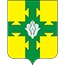 АДМИНИСТРАЦИЯКАНАШСКОГО МУНИЦИПАЛЬНОГО ОКРУГАЧУВАШСКОЙ РЕСПУБЛИКИПОСТАНОВЛЕНИЕ _____________2023    №________ город КанашОтветственный исполнитель: администрация Канашского муниципального округа Чувашской РеспубликиДата составления проекта муниципальной программы:09 января 2023Непосредственный исполнитель муниципальной программы:заместитель главы администрации -  начальник управления сельского хозяйства, экономики и инвестиционной деятельности администрации Канашского муниципального округа Чувашской Республики Чернов Валерий Анатольевичтел. (88353) 2-23-32, e-mail: kan-apk@cap.ruОтветственный исполнитель Муниципальной программы–администрация Канашского муниципального округа Чувашской РеспубликиСоисполнители муниципальной программыУчастники муниципальной программы–_отдел сельского хозяйства, экономики и инвестиционной деятельности управления сельского хозяйства, экономики и инвестиционной деятельности администрации Канашского муниципального округа Чувашской Республики;отдел имущественных и земельных отношений управления сельского хозяйства, экономики и инвестиционной деятельности администрации Канашского муниципального округа Чувашской Республики;отдел Казенного учреждения Чувашской Республики «Центр занятости населения Чувашской Республики» Министерства труда и социальной защиты Чувашской Республики по городу Канаш (по согласованию);Межрайонное Канашское обособленное подразделение автономного учреждения  «Многофункциональный центр предоставления государственных и муниципальных услуг» Министерства экономического развития и имущественных отношений Чувашской Республики;Территориальный отдел Управления Федеральной службы в сфере защиты прав потребителей и благополучия человека по Чувашской Республике – Чувашии в городе КанашПодпрограммы муниципальной программы–подпрограмма «Совершенствование системы муниципального стратегического управления»;подпрограмма «Развитие субъектов малого и среднего предпринимательства в Канашском муниципальном округе Чувашской Республики»;подпрограмма «Совершенствование  потребительского    рынка   и   системы   защиты  прав потребителей»;подпрограмма «Повышение качества предоставления государственных и муниципальных услуг»;подпрограмма «Инвестиционный климат»Цели муниципальной программы–формирование конкурентоспособной экономики и   совершенствование институциональной среды, обеспечивающей благоприятные условия для привлечения инвестиций, развития бизнеса и предпринимательских инициатив в Канашском муниципальном округе Чувашской РеспубликиЗадачи муниципальной программы–формирование эффективно функционирующей системы государственного стратегического управления;создание условий для устойчивого развития малого и среднего предпринимательства в Канашском муниципальном округе Чувашской Республики на основе формирования эффективных механизмов его государственной поддержки;повышение социально-экономической эффективности потребительского рынка и системы защиты прав потребителей;снижение административных барьеров в сфере деятельности Канашского муниципального округа Чувашской Республики;повышение качества и доступности государственных и муниципальных услуг в Канашском муниципальном округе Чувашской Республики;создание благоприятного инвестиционного и делового климата в Канашском  муниципальном округе Чувашской РеспубликиЦелевые индикаторы  (показатели) муниципальной программык 2036 году будут достигнуты следующие целевые индикаторы и показатели:доля продукции (работ, услуг), произведенной субъектами малого и среднего предпринимательства, в общем объеме произведенной продукции – 70,0 процентов;увеличение количества субъектов малого и среднего предпринимательства на 1-3% в год;рост объемов  отгруженной продукции в среднем на 3-5 % в год;ежегодный рост оборота розничной торговли организаций, не относящихся к субъектам малого предпринимательства – 2%;ежегодный рост объемов платных услуг на 3-5%;ежегодный рост товарооборота общественного питания – на  1%;уровень удовлетворенности граждан Канашского муниципального округа качеством предоставления государственных и муниципальных услуг - не менее 90 процентов;доля граждан, имеющих доступ к получению государственных и муниципальных услуг по принципу «одного окна» по месту пребывания, в том числе в многофункциональном центре по предоставлению государственных и муниципальных услуг  - не менее 90 процентов;снижение среднего числа обращений представителей бизнес-сообщества для получения одной услуги, связанной со сферой предпринимательской деятельности – до 2 обращений;сокращение времени ожидания в очереди при обращении заявителя в администрацию Канашского муниципального округа Чувашской Республики для получения государственных (муниципальных) услуг  до 15 минут.Этапы и сроки реализации муниципальной программы Объемы финансирования муниципальной программы с разбивкой по годам реализации –2023–2035 годы:1 этап – 2023–2025 годы;2 этап – 2026–2030 годы;3 этап – 2031–2035 годыпрогнозируемые объемы финансирования мероприятий Муниципальной программы в 2023–2035 годах составляют 60,0 тыс. рублей, в том числе:в 2023 году – 20,0 тыс. рублей;в 2024 году – 20,0 тыс. рублей;в 2025 году – 200,0 тыс. рублей;в 2026–2030 годах – 0,0 тыс. рублей;в 2031–2035 годах – 0,0 тыс. рублей;из них средства:федерального бюджета – 0,0 тыс. рублей, в том числе:в 2023 году – 0,0 тыс. рублей;в 2024 году – 0,0 тыс. рублей;в 2025 году – 0,0 тыс. рублей;в 2026–2030 годах – 0,0 тыс. рублей;в 2031–2035 годах – 0,0 тыс. рублей;бюджета Канашского муниципального округа Чувашской Республики – 0,0 тыс. рублей, в том числе:в 2023 году – 0,0 тыс. рублей;в 2024 году – 0,0 тыс. рублей;в 2025 году – 0,0 тыс. рублей;в 2026–2030 годах – 0,0 тыс. рублей;в 2031–2035 годах – 0,0 тыс. рублей;внебюджетных источников:в 2023 году – 0,0 тыс. рублей;в 2024 году – 0,0 тыс. рублей;в 2025 году – 0,0 тыс. рублей;в 2026–2030 годах – 0,0 тыс. рублей;в 2031–2035 годах – 0,0 тыс. рублей;Объемы финансирования Муниципальной программы уточняются при формировании бюджета Канашского муниципального округа Чувашской Республики на очередной финансовый год и плановый периодОжидаемые результаты реализации муниципальной программы реализация Муниципальной программы позволит:повысить качество жизни населения Канашского муниципального округа  Чувашской Республики путем повышения качества реализуемых товаров и оказываемых услуг;сформировать благоприятный инвестиционный климат для привлечения инвестиций;улучшить условия ведения бизнеса субъектами малого и среднего предпринимательства в Канашском муниципальном округе Чувашской Республики;повысить ответственность администрации Канашского муниципального округа Чувашской Республики  за целевое и эффективное использование бюджетных средств.№ ппЦелевой индикатор и показатель (наименование)Единица измеренияЕдиница измеренияЗначения целевых индикаторов и показателейЗначения целевых индикаторов и показателейЗначения целевых индикаторов и показателейЗначения целевых индикаторов и показателейЗначения целевых индикаторов и показателейЗначения целевых индикаторов и показателей№ ппЦелевой индикатор и показатель (наименование)Единица измеренияЕдиница измерения2023 г.2024 г.2025 г.2030 г.2030 г.2035 г.1234456778Муниципальная программа Канашского муниципального округа Чувашской Республики «Экономическое развитие Канашского муниципального  округа Чувашской Республики»Муниципальная программа Канашского муниципального округа Чувашской Республики «Экономическое развитие Канашского муниципального  округа Чувашской Республики»Муниципальная программа Канашского муниципального округа Чувашской Республики «Экономическое развитие Канашского муниципального  округа Чувашской Республики»Муниципальная программа Канашского муниципального округа Чувашской Республики «Экономическое развитие Канашского муниципального  округа Чувашской Республики»Муниципальная программа Канашского муниципального округа Чувашской Республики «Экономическое развитие Канашского муниципального  округа Чувашской Республики»Муниципальная программа Канашского муниципального округа Чувашской Республики «Экономическое развитие Канашского муниципального  округа Чувашской Республики»Муниципальная программа Канашского муниципального округа Чувашской Республики «Экономическое развитие Канашского муниципального  округа Чувашской Республики»Муниципальная программа Канашского муниципального округа Чувашской Республики «Экономическое развитие Канашского муниципального  округа Чувашской Республики»Муниципальная программа Канашского муниципального округа Чувашской Республики «Экономическое развитие Канашского муниципального  округа Чувашской Республики»Муниципальная программа Канашского муниципального округа Чувашской Республики «Экономическое развитие Канашского муниципального  округа Чувашской Республики»1.Доля продукции (работ, услуг), произведенной субъектами малого и среднего предпринимательства, в общем объеме произведенной продукции%36,036,038,040,050,050,070,02.Увеличение количества субъектов малого  и среднего предпринимательства		%2222,53333.Рост объемов отгруженной продукции%33335554.Ежегодный прирост оборота розничной торговли организаций, не относящихся с субъектам малого предпринимательства%22222225.Ежегодный рост товарооборота общественного питания% 1111111Подпрограмма «Совершенствование системы муниципального стратегического управления»Подпрограмма «Совершенствование системы муниципального стратегического управления»Подпрограмма «Совершенствование системы муниципального стратегического управления»Подпрограмма «Совершенствование системы муниципального стратегического управления»Подпрограмма «Совершенствование системы муниципального стратегического управления»Подпрограмма «Совершенствование системы муниципального стратегического управления»Подпрограмма «Совершенствование системы муниципального стратегического управления»Подпрограмма «Совершенствование системы муниципального стратегического управления»Подпрограмма «Совершенствование системы муниципального стратегического управления»Подпрограмма «Совершенствование системы муниципального стратегического управления»1.Бюджетная эффективность закупок товаров, работ, услуг для обеспечения нужд Канашского муниципального округа  Чувашской Республики%5,05,05,05,05,05,05,02.Количество разработанных стратегий социально-экономического развития Канашского муниципального округа Чувашской Республики  до 2035 года единиц11хххххПодпрограмма «Развитие субъектов малого и среднего предпринимательства в Канашском муниципальном округе Чувашской Республике»Подпрограмма «Развитие субъектов малого и среднего предпринимательства в Канашском муниципальном округе Чувашской Республике»Подпрограмма «Развитие субъектов малого и среднего предпринимательства в Канашском муниципальном округе Чувашской Республике»Подпрограмма «Развитие субъектов малого и среднего предпринимательства в Канашском муниципальном округе Чувашской Республике»Подпрограмма «Развитие субъектов малого и среднего предпринимательства в Канашском муниципальном округе Чувашской Республике»Подпрограмма «Развитие субъектов малого и среднего предпринимательства в Канашском муниципальном округе Чувашской Республике»Подпрограмма «Развитие субъектов малого и среднего предпринимательства в Канашском муниципальном округе Чувашской Республике»Подпрограмма «Развитие субъектов малого и среднего предпринимательства в Канашском муниципальном округе Чувашской Республике»Подпрограмма «Развитие субъектов малого и среднего предпринимательства в Канашском муниципальном округе Чувашской Республике»Подпрограмма «Развитие субъектов малого и среднего предпринимательства в Канашском муниципальном округе Чувашской Республике»1.Прирост оборота продукции и услуг, произведенных субъектами малого и среднего предпринимательства% к предыдущему году в сопоставимых ценах6,06,06,06,06,06,06,02.Прирост количества субъектов малого и среднего предпринимательства, осуществляющих деятельность на территории Канашского муниципального округа Чувашской Республики%к предыдущему году2,52,52,52,52,52,52,53.Доля среднесписочной численности работников у субъектов малого и среднего предпринимательства в общей численности занятого населения%27,827,829,229,330,431,431,44.Удовлетворенность качеством предоставления государственных и муниципальных услуг для бизнеса%90,090,090,091,093,095,095,0Подпрограмма «Совершенствование потребительского рынка и системы защиты прав потребителей»Подпрограмма «Совершенствование потребительского рынка и системы защиты прав потребителей»Подпрограмма «Совершенствование потребительского рынка и системы защиты прав потребителей»Подпрограмма «Совершенствование потребительского рынка и системы защиты прав потребителей»Подпрограмма «Совершенствование потребительского рынка и системы защиты прав потребителей»Подпрограмма «Совершенствование потребительского рынка и системы защиты прав потребителей»Подпрограмма «Совершенствование потребительского рынка и системы защиты прав потребителей»Подпрограмма «Совершенствование потребительского рынка и системы защиты прав потребителей»Подпрограмма «Совершенствование потребительского рынка и системы защиты прав потребителей»Подпрограмма «Совершенствование потребительского рынка и системы защиты прав потребителей»1.Ежегодный рост объемов платных услуг %44551010102.Обеспеченность населения: 2.площадью стационарных торговых объектов на 1000 жителейкв. метров220,0220,0220,0225,0230,0230,0230,02.площадью нестационарных торговых объектов на 10000 жителейединиц9,69,69,69,79,910,010,03.Создание новых рабочих мест на объектах потребительского рынкаединиц44445554.Среднемесячная заработная плата одного работника в сфере оптовой и розничной торговли рублей33394,633394,635498,437947,852283,74709,74709,5.Введение новых объектов потребительского рынкаединиц22233336.Количество обращений населения по вопросам нарушения прав потребителейединиц3333101010Подпрограмма «Повышение качества предоставления государственных и муниципальных услуг»Подпрограмма «Повышение качества предоставления государственных и муниципальных услуг»Подпрограмма «Повышение качества предоставления государственных и муниципальных услуг»Подпрограмма «Повышение качества предоставления государственных и муниципальных услуг»Подпрограмма «Повышение качества предоставления государственных и муниципальных услуг»Подпрограмма «Повышение качества предоставления государственных и муниципальных услуг»Подпрограмма «Повышение качества предоставления государственных и муниципальных услуг»Подпрограмма «Повышение качества предоставления государственных и муниципальных услуг»Подпрограмма «Повышение качества предоставления государственных и муниципальных услуг»Подпрограмма «Повышение качества предоставления государственных и муниципальных услуг»1. Уровень удовлетворенности граждан качеством предоставления государственных и муниципальных услуг%98,898,898,999,099,51001002.Доля граждан, имеющих доступ к получению государственных и муниципальных услуг по принципу «одного окна» по месту пребывания, в том числе в многофункциональных центрах предоставления государственных и муниципальных услуг%91,091,092,093,095,0100,0100,03. Доля государственных и муниципальных услуг, оказываемых в многофункциональных центрах предоставления государственных и муниципальных услуг по «жизненным ситуациям»%10,010,016,016,016,016,016,0Подпрограмма «Инвестиционный климат»Подпрограмма «Инвестиционный климат»Подпрограмма «Инвестиционный климат»Подпрограмма «Инвестиционный климат»Подпрограмма «Инвестиционный климат»Подпрограмма «Инвестиционный климат»Подпрограмма «Инвестиционный климат»Подпрограмма «Инвестиционный климат»Подпрограмма «Инвестиционный климат»Подпрограмма «Инвестиционный климат»1.Темп роста объема инвестиций в основной капитал за счет всех источников финансирования% к предыдущему году105,5105,5105,4105,2104,6104,0104,02.Доля нормативных правовых актов Канашского муниципального округа Чувашской Республики, устанавливающих новые или изменяющих ранее предусмотренные нормативными правовыми актами Канашского муниципального округа Чувашской Республики обязанности для субъектов предпринимательской и инвестиционной деятельности, а также устанавливающих, изменяющих или отменяющих ранее установленную ответственность за нарушение нормативных правовых актов Канашского муниципального округа Чувашской Республики, затрагивающих вопросы осуществления предпринимательской и инвестиционной деятельности, по которым проведена оценка регулирующего воздействия%100,0100,0100,0100,0100,0100,0100,03.Доля выполненных требований стандарта развития конкуренции на территории Канашского муниципального округа Чувашской Республики%100,0100,0100,0100,0100,0100,0100,0СтатусНаименование муниципальной программы Канашского муниципального округа Чувашской Республики, подпрограммы муниципальной программы (основного мероприятия)Код бюджетной классификацииКод бюджетной классификацииИсточники финансированияРасходы по годам, тыс. рублейРасходы по годам, тыс. рублейРасходы по годам, тыс. рублейРасходы по годам, тыс. рублейРасходы по годам, тыс. рублейСтатусНаименование муниципальной программы Канашского муниципального округа Чувашской Республики, подпрограммы муниципальной программы (основного мероприятия)главный распорядитель бюджетных средств целевая статья расходовИсточники финансированияРасходы по годам, тыс. рублейРасходы по годам, тыс. рублейРасходы по годам, тыс. рублейРасходы по годам, тыс. рублейРасходы по годам, тыс. рублейСтатусНаименование муниципальной программы Канашского муниципального округа Чувашской Республики, подпрограммы муниципальной программы (основного мероприятия)главный распорядитель бюджетных средств целевая статья расходовИсточники финансирования2023202420252026–20302031–203512345678910Муниципальнаяпрограмма  «Экономическое развитие Канашского муниципального  округа Чувашской Республики»903Ч120176270всего20,020,020,00,00,0Муниципальнаяпрограмма  «Экономическое развитие Канашского муниципального  округа Чувашской Республики»903Ч120176270федеральный бюджет0,00,00,00,00,0Муниципальнаяпрограмма  «Экономическое развитие Канашского муниципального  округа Чувашской Республики»903Ч120176270республиканский бюджет Чувашской Республики0,00,00,00,00,0Муниципальнаяпрограмма  «Экономическое развитие Канашского муниципального  округа Чувашской Республики»903Ч120176270местный бюджет0,00,00,00,00,0Муниципальнаяпрограмма  «Экономическое развитие Канашского муниципального  округа Чувашской Республики»903Ч120176270внебюджетные источники20,020,020,00,00,0Подпрограмма «Совершенствование системы муниципального стратегического управления»ххвсего0,00,00,00,00,0Подпрограмма «Совершенствование системы муниципального стратегического управления»ххфедеральный бюджет0,00,00,00,00,0Подпрограмма «Совершенствование системы муниципального стратегического управления»ххреспубликанский бюджет Чувашской Республики0,00,00,00,00,0Подпрограмма «Совершенствование системы муниципального стратегического управления»ххместный бюджет0,00,00,00,00,0Подпрограмма «Совершенствование системы муниципального стратегического управления»ххвнебюджетные источники0,00,00,00,00,0Основное мероприятие 1«Анализ и прогнозирование социально-экономического развития Канашского муниципального округа Чувашской Республики»хх всего0,00,00,00,00,0Основное мероприятие 1«Анализ и прогнозирование социально-экономического развития Канашского муниципального округа Чувашской Республики»хх федеральный бюджет0,00,00,00,00,0Основное мероприятие 1«Анализ и прогнозирование социально-экономического развития Канашского муниципального округа Чувашской Республики»хх республиканский бюджет Чувашской Республики0,00,00,00,00,0Основное мероприятие 1«Анализ и прогнозирование социально-экономического развития Канашского муниципального округа Чувашской Республики»хх местный бюджет0,00,00,00,00,0Основное мероприятие 1«Анализ и прогнозирование социально-экономического развития Канашского муниципального округа Чувашской Республики»хх внебюджетные источники0,00,00,00,00,0Основное мероприятие 2«Развитие контрактной системы в сфере закупок товаров, работ, услуг для обеспечения нужд Канашского муниципального округа Чувашской Республики»х хвсего0,00,00,00,00,0Основное мероприятие 2«Развитие контрактной системы в сфере закупок товаров, работ, услуг для обеспечения нужд Канашского муниципального округа Чувашской Республики»х хфедеральный бюджет0,00,00,00,00,0Основное мероприятие 2«Развитие контрактной системы в сфере закупок товаров, работ, услуг для обеспечения нужд Канашского муниципального округа Чувашской Республики»х хреспубликанский бюджет Чувашской Республики0,00,00,00,00,0Основное мероприятие 2«Развитие контрактной системы в сфере закупок товаров, работ, услуг для обеспечения нужд Канашского муниципального округа Чувашской Республики»х хместный бюджет0,00,00,00,00,0Основное мероприятие 2«Развитие контрактной системы в сфере закупок товаров, работ, услуг для обеспечения нужд Канашского муниципального округа Чувашской Республики»х хвнебюджетные источники0,00,00,00,00,0Основное мероприятие 3 «Проектная деятельность и программно-целевое управление»х хвсего0,00,00,00,00,0Основное мероприятие 3 «Проектная деятельность и программно-целевое управление»х хфедеральный бюджет0,00,00,00,00,0Основное мероприятие 3 «Проектная деятельность и программно-целевое управление»х хреспубликанский бюджет Чувашской Республики0,00,00,00,00,0Основное мероприятие 3 «Проектная деятельность и программно-целевое управление»х хместный бюджет0,00,00,00,00,0Основное мероприятие 3 «Проектная деятельность и программно-целевое управление»х хвнебюджетные источники0,00,00,00,00,0Основное мероприятие 4«Разработка стратегии социально-экономического развития Канашского муниципального округа Чувашской Республики до 2035 года»х хвсего0,00,00,00,00,0Основное мероприятие 4«Разработка стратегии социально-экономического развития Канашского муниципального округа Чувашской Республики до 2035 года»х хфедеральный бюджет0,00,00,00,00,0Основное мероприятие 4«Разработка стратегии социально-экономического развития Канашского муниципального округа Чувашской Республики до 2035 года»х хреспубликанский бюджет Чувашской Республики0,00,00,00,00,0Основное мероприятие 4«Разработка стратегии социально-экономического развития Канашского муниципального округа Чувашской Республики до 2035 года»х хместный бюджет0,00,00,00,00,0Основное мероприятие 4«Разработка стратегии социально-экономического развития Канашского муниципального округа Чувашской Республики до 2035 года»х хвнебюджетные источники0,00,00,00,00,0Подпрограмма«Развитие субъектов малого и среднего предпринимательства в Чувашской Республике» 903Ч120176270всего20,020,020,00,00,0Подпрограмма«Развитие субъектов малого и среднего предпринимательства в Чувашской Республике» 903Ч120176270федеральный бюджет0,00,00,00,00,0Подпрограмма«Развитие субъектов малого и среднего предпринимательства в Чувашской Республике» 903Ч120176270республиканский бюджет Чувашской Республики0,00,00,00,00,0Подпрограмма«Развитие субъектов малого и среднего предпринимательства в Чувашской Республике» 903Ч120176270местный бюджет0,00,00,00,00,0Подпрограмма«Развитие субъектов малого и среднего предпринимательства в Чувашской Республике» 903Ч120176270внебюджетные источники20,020,020,00,00,0Основное мероприятие 1«Совершенствование внешней среды развития малого и среднего предпринимательства»903Ч120176270всего20,020,020,00,00,0Основное мероприятие 1«Совершенствование внешней среды развития малого и среднего предпринимательства»903Ч120176270федеральный бюджет0,00,00,00,00,0Основное мероприятие 1«Совершенствование внешней среды развития малого и среднего предпринимательства»903Ч120176270республиканский бюджет Чувашской Республики0,00,00,00,00,0Основное мероприятие 1«Совершенствование внешней среды развития малого и среднего предпринимательства»903Ч120176270местный бюджет0,00,00,00,00,0Основное мероприятие 1«Совершенствование внешней среды развития малого и среднего предпринимательства»903Ч120176270внебюджетные источники20,020,020,00,00,0Основное мероприятие 2«Реализация мероприятий регионального проекта «Расширение доступа субъектов малого и среднего предпринимательства к финансовым ресурсам, в том числе к льготному финансированию»ххвсего0,00,00,00,00,0Основное мероприятие 2«Реализация мероприятий регионального проекта «Расширение доступа субъектов малого и среднего предпринимательства к финансовым ресурсам, в том числе к льготному финансированию»ххфедеральный бюджет0,00,00,00,00,0Основное мероприятие 2«Реализация мероприятий регионального проекта «Расширение доступа субъектов малого и среднего предпринимательства к финансовым ресурсам, в том числе к льготному финансированию»ххреспубликанский бюджет Чувашской Республики0,00,00,00,00,0Основное мероприятие 2«Реализация мероприятий регионального проекта «Расширение доступа субъектов малого и среднего предпринимательства к финансовым ресурсам, в том числе к льготному финансированию»ххместный бюджет0,00,00,00,00,0Основное мероприятие 2«Реализация мероприятий регионального проекта «Расширение доступа субъектов малого и среднего предпринимательства к финансовым ресурсам, в том числе к льготному финансированию»ххвнебюджетные источники0,00,00,00,00,0Основное мероприятие 3 «Развитие системы «одного окна» предоставления услуг, сервисов и мер поддержки предпринимательства»ххвсего0,00,00,00,00,0Основное мероприятие 3 «Развитие системы «одного окна» предоставления услуг, сервисов и мер поддержки предпринимательства»ххфедеральный бюджет0,00,00,00,00,0Основное мероприятие 3 «Развитие системы «одного окна» предоставления услуг, сервисов и мер поддержки предпринимательства»ххреспубликанский бюджет Чувашской Республики0,00,00,00,00,0Основное мероприятие 3 «Развитие системы «одного окна» предоставления услуг, сервисов и мер поддержки предпринимательства»ххместный бюджет0,00,00,00,00,0Основное мероприятие 3 «Развитие системы «одного окна» предоставления услуг, сервисов и мер поддержки предпринимательства»ххвнебюджетные источники0,00,00,00,00,0Основное мероприятие 4«Развитие предпринимательства в области народных художественных промыслов, ремесел и производства сувенирной продукции в Канашском муниципальном округе Чувашской Республики»ххвсего0,00,00,00,00,0Основное мероприятие 4«Развитие предпринимательства в области народных художественных промыслов, ремесел и производства сувенирной продукции в Канашском муниципальном округе Чувашской Республики»ххфедеральный бюджет0,00,00,00,00,0Основное мероприятие 4«Развитие предпринимательства в области народных художественных промыслов, ремесел и производства сувенирной продукции в Канашском муниципальном округе Чувашской Республики»ххреспубликанский бюджет Чувашской Республики0,00,00,00,00,0Основное мероприятие 4«Развитие предпринимательства в области народных художественных промыслов, ремесел и производства сувенирной продукции в Канашском муниципальном округе Чувашской Республики»ххместный бюджет0,00,00,00,00,0Основное мероприятие 4«Развитие предпринимательства в области народных художественных промыслов, ремесел и производства сувенирной продукции в Канашском муниципальном округе Чувашской Республики»ххвнебюджетные источники0,00,00,00,00,0Подпрограмма«Совершенствование потребительского рынка и системы защиты прав потребителей» ххвсего0,00,00,00,00,0Подпрограмма«Совершенствование потребительского рынка и системы защиты прав потребителей» ххфедеральный бюджет0,00,00,00,00,0Подпрограмма«Совершенствование потребительского рынка и системы защиты прав потребителей» ххреспубликанский бюджет Чувашской Республики0,00,00,00,00,0Подпрограмма«Совершенствование потребительского рынка и системы защиты прав потребителей» ххместный бюджет0,00,00,00,00,0Подпрограмма«Совершенствование потребительского рынка и системы защиты прав потребителей» ххвнебюджетные источники0,00,00,00,00,0Основное мероприятие 1«Совершенствование государственной координации и правового регулирования в сфере потребительского рынка и услуг» х хвсего0,00,00,00,00,0Основное мероприятие 1«Совершенствование государственной координации и правового регулирования в сфере потребительского рынка и услуг» х хфедеральный бюджет0,00,00,00,00,0Основное мероприятие 1«Совершенствование государственной координации и правового регулирования в сфере потребительского рынка и услуг» х хреспубликанский бюджет Чувашской Республики0,00,00,00,00,0Основное мероприятие 1«Совершенствование государственной координации и правового регулирования в сфере потребительского рынка и услуг» х хместный бюджет0,00,00,00,00,0Основное мероприятие 1«Совершенствование государственной координации и правового регулирования в сфере потребительского рынка и услуг» х хвнебюджетные источники0,00,00,00,00,0Основное мероприятие 2«Развитие инфраструктуры и оптимальное размещение объектов потребительского рынка и сферы услуг» хх всего0,00,00,00,00,0Основное мероприятие 2«Развитие инфраструктуры и оптимальное размещение объектов потребительского рынка и сферы услуг» хх федеральный бюджет0,00,00,00,00,0Основное мероприятие 2«Развитие инфраструктуры и оптимальное размещение объектов потребительского рынка и сферы услуг» хх республиканский бюджет Чувашской Республики0,00,00,00,00,0Основное мероприятие 2«Развитие инфраструктуры и оптимальное размещение объектов потребительского рынка и сферы услуг» хх местный бюджет0,00,00,00,00,0Основное мероприятие 2«Развитие инфраструктуры и оптимальное размещение объектов потребительского рынка и сферы услуг» хх внебюджетные источники0,00,00,00,00,0Основное мероприятие 3 «Развитие конкуренции в сфере потребительского рынка» хх всего0,00,00,00,00,0Основное мероприятие 3 «Развитие конкуренции в сфере потребительского рынка» хх федеральный бюджет0,00,00,00,00,0Основное мероприятие 3 «Развитие конкуренции в сфере потребительского рынка» хх республиканский бюджет Чувашской Республики0,00,00,00,00,0Основное мероприятие 3 «Развитие конкуренции в сфере потребительского рынка» хх местный бюджет0,00,00,00,00,0Основное мероприятие 3 «Развитие конкуренции в сфере потребительского рынка» хх внебюджетные источники0,00,00,00,00,0Основное мероприятие 4«Развитие эффективной и доступной системы защиты прав потребителей»хх всего0,00,00,00,00,0Основное мероприятие 4«Развитие эффективной и доступной системы защиты прав потребителей»хх федеральный бюджет0,00,00,00,00,0Основное мероприятие 4«Развитие эффективной и доступной системы защиты прав потребителей»хх республиканский бюджет Чувашской Республики0,00,00,00,00,0Основное мероприятие 4«Развитие эффективной и доступной системы защиты прав потребителей»хх местный бюджет0,00,00,00,00,0Основное мероприятие 4«Развитие эффективной и доступной системы защиты прав потребителей»хх внебюджетные источники0,00,00,00,00,0Подпрограмма«Повышение качества предоставления государственных и муниципальных услуг»ххвсего0,00,00,00,00,0Подпрограмма«Повышение качества предоставления государственных и муниципальных услуг»ххфедеральный бюджет0,00,00,00,00,0Подпрограмма«Повышение качества предоставления государственных и муниципальных услуг»ххреспубликанский бюджет Чувашской Республики0,00,00,00,00,0Подпрограмма«Повышение качества предоставления государственных и муниципальных услуг»ххместный бюджет0,00,00,00,00,0Подпрограмма«Повышение качества предоставления государственных и муниципальных услуг»ххвнебюджетные источники0,00,00,00,00,0Основное мероприятие 1«Совершенствование предоставления государственных и муниципальных услуг»х хвсего0,00,00,00,00,0Основное мероприятие 1«Совершенствование предоставления государственных и муниципальных услуг»х хфедеральный бюджет0,00,00,00,00,0Основное мероприятие 1«Совершенствование предоставления государственных и муниципальных услуг»х хреспубликанский бюджет Чувашской Республики0,00,00,00,00,0Основное мероприятие 1«Совершенствование предоставления государственных и муниципальных услуг»х хместный бюджет0,00,00,00,00,0Основное мероприятие 1«Совершенствование предоставления государственных и муниципальных услуг»х хвнебюджетные источники0,00,00,0100,00,0Основное мероприятие 2«Организация предоставления государственных и муниципальных услуг по принципу «одного окна»ххвсего0,00,00,00,00,0Основное мероприятие 2«Организация предоставления государственных и муниципальных услуг по принципу «одного окна»ххфедеральный бюджет0,00,00,00,00,0Основное мероприятие 2«Организация предоставления государственных и муниципальных услуг по принципу «одного окна»ххреспубликанский бюджет Чувашской Республики0,00,00,00,00,0Основное мероприятие 2«Организация предоставления государственных и муниципальных услуг по принципу «одного окна»ххместный бюджет0,00,00,00,00,0Основное мероприятие 2«Организация предоставления государственных и муниципальных услуг по принципу «одного окна»ххвнебюджетные источники0,00,00,00,00,0Подпрограмма«Инвестиционный климат» ххвсего0,00,00,00,00,0Подпрограмма«Инвестиционный климат» ххфедеральный бюджет0,00,00,00,00,0Подпрограмма«Инвестиционный климат» ххреспубликанский бюджет Чувашской Республики0,00,00,00,00,0Подпрограмма«Инвестиционный климат» ххместный бюджет0,00,00,00,00,0Подпрограмма«Инвестиционный климат» ххвнебюджетные источники0,00,00,00,00,0Основное мероприятие 1«Создание благоприятных условий для привлечения инвестиций в экономику Канашского муниципального округа Чувашской Республики»хх всего0,00,00,00,00,0Основное мероприятие 1«Создание благоприятных условий для привлечения инвестиций в экономику Канашского муниципального округа Чувашской Республики»хх федеральный бюджет0,00,00,00,00,0Основное мероприятие 1«Создание благоприятных условий для привлечения инвестиций в экономику Канашского муниципального округа Чувашской Республики»хх республиканский бюджет Чувашской Республики0,00,00,00,00,0Основное мероприятие 1«Создание благоприятных условий для привлечения инвестиций в экономику Канашского муниципального округа Чувашской Республики»хх местный бюджет0,00,00,00,00,0Основное мероприятие 1«Создание благоприятных условий для привлечения инвестиций в экономику Канашского муниципального округа Чувашской Республики»хх внебюджетные источники500,0500,0500,00,00,0Основное мероприятие 2 «Проведение процедуры оценки регулирующего воздействия проектов нормативных правовых актов Канашского муниципального округа  Чувашской Республики»  х хвсего0,00,00,00,00,0Основное мероприятие 2 «Проведение процедуры оценки регулирующего воздействия проектов нормативных правовых актов Канашского муниципального округа  Чувашской Республики»  х хфедеральный бюджет0,00,00,00,00,0Основное мероприятие 2 «Проведение процедуры оценки регулирующего воздействия проектов нормативных правовых актов Канашского муниципального округа  Чувашской Республики»  х хреспубликанский бюджет Чувашской Республики0,00,00,00,00,0Основное мероприятие 2 «Проведение процедуры оценки регулирующего воздействия проектов нормативных правовых актов Канашского муниципального округа  Чувашской Республики»  х хместный бюджет0,00,00,00,00,0Основное мероприятие 2 «Проведение процедуры оценки регулирующего воздействия проектов нормативных правовых актов Канашского муниципального округа  Чувашской Республики»  х хвнебюджетные источники0,00,00,00,00,0Основное мероприятие 3«Создание благоприятной конкурентной среды в Канашском муниципальном округе Чувашской Республики»хх всего0,00,00,00,00,0Основное мероприятие 3«Создание благоприятной конкурентной среды в Канашском муниципальном округе Чувашской Республики»хх федеральный бюджет0,00,00,00,00,0Основное мероприятие 3«Создание благоприятной конкурентной среды в Канашском муниципальном округе Чувашской Республики»хх республиканский бюджет Чувашской Республики0,00,00,00,00,0Основное мероприятие 3«Создание благоприятной конкурентной среды в Канашском муниципальном округе Чувашской Республики»хх местный бюджет0,00,00,00,00,0Основное мероприятие 3«Создание благоприятной конкурентной среды в Канашском муниципальном округе Чувашской Республики»хх внебюджетные источники0,00,00,00,00,0Ответственный исполнитель подпрограммы Соисполнители–_администрация Канашского муниципального округа Чувашской РеспубликиЦели подпрограммыЗадачи подпрограммы          –_  формирование эффективно функционирующей системы муниципального  стратегического управленияразработка и реализация муниципальной политики, направленной на обеспечение устойчивого развития Канашского муниципального округа Чувашской Республики;совершенствование нормативно-правового регулирования в сфере муниципального стратегического управления, включая прогнозирование социально-экономического развития Канашского муниципального округа Чувашской Республики;повышение бюджетной эффективности закупок товаров, работ, услуг для обеспечения нужд Канашского муниципального округа   Чувашской Республики;повышение эффективности расходования бюджетных средств, в том числе направляемых на реализацию программных мероприятий;формирование управленческого потенциала, способного обеспечить развитие организаций всех секторов экономики Канашского  муниципального округа Чувашской Республики;Целевые показатели (индикаторы) подпрограммы–достижение к 2036 году следующих целевых индикаторов и показателей:бюджетная эффективность закупок товаров, работ, услуг для обеспечения нужд Чувашской Республики – 5,0 процента ежегодно;количество разработанных стратегий социально-экономического развития Канашского муниципального округа Чувашской Республики до 2035 года  – 1 единица Этапы и сроки реализации подпрограммы–2023–2035 годы:1 этап – 2023–2025 годы;2 этап – 2026–2030 годы;3 этап – 2031–2035 годыОбъемы финансирования подпрограммы с разбивкой по годам реализации подпрограммы–прогнозируемые объемы бюджетных ассигнований на реализацию мероприятий подпрограммы в 2023–2035 годах составляют 0,0 тыс. рублей, в том числе:в 2023 году – 0 тыс. рублей;в 2024 году – 0 тыс. рублей;в 2025 году – 0 тыс. рублей;в 2026–2030 годах – 0 тыс. рублей;в 2031–2035 годах – 0 тыс. рублей; из них средства:федерального бюджета – 0,0 тыс. рублей, в том числе:в 2023 году – 0,0 тыс. рублей;в 2024 году – 0,0 тыс. рублей;в 2025 году – 0,0 тыс. рублей;в 2026–2030 годах – 0,0 тыс. рублей;в 2031–2035 годах – 0,0 тыс. рублей;Объем финансирования подпрограммы подлежит ежегодному уточнению исходя из реальных возможностей бюджетов всех уровнейОжидаемые результаты реализации подпрограммы–обеспечение координации стратегического управления и мер бюджетной политики;повышение эффективности реализации муниципальных программ Канашского муниципального округа Чувашской Республики;повышение эффективности осуществления закупок товаров, работ, услуг для обеспечения нужд Канашского муниципального округа Чувашской Республики.СтатусНаименование подпрограммы муниципальной программы Канашского муниципального округа Чувашской Республики (основного мероприятия, мероприятия)Задача подпрограммы муниципальной программы Канашского муниципального округа Чувашской РеспубликиОтветственный исполнитель, соисполнитель, участникиКод бюджетной классификацииКод бюджетной классификацииКод бюджетной классификацииКод бюджетной классификацииИсточники финансированияРасходы по годам, тыс. рублейРасходы по годам, тыс. рублейРасходы по годам, тыс. рублейРасходы по годам, тыс. рублейРасходы по годам, тыс. рублейСтатусНаименование подпрограммы муниципальной программы Канашского муниципального округа Чувашской Республики (основного мероприятия, мероприятия)Задача подпрограммы муниципальной программы Канашского муниципального округа Чувашской РеспубликиОтветственный исполнитель, соисполнитель, участникиглавный распорядитель бюджетных средствраздел, подразделцелевая статья расходовгруппа (подгруппа) вида расходовИсточники финансирования2023202420252026-20302031-20351234567891011121314Подпрограмма«Совершенствование системы муниципального стратегического управления»Ответственный исполнитель-администрация Канашского муниципального округа Чувашской Республикисоисполнитель-участник-отдел сельского хозяйства, экономики и инвестиционной деятельности управления сельского хозяйства, экономики и инвестиционной деятельности администрации Канашского муниципального округа Чувашской Республикиххх хвсего0,00,00,00,00,0Подпрограмма«Совершенствование системы муниципального стратегического управления»Ответственный исполнитель-администрация Канашского муниципального округа Чувашской Республикисоисполнитель-участник-отдел сельского хозяйства, экономики и инвестиционной деятельности управления сельского хозяйства, экономики и инвестиционной деятельности администрации Канашского муниципального округа Чувашской Республикиххххфедеральный бюджет0,00,00,00,00,0Подпрограмма«Совершенствование системы муниципального стратегического управления»Ответственный исполнитель-администрация Канашского муниципального округа Чувашской Республикисоисполнитель-участник-отдел сельского хозяйства, экономики и инвестиционной деятельности управления сельского хозяйства, экономики и инвестиционной деятельности администрации Канашского муниципального округа Чувашской Республикиххххреспубликанский бюджет Чувашской Республики0,00,00,00,00,0Подпрограмма«Совершенствование системы муниципального стратегического управления»Ответственный исполнитель-администрация Канашского муниципального округа Чувашской Республикисоисполнитель-участник-отдел сельского хозяйства, экономики и инвестиционной деятельности управления сельского хозяйства, экономики и инвестиционной деятельности администрации Канашского муниципального округа Чувашской Республикиххххместный бюджет0,00,00,00,00,0Подпрограмма«Совершенствование системы муниципального стратегического управления»Ответственный исполнитель-администрация Канашского муниципального округа Чувашской Республикисоисполнитель-участник-отдел сельского хозяйства, экономики и инвестиционной деятельности управления сельского хозяйства, экономики и инвестиционной деятельности администрации Канашского муниципального округа Чувашской Республикиххххвнебюджетные источники0,00,00,00,00,0Цель "Формирование эффективно функционирующей системы государственного стратегического управления"Цель "Формирование эффективно функционирующей системы государственного стратегического управления"Цель "Формирование эффективно функционирующей системы государственного стратегического управления"Цель "Формирование эффективно функционирующей системы государственного стратегического управления"Цель "Формирование эффективно функционирующей системы государственного стратегического управления"Цель "Формирование эффективно функционирующей системы государственного стратегического управления"Цель "Формирование эффективно функционирующей системы государственного стратегического управления"Цель "Формирование эффективно функционирующей системы государственного стратегического управления"Цель "Формирование эффективно функционирующей системы государственного стратегического управления"Цель "Формирование эффективно функционирующей системы государственного стратегического управления"Цель "Формирование эффективно функционирующей системы государственного стратегического управления"Цель "Формирование эффективно функционирующей системы государственного стратегического управления"Цель "Формирование эффективно функционирующей системы государственного стратегического управления"Цель "Формирование эффективно функционирующей системы государственного стратегического управления"Основное мероприятие 1Анализ и прогнозирование социально-экономического развития Канашского муниципального округа Чувашской Республикиразработка и реализация муниципальной политики, направленной на обеспечение устойчивого развития Канашского района Чувашской Республики;совершенствование нормативно-правового регулирования в сфере муниципального стратегического управления, включая прогнозирование социально-экономического развития Канашского района Чувашской РеспубликиОтветственный исполнитель-администрация Канашского муниципального округа Чувашской Республикисоисполнитель-участник-отдел сельского хозяйства, экономики и инвестиционной деятельности управления сельского хозяйства, экономики и инвестиционной деятельности администрации Канашского муниципального округа Чувашской Республикиххххвсего0,00,00,00,00,0Основное мероприятие 1Анализ и прогнозирование социально-экономического развития Канашского муниципального округа Чувашской Республикиразработка и реализация муниципальной политики, направленной на обеспечение устойчивого развития Канашского района Чувашской Республики;совершенствование нормативно-правового регулирования в сфере муниципального стратегического управления, включая прогнозирование социально-экономического развития Канашского района Чувашской РеспубликиОтветственный исполнитель-администрация Канашского муниципального округа Чувашской Республикисоисполнитель-участник-отдел сельского хозяйства, экономики и инвестиционной деятельности управления сельского хозяйства, экономики и инвестиционной деятельности администрации Канашского муниципального округа Чувашской Республикиххххфедеральный бюджет0,00,00,00,00,0Основное мероприятие 1Анализ и прогнозирование социально-экономического развития Канашского муниципального округа Чувашской Республикиразработка и реализация муниципальной политики, направленной на обеспечение устойчивого развития Канашского района Чувашской Республики;совершенствование нормативно-правового регулирования в сфере муниципального стратегического управления, включая прогнозирование социально-экономического развития Канашского района Чувашской РеспубликиОтветственный исполнитель-администрация Канашского муниципального округа Чувашской Республикисоисполнитель-участник-отдел сельского хозяйства, экономики и инвестиционной деятельности управления сельского хозяйства, экономики и инвестиционной деятельности администрации Канашского муниципального округа Чувашской Республикиххххреспубликанский бюджет Чувашской Республики0,00,00,00,00,0Основное мероприятие 1Анализ и прогнозирование социально-экономического развития Канашского муниципального округа Чувашской Республикиразработка и реализация муниципальной политики, направленной на обеспечение устойчивого развития Канашского района Чувашской Республики;совершенствование нормативно-правового регулирования в сфере муниципального стратегического управления, включая прогнозирование социально-экономического развития Канашского района Чувашской РеспубликиОтветственный исполнитель-администрация Канашского муниципального округа Чувашской Республикисоисполнитель-участник-отдел сельского хозяйства, экономики и инвестиционной деятельности управления сельского хозяйства, экономики и инвестиционной деятельности администрации Канашского муниципального округа Чувашской Республикиххххместный бюджет0,00,00,00,00,0Основное мероприятие 1Анализ и прогнозирование социально-экономического развития Канашского муниципального округа Чувашской Республикиразработка и реализация муниципальной политики, направленной на обеспечение устойчивого развития Канашского района Чувашской Республики;совершенствование нормативно-правового регулирования в сфере муниципального стратегического управления, включая прогнозирование социально-экономического развития Канашского района Чувашской РеспубликиОтветственный исполнитель-администрация Канашского муниципального округа Чувашской Республикисоисполнитель-участник-отдел сельского хозяйства, экономики и инвестиционной деятельности управления сельского хозяйства, экономики и инвестиционной деятельности администрации Канашского муниципального округа Чувашской Республикиххххвнебюджетные источники0,00,00,00,00,0Мероприятие 1.1Прогнозирование социально-экономического развития Канашского муниципального округа Чувашской Республикиответственный исполнитель-администрация Канашского муниципального округа Чувашской Республикисоисполнитель-участник-отдел сельского хозяйства, экономики и инвестиционной деятельности управления сельского хозяйства, экономики и инвестиционной деятельности администрации Канашского муниципального округа Чувашской Республикиххххвсего0,00,00,00,00,0Мероприятие 1.1Прогнозирование социально-экономического развития Канашского муниципального округа Чувашской Республикиответственный исполнитель-администрация Канашского муниципального округа Чувашской Республикисоисполнитель-участник-отдел сельского хозяйства, экономики и инвестиционной деятельности управления сельского хозяйства, экономики и инвестиционной деятельности администрации Канашского муниципального округа Чувашской Республикиххххфедеральный бюджет0,00,00,00,00,0Мероприятие 1.1Прогнозирование социально-экономического развития Канашского муниципального округа Чувашской Республикиответственный исполнитель-администрация Канашского муниципального округа Чувашской Республикисоисполнитель-участник-отдел сельского хозяйства, экономики и инвестиционной деятельности управления сельского хозяйства, экономики и инвестиционной деятельности администрации Канашского муниципального округа Чувашской Республикиххххреспубликанский бюджет Чувашской Республики0,00,00,00,00,0Мероприятие 1.1Прогнозирование социально-экономического развития Канашского муниципального округа Чувашской Республикиответственный исполнитель-администрация Канашского муниципального округа Чувашской Республикисоисполнитель-участник-отдел сельского хозяйства, экономики и инвестиционной деятельности управления сельского хозяйства, экономики и инвестиционной деятельности администрации Канашского муниципального округа Чувашской Республикиххххместный бюджет0,00,00,00,00,0Мероприятие 1.1Прогнозирование социально-экономического развития Канашского муниципального округа Чувашской Республикиответственный исполнитель-администрация Канашского муниципального округа Чувашской Республикисоисполнитель-участник-отдел сельского хозяйства, экономики и инвестиционной деятельности управления сельского хозяйства, экономики и инвестиционной деятельности администрации Канашского муниципального округа Чувашской Республикиххххвнебюджетные источники0,00,00,00,00,0Мероприятие 1.2Оказание Чувашстатом информационных услуг для муниципальных нужд Канашского муниципального округа Чувашской Республикиответственный исполнитель-администрация Канашского муниципального округа Чувашской Республикисоисполнитель-участник-отдел сельского хозяйства, экономики и инвестиционной деятельности управления сельского хозяйства, экономики и инвестиционной деятельности администрации Канашского муниципального округа Чувашской РеспубликиххxxВсего0,00,00,00,00,0Мероприятие 1.2Оказание Чувашстатом информационных услуг для муниципальных нужд Канашского муниципального округа Чувашской Республикиответственный исполнитель-администрация Канашского муниципального округа Чувашской Республикисоисполнитель-участник-отдел сельского хозяйства, экономики и инвестиционной деятельности управления сельского хозяйства, экономики и инвестиционной деятельности администрации Канашского муниципального округа Чувашской Республикиххххфедеральный бюджет0,00,00,00,00,0Мероприятие 1.2Оказание Чувашстатом информационных услуг для муниципальных нужд Канашского муниципального округа Чувашской Республикиответственный исполнитель-администрация Канашского муниципального округа Чувашской Республикисоисполнитель-участник-отдел сельского хозяйства, экономики и инвестиционной деятельности управления сельского хозяйства, экономики и инвестиционной деятельности администрации Канашского муниципального округа Чувашской Республикиххххреспубликанский бюджет Чувашской Республики0,00,00,00,00,0Мероприятие 1.2Оказание Чувашстатом информационных услуг для муниципальных нужд Канашского муниципального округа Чувашской Республикиответственный исполнитель-администрация Канашского муниципального округа Чувашской Республикисоисполнитель-участник-отдел сельского хозяйства, экономики и инвестиционной деятельности управления сельского хозяйства, экономики и инвестиционной деятельности администрации Канашского муниципального округа Чувашской Республикиххххместный бюджет0,00,00,00,00,0Мероприятие 1.2Оказание Чувашстатом информационных услуг для муниципальных нужд Канашского муниципального округа Чувашской Республикиответственный исполнитель-администрация Канашского муниципального округа Чувашской Республикисоисполнитель-участник-отдел сельского хозяйства, экономики и инвестиционной деятельности управления сельского хозяйства, экономики и инвестиционной деятельности администрации Канашского муниципального округа Чувашской Республикиххххвнебюджетные источники0,00,00,00,00,0Основное мероприятие 2Развитие контрактной системы в сфере закупок товаров, работ, услуг для обеспечения нужд Канашского муниципального округа Чувашской Республики повышение бюджетной эффективности закупок товаров, работ, услуг для обеспечения нужд Канашского муниципального округа Чувашской РеспубликиОтветственный исполнитель-администрация Канашского муниципального округа Чувашской Республикисоисполнитель-участник-отдел сельского хозяйства, экономики и инвестиционной деятельности управления сельского хозяйства, экономики и инвестиционной деятельности администрации Канашского муниципального округа Чувашской Республикиххххвсего0,00,00,00,00,0Основное мероприятие 2Развитие контрактной системы в сфере закупок товаров, работ, услуг для обеспечения нужд Канашского муниципального округа Чувашской Республики повышение бюджетной эффективности закупок товаров, работ, услуг для обеспечения нужд Канашского муниципального округа Чувашской РеспубликиОтветственный исполнитель-администрация Канашского муниципального округа Чувашской Республикисоисполнитель-участник-отдел сельского хозяйства, экономики и инвестиционной деятельности управления сельского хозяйства, экономики и инвестиционной деятельности администрации Канашского муниципального округа Чувашской Республикиххххфедеральный бюджет0,00,00,00,00,0Основное мероприятие 2Развитие контрактной системы в сфере закупок товаров, работ, услуг для обеспечения нужд Канашского муниципального округа Чувашской Республики повышение бюджетной эффективности закупок товаров, работ, услуг для обеспечения нужд Канашского муниципального округа Чувашской РеспубликиОтветственный исполнитель-администрация Канашского муниципального округа Чувашской Республикисоисполнитель-участник-отдел сельского хозяйства, экономики и инвестиционной деятельности управления сельского хозяйства, экономики и инвестиционной деятельности администрации Канашского муниципального округа Чувашской Республикиххххреспубликанский бюджет Чувашской Республики0,00,00,00,00,0Основное мероприятие 2Развитие контрактной системы в сфере закупок товаров, работ, услуг для обеспечения нужд Канашского муниципального округа Чувашской Республики повышение бюджетной эффективности закупок товаров, работ, услуг для обеспечения нужд Канашского муниципального округа Чувашской РеспубликиОтветственный исполнитель-администрация Канашского муниципального округа Чувашской Республикисоисполнитель-участник-отдел сельского хозяйства, экономики и инвестиционной деятельности управления сельского хозяйства, экономики и инвестиционной деятельности администрации Канашского муниципального округа Чувашской Республикиххххместный бюджет0,00,00,00,00,0Основное мероприятие 2Развитие контрактной системы в сфере закупок товаров, работ, услуг для обеспечения нужд Канашского муниципального округа Чувашской Республики повышение бюджетной эффективности закупок товаров, работ, услуг для обеспечения нужд Канашского муниципального округа Чувашской РеспубликиОтветственный исполнитель-администрация Канашского муниципального округа Чувашской Республикисоисполнитель-участник-отдел сельского хозяйства, экономики и инвестиционной деятельности управления сельского хозяйства, экономики и инвестиционной деятельности администрации Канашского муниципального округа Чувашской Республикиххххвнебюджетные источники0,00,00,00,00,0Целевой индика-тор и показа-тель под-програм-мы, увя-занные с основным мероприятием 2Бюджетная эффективность закупок товаров, работ, услуг для обеспечения муниципальных нужд Канашского  муниципального округа Чувашской Республики, %Бюджетная эффективность закупок товаров, работ, услуг для обеспечения муниципальных нужд Канашского  муниципального округа Чувашской Республики, %Бюджетная эффективность закупок товаров, работ, услуг для обеспечения муниципальных нужд Канашского  муниципального округа Чувашской Республики, %Бюджетная эффективность закупок товаров, работ, услуг для обеспечения муниципальных нужд Канашского  муниципального округа Чувашской Республики, %Бюджетная эффективность закупок товаров, работ, услуг для обеспечения муниципальных нужд Канашского  муниципального округа Чувашской Республики, %Бюджетная эффективность закупок товаров, работ, услуг для обеспечения муниципальных нужд Канашского  муниципального округа Чувашской Республики, %Бюджетная эффективность закупок товаров, работ, услуг для обеспечения муниципальных нужд Канашского  муниципального округа Чувашской Республики, %Бюджетная эффективность закупок товаров, работ, услуг для обеспечения муниципальных нужд Канашского  муниципального округа Чувашской Республики, %5.05.05.05.05.0Мероприятие 2.1Создание условий для расширения доступа субъектов малого предпринимательства к закупкамОтветственный исполнитель-администрация Канашского муниципального округа Чувашской Республикисоисполнитель-участник-отдел сельского хозяйства, экономики и инвестиционной деятельности управления сельского хозяйства, экономики и инвестиционной деятельности администрации Канашского муниципального округа Чувашской Республикиххххвсего0,00,00,00,00,0Мероприятие 2.1Создание условий для расширения доступа субъектов малого предпринимательства к закупкамОтветственный исполнитель-администрация Канашского муниципального округа Чувашской Республикисоисполнитель-участник-отдел сельского хозяйства, экономики и инвестиционной деятельности управления сельского хозяйства, экономики и инвестиционной деятельности администрации Канашского муниципального округа Чувашской Республикиххххфедеральный бюджет0,00,00,00,00,0Мероприятие 2.1Создание условий для расширения доступа субъектов малого предпринимательства к закупкамОтветственный исполнитель-администрация Канашского муниципального округа Чувашской Республикисоисполнитель-участник-отдел сельского хозяйства, экономики и инвестиционной деятельности управления сельского хозяйства, экономики и инвестиционной деятельности администрации Канашского муниципального округа Чувашской Республикиххххреспубликанский бюджет Чувашской Республики0,00,00,00,00,0Мероприятие 2.1Создание условий для расширения доступа субъектов малого предпринимательства к закупкамОтветственный исполнитель-администрация Канашского муниципального округа Чувашской Республикисоисполнитель-участник-отдел сельского хозяйства, экономики и инвестиционной деятельности управления сельского хозяйства, экономики и инвестиционной деятельности администрации Канашского муниципального округа Чувашской Республикиххххместный бюджет0,00,00,00,00,0Мероприятие 2.1Создание условий для расширения доступа субъектов малого предпринимательства к закупкамОтветственный исполнитель-администрация Канашского муниципального округа Чувашской Республикисоисполнитель-участник-отдел сельского хозяйства, экономики и инвестиционной деятельности управления сельского хозяйства, экономики и инвестиционной деятельности администрации Канашского муниципального округа Чувашской Республикиххххвнебюджетные источники0,00,00,00,00,0Мероприятие 2.2Проведение мониторинга закупокОтветственный исполнитель-администрация Канашского муниципального округа Чувашской Республикисоисполнитель-участник-отдел сельского хозяйства, экономики и инвестиционной деятельности управления сельского хозяйства, экономики и инвестиционной деятельности администрации Канашского муниципального округа Чувашской Республикиххххвсего0,00,00,00,00,0Мероприятие 2.2Проведение мониторинга закупокОтветственный исполнитель-администрация Канашского муниципального округа Чувашской Республикисоисполнитель-участник-отдел сельского хозяйства, экономики и инвестиционной деятельности управления сельского хозяйства, экономики и инвестиционной деятельности администрации Канашского муниципального округа Чувашской Республикиххххфедеральный бюджет0,00,00,00,00,0Мероприятие 2.2Проведение мониторинга закупокОтветственный исполнитель-администрация Канашского муниципального округа Чувашской Республикисоисполнитель-участник-отдел сельского хозяйства, экономики и инвестиционной деятельности управления сельского хозяйства, экономики и инвестиционной деятельности администрации Канашского муниципального округа Чувашской Республикиххххреспубликанский бюджет Чувашской Республики0,00,00,00,00,0Мероприятие 2.2Проведение мониторинга закупокОтветственный исполнитель-администрация Канашского муниципального округа Чувашской Республикисоисполнитель-участник-отдел сельского хозяйства, экономики и инвестиционной деятельности управления сельского хозяйства, экономики и инвестиционной деятельности администрации Канашского муниципального округа Чувашской Республикиххххместный бюджет0,00,00,00,00,0Мероприятие 2.2Проведение мониторинга закупокОтветственный исполнитель-администрация Канашского муниципального округа Чувашской Республикисоисполнитель-участник-отдел сельского хозяйства, экономики и инвестиционной деятельности управления сельского хозяйства, экономики и инвестиционной деятельности администрации Канашского муниципального округа Чувашской Республикиххххвнебюджетные источники0,00,00,00,00,0Основное мероприятие 3Проектная деятельность и программно-целевое управлениеповышение эффективности расходования бюджетных средств, в том числе направляемых на реализацию программных мероприятийОтветственный исполнитель-администрация Канашского муниципального округа Чувашской Республикисоисполнитель-участник-отдел сельского хозяйства, экономики и инвестиционной деятельности управления сельского хозяйства, экономики и инвестиционной деятельности администрации Канашского муниципального округа Чувашской Республикиххxхвсего0,00,00,00,00,0Основное мероприятие 3Проектная деятельность и программно-целевое управлениеповышение эффективности расходования бюджетных средств, в том числе направляемых на реализацию программных мероприятийОтветственный исполнитель-администрация Канашского муниципального округа Чувашской Республикисоисполнитель-участник-отдел сельского хозяйства, экономики и инвестиционной деятельности управления сельского хозяйства, экономики и инвестиционной деятельности администрации Канашского муниципального округа Чувашской Республикиххххфедеральный бюджет0,00,00,00,00,0Основное мероприятие 3Проектная деятельность и программно-целевое управлениеповышение эффективности расходования бюджетных средств, в том числе направляемых на реализацию программных мероприятийОтветственный исполнитель-администрация Канашского муниципального округа Чувашской Республикисоисполнитель-участник-отдел сельского хозяйства, экономики и инвестиционной деятельности управления сельского хозяйства, экономики и инвестиционной деятельности администрации Канашского муниципального округа Чувашской Республикиххххреспубликанский бюджет Чувашской Республики0,00,00,00,00,0Основное мероприятие 3Проектная деятельность и программно-целевое управлениеповышение эффективности расходования бюджетных средств, в том числе направляемых на реализацию программных мероприятийОтветственный исполнитель-администрация Канашского муниципального округа Чувашской Республикисоисполнитель-участник-отдел сельского хозяйства, экономики и инвестиционной деятельности управления сельского хозяйства, экономики и инвестиционной деятельности администрации Канашского муниципального округа Чувашской Республикиххххместный бюджет0,00,00,00,00,0Основное мероприятие 3Проектная деятельность и программно-целевое управлениеповышение эффективности расходования бюджетных средств, в том числе направляемых на реализацию программных мероприятийОтветственный исполнитель-администрация Канашского муниципального округа Чувашской Республикисоисполнитель-участник-отдел сельского хозяйства, экономики и инвестиционной деятельности управления сельского хозяйства, экономики и инвестиционной деятельности администрации Канашского муниципального округа Чувашской Республикиххххвнебюджетные источники0,00,00,00,00,0Мероприятие 3.1Методическое руководство разработкой муниципальных программ Канашского муниципального округа Чувашской Республики и оценка эффективности их реализацииОтветственный исполнитель-администрация Канашского муниципального округа Чувашской Республикисоисполнитель-участник-отдел сельского хозяйства, экономики и инвестиционной деятельности управления сельского хозяйства, экономики и инвестиционной деятельности администрации Канашского муниципального округа Чувашской Республикиххххвсего0,00,00,00,00,0Мероприятие 3.1Методическое руководство разработкой муниципальных программ Канашского муниципального округа Чувашской Республики и оценка эффективности их реализацииОтветственный исполнитель-администрация Канашского муниципального округа Чувашской Республикисоисполнитель-участник-отдел сельского хозяйства, экономики и инвестиционной деятельности управления сельского хозяйства, экономики и инвестиционной деятельности администрации Канашского муниципального округа Чувашской Республикиххххфедеральный бюджет0,00,00,00,00,0Мероприятие 3.1Методическое руководство разработкой муниципальных программ Канашского муниципального округа Чувашской Республики и оценка эффективности их реализацииОтветственный исполнитель-администрация Канашского муниципального округа Чувашской Республикисоисполнитель-участник-отдел сельского хозяйства, экономики и инвестиционной деятельности управления сельского хозяйства, экономики и инвестиционной деятельности администрации Канашского муниципального округа Чувашской Республикиххххреспубликанский бюджет Чувашской Республики0,00,00,00,00,0Мероприятие 3.1Методическое руководство разработкой муниципальных программ Канашского муниципального округа Чувашской Республики и оценка эффективности их реализацииОтветственный исполнитель-администрация Канашского муниципального округа Чувашской Республикисоисполнитель-участник-отдел сельского хозяйства, экономики и инвестиционной деятельности управления сельского хозяйства, экономики и инвестиционной деятельности администрации Канашского муниципального округа Чувашской Республикиххххместный бюджет0,00,00,00,00,0Мероприятие 3.1Методическое руководство разработкой муниципальных программ Канашского муниципального округа Чувашской Республики и оценка эффективности их реализацииОтветственный исполнитель-администрация Канашского муниципального округа Чувашской Республикисоисполнитель-участник-отдел сельского хозяйства, экономики и инвестиционной деятельности управления сельского хозяйства, экономики и инвестиционной деятельности администрации Канашского муниципального округа Чувашской Республикиххххвнебюджетные источники0,00,00,00,00,0Мероприятие 3.2Повышение компетенций участников проектной деятельностиОтветственный исполнитель-администрация Канашского муниципального округа Чувашской Республикисоисполнитель-участник-отдел сельского хозяйства, экономики и инвестиционной деятельности управления сельского хозяйства, экономики и инвестиционной деятельности администрации Канашского муниципального округа Чувашской Республикиххxхвсего0,00,00,00,00,0Мероприятие 3.2Повышение компетенций участников проектной деятельностиОтветственный исполнитель-администрация Канашского муниципального округа Чувашской Республикисоисполнитель-участник-отдел сельского хозяйства, экономики и инвестиционной деятельности управления сельского хозяйства, экономики и инвестиционной деятельности администрации Канашского муниципального округа Чувашской Республикиххххфедеральный бюджет0,00,00,00,00,0Мероприятие 3.2Повышение компетенций участников проектной деятельностиОтветственный исполнитель-администрация Канашского муниципального округа Чувашской Республикисоисполнитель-участник-отдел сельского хозяйства, экономики и инвестиционной деятельности управления сельского хозяйства, экономики и инвестиционной деятельности администрации Канашского муниципального округа Чувашской Республикиххххреспубликанский бюджет Чувашской Республики0,00,00,00,00,0Мероприятие 3.2Повышение компетенций участников проектной деятельностиОтветственный исполнитель-администрация Канашского муниципального округа Чувашской Республикисоисполнитель-участник-отдел сельского хозяйства, экономики и инвестиционной деятельности управления сельского хозяйства, экономики и инвестиционной деятельности администрации Канашского муниципального округа Чувашской Республикиххххместный бюджет0,00,00,00,00,0Мероприятие 3.2Повышение компетенций участников проектной деятельностиОтветственный исполнитель-администрация Канашского муниципального округа Чувашской Республикисоисполнитель-участник-отдел сельского хозяйства, экономики и инвестиционной деятельности управления сельского хозяйства, экономики и инвестиционной деятельности администрации Канашского муниципального округа Чувашской Республикиххххвнебюджетные источники0,00,00,00,00,0Целевой индика-тор и показа-тель под-програм-мы, увя-занные с основным мероприятием 4Количество разработанных стратегий социально-экономического развития Канашского муниципального округа Чувашской Республики до 2035 года, единицКоличество разработанных стратегий социально-экономического развития Канашского муниципального округа Чувашской Республики до 2035 года, единицКоличество разработанных стратегий социально-экономического развития Канашского муниципального округа Чувашской Республики до 2035 года, единицКоличество разработанных стратегий социально-экономического развития Канашского муниципального округа Чувашской Республики до 2035 года, единицКоличество разработанных стратегий социально-экономического развития Канашского муниципального округа Чувашской Республики до 2035 года, единицКоличество разработанных стратегий социально-экономического развития Канашского муниципального округа Чувашской Республики до 2035 года, единицКоличество разработанных стратегий социально-экономического развития Канашского муниципального округа Чувашской Республики до 2035 года, единицКоличество разработанных стратегий социально-экономического развития Канашского муниципального округа Чувашской Республики до 2035 года, единиц1ххххОсновное мероприятие 4Разработка стратегии социально-экономического развития Канашского муниципального округа Чувашской Республики  до 2035 годапространственное развитие Канашского муниципального округа Чувашской РеспубликиОтветственный исполнитель-администрация Канашского муниципального округа Чувашской Республикисоисполнитель-участник-отдел сельского хозяйства, экономики и инвестиционной деятельности управления сельского хозяйства, экономики и инвестиционной деятельности администрации Канашского муниципального округа Чувашской Республикиххххвсего0,00,00,00,00,0Основное мероприятие 4Разработка стратегии социально-экономического развития Канашского муниципального округа Чувашской Республики  до 2035 годапространственное развитие Канашского муниципального округа Чувашской РеспубликиОтветственный исполнитель-администрация Канашского муниципального округа Чувашской Республикисоисполнитель-участник-отдел сельского хозяйства, экономики и инвестиционной деятельности управления сельского хозяйства, экономики и инвестиционной деятельности администрации Канашского муниципального округа Чувашской Республикиххххфедеральный бюджет0,00,00,00,00,0Основное мероприятие 4Разработка стратегии социально-экономического развития Канашского муниципального округа Чувашской Республики  до 2035 годапространственное развитие Канашского муниципального округа Чувашской РеспубликиОтветственный исполнитель-администрация Канашского муниципального округа Чувашской Республикисоисполнитель-участник-отдел сельского хозяйства, экономики и инвестиционной деятельности управления сельского хозяйства, экономики и инвестиционной деятельности администрации Канашского муниципального округа Чувашской Республикиххххреспубликанский бюджет Чувашской Республики0,00,00,00,00,0Основное мероприятие 4Разработка стратегии социально-экономического развития Канашского муниципального округа Чувашской Республики  до 2035 годапространственное развитие Канашского муниципального округа Чувашской РеспубликиОтветственный исполнитель-администрация Канашского муниципального округа Чувашской Республикисоисполнитель-участник-отдел сельского хозяйства, экономики и инвестиционной деятельности управления сельского хозяйства, экономики и инвестиционной деятельности администрации Канашского муниципального округа Чувашской Республикиххххместный бюджет0,00,00,00,00,0Основное мероприятие 4Разработка стратегии социально-экономического развития Канашского муниципального округа Чувашской Республики  до 2035 годапространственное развитие Канашского муниципального округа Чувашской РеспубликиОтветственный исполнитель-администрация Канашского муниципального округа Чувашской Республикисоисполнитель-участник-отдел сельского хозяйства, экономики и инвестиционной деятельности управления сельского хозяйства, экономики и инвестиционной деятельности администрации Канашского муниципального округа Чувашской Республикиххххвнебюджетные источники0,00,00,00,00,0Ответственный исполнитель подпрограммы–администрация Канашского муниципального округа Чувашской РеспубликиСоисполнители подпрограммы–Цели подпрограммы–создание условий для устойчивого развития малого и среднего предпринимательства в Канашском муниципальном округе Чувашской Республики на основе формирования эффективных механизмов его государственной поддержки;обеспечение занятости населения за счет увеличения количества субъектов малого и среднего предпринимательства, использующих поддержку (открывших, и (или) расширивших, и (или) продолжающих ведение собственного бизнеса)Задачи подпрограммы–совершенствование системы государственной поддержки малого и среднего предпринимательства во всех видах экономической деятельности реального сектора экономики и в области народных художественных промыслов, ремесел и производства сувенирной продукции;развитие информационной инфраструктуры в целях предоставления субъектам малого и среднего предпринимательства экономической, правовой, статистической и иной информации, необходимой для их эффективного развития;формирование условий для развития малого и среднего предпринимательства в производственно-инновационной и научной сферах;развитие механизмов финансово-имущественной поддержки субъектов малого и среднего предпринимательства;обеспечение доступа представителей предпринимательского сообщества к услугам, сервисам и мерам поддержки по принципу «одного окна»;создание благоприятной среды для развития и реализации имеющегося потенциала предприятий и мастеров народных художественных промыслов Канашского муниципального округа Чувашской Республики;создание дополнительных стимулов для вовлечения незанятого населения в сферу малого бизнеса с учетом сбалансированной территориальной экономической политики в области занятости населения;содействие в формировании положительного имиджа ремесленничества и народных художественных промыслов Канашского муниципального округа Чувашской РеспубликиЦелевые индикаторы и показатели подпрограммы–достижение к 2036 году следующих целевых индикаторов и показателей:прирост оборота продукции и услуг, произведенных субъектами малого и среднего предпринимательства, –6,0 процента к предыдущему году в сопоставимых ценах;прирост количества субъектов малого и среднего предпринимательства, осуществляющих деятельность на территории Канашского муниципального округа Чувашской Республики, – 2,5 процента к предыдущему году;доля среднесписочной численности работников у субъектов малого и среднего предпринимательства в общей численности занятого населения – 31,4 процента;удовлетворенность качеством предоставления государственных и муниципальных услуг для бизнеса – 95,0 процента;Этапы и сроки реализации подпрограммы–2023 – 2035 годы:1 этап – 2023–2025 годы;2 этап – 2026–2030 годы;3 этап – 2031–2035 годыОбъемы финансирования подпрограммы с разбивкой по годам реализации–прогнозируемые объемы бюджетных ассигнований на реализацию мероприятий подпрограммы в 2023–2035 годах составляют 60,0 тыс. рублей, в том числе:в 2023 году – 20,0 тыс. рублей;в 2024 году – 20,0 тыс. рублей;в 2025 году – 20,0 тыс. рублей;в 2026–2030 годах – 0,0 тыс. рублей;в 2031–2035 годах – 0,0 тыс. рублей.Объем финансирования подпрограммы подлежит ежегодному уточнению исходя из реальных возможностей бюджетов всех уровнейОжидаемые результаты реализации подпрограммы–последовательная реализация мероприятий подпрограммы позволит обеспечить:устойчивое развитие малого и среднего предпринимательства во всех видах экономической деятельности реального сектора экономики и в области народных художественных промыслов, ремесел и производства сувенирной продукции;развитие малых и средних инновационных организаций;повышение занятости населения, увеличение доли среднесписочной численности работников (без внешних совместителей) у субъектов малого и среднего предпринимательства в среднесписочной численности работников (без внешних совместителей) всех организаций;создание благоприятной среды для развития и реализации имеющегося потенциала предприятий и мастеров народных художественных промыслов Канашского муниципального округа Чувашской Республики.СтатусНаименование подпрограммы муниципальной программы Канашского муниципального округа Чувашской Республики (основного мероприятия, мероприятия)Задача подпрограммы муниципальной программы Канашского муниципального Чувашской РеспубликиОтветственный исполнитель, соисполнители, участникиКод бюджетной классификацииКод бюджетной классификацииКод бюджетной классификацииКод бюджетной классификацииИсточники финансированияРасходы по годам, тыс. рублейРасходы по годам, тыс. рублейРасходы по годам, тыс. рублейРасходы по годам, тыс. рублейРасходы по годам, тыс. рублейСтатусНаименование подпрограммы муниципальной программы Канашского муниципального округа Чувашской Республики (основного мероприятия, мероприятия)Задача подпрограммы муниципальной программы Канашского муниципального Чувашской РеспубликиОтветственный исполнитель, соисполнители, участникиглавный распорядитель бюджетных средствраздел, подразделцелевая статья расходовгруппа (подгруппа) вида расходовИсточники финансирования2023202420252026-20302031-20351234567891011121314Подпрограмма"Развитие субъектов малого и среднего предпринимательства в Канашском муниципальном округе Чувашской Республики"ответственный исполнитель-администрация Канашского муниципального округа Чувашской Республикисоисполнитель-участник-отдел сельского хозяйства, экономики и инвестиционной деятельности управления сельского хозяйства, экономики и инвестиционной деятельности администрации Канашского муниципального округа Чувашской Республики903Ч120176270всего20,0020,0020,000,000,00Подпрограмма"Развитие субъектов малого и среднего предпринимательства в Канашском муниципальном округе Чувашской Республики"ответственный исполнитель-администрация Канашского муниципального округа Чувашской Республикисоисполнитель-участник-отдел сельского хозяйства, экономики и инвестиционной деятельности управления сельского хозяйства, экономики и инвестиционной деятельности администрации Канашского муниципального округа Чувашской Республикиххххфедеральный бюджет0,000,000,000,000,00Подпрограмма"Развитие субъектов малого и среднего предпринимательства в Канашском муниципальном округе Чувашской Республики"ответственный исполнитель-администрация Канашского муниципального округа Чувашской Республикисоисполнитель-участник-отдел сельского хозяйства, экономики и инвестиционной деятельности управления сельского хозяйства, экономики и инвестиционной деятельности администрации Канашского муниципального округа Чувашской Республикиххххреспубликанский бюджет Чувашской Республики0,000,000,000,000,00Подпрограмма"Развитие субъектов малого и среднего предпринимательства в Канашском муниципальном округе Чувашской Республики"ответственный исполнитель-администрация Канашского муниципального округа Чувашской Республикисоисполнитель-участник-отдел сельского хозяйства, экономики и инвестиционной деятельности управления сельского хозяйства, экономики и инвестиционной деятельности администрации Канашского муниципального округа Чувашской Республикиххххместный бюджет0,000,000,000,000,00Подпрограмма"Развитие субъектов малого и среднего предпринимательства в Канашском муниципальном округе Чувашской Республики"ответственный исполнитель-администрация Канашского муниципального округа Чувашской Республикисоисполнитель-участник-отдел сельского хозяйства, экономики и инвестиционной деятельности управления сельского хозяйства, экономики и инвестиционной деятельности администрации Канашского муниципального округа Чувашской Республики903Ч120176270внебюджетные источники20,0020,0020,000,000,00Цели "Создание условий для устойчивого развития малого и среднего предпринимательства в Канашском муниципальном округе Чувашской Республики на основе формирования эффективных механизмов его государственной поддержки", "Обеспечение занятости населения за счет увеличения количества субъектов малого и среднего предпринимательства, использующих поддержку (открывших, и (или) расширивших, и (или) продолжающих ведение собственного бизнеса)"Цели "Создание условий для устойчивого развития малого и среднего предпринимательства в Канашском муниципальном округе Чувашской Республики на основе формирования эффективных механизмов его государственной поддержки", "Обеспечение занятости населения за счет увеличения количества субъектов малого и среднего предпринимательства, использующих поддержку (открывших, и (или) расширивших, и (или) продолжающих ведение собственного бизнеса)"Цели "Создание условий для устойчивого развития малого и среднего предпринимательства в Канашском муниципальном округе Чувашской Республики на основе формирования эффективных механизмов его государственной поддержки", "Обеспечение занятости населения за счет увеличения количества субъектов малого и среднего предпринимательства, использующих поддержку (открывших, и (или) расширивших, и (или) продолжающих ведение собственного бизнеса)"Цели "Создание условий для устойчивого развития малого и среднего предпринимательства в Канашском муниципальном округе Чувашской Республики на основе формирования эффективных механизмов его государственной поддержки", "Обеспечение занятости населения за счет увеличения количества субъектов малого и среднего предпринимательства, использующих поддержку (открывших, и (или) расширивших, и (или) продолжающих ведение собственного бизнеса)"Цели "Создание условий для устойчивого развития малого и среднего предпринимательства в Канашском муниципальном округе Чувашской Республики на основе формирования эффективных механизмов его государственной поддержки", "Обеспечение занятости населения за счет увеличения количества субъектов малого и среднего предпринимательства, использующих поддержку (открывших, и (или) расширивших, и (или) продолжающих ведение собственного бизнеса)"Цели "Создание условий для устойчивого развития малого и среднего предпринимательства в Канашском муниципальном округе Чувашской Республики на основе формирования эффективных механизмов его государственной поддержки", "Обеспечение занятости населения за счет увеличения количества субъектов малого и среднего предпринимательства, использующих поддержку (открывших, и (или) расширивших, и (или) продолжающих ведение собственного бизнеса)"Цели "Создание условий для устойчивого развития малого и среднего предпринимательства в Канашском муниципальном округе Чувашской Республики на основе формирования эффективных механизмов его государственной поддержки", "Обеспечение занятости населения за счет увеличения количества субъектов малого и среднего предпринимательства, использующих поддержку (открывших, и (или) расширивших, и (или) продолжающих ведение собственного бизнеса)"Цели "Создание условий для устойчивого развития малого и среднего предпринимательства в Канашском муниципальном округе Чувашской Республики на основе формирования эффективных механизмов его государственной поддержки", "Обеспечение занятости населения за счет увеличения количества субъектов малого и среднего предпринимательства, использующих поддержку (открывших, и (или) расширивших, и (или) продолжающих ведение собственного бизнеса)"Цели "Создание условий для устойчивого развития малого и среднего предпринимательства в Канашском муниципальном округе Чувашской Республики на основе формирования эффективных механизмов его государственной поддержки", "Обеспечение занятости населения за счет увеличения количества субъектов малого и среднего предпринимательства, использующих поддержку (открывших, и (или) расширивших, и (или) продолжающих ведение собственного бизнеса)"Цели "Создание условий для устойчивого развития малого и среднего предпринимательства в Канашском муниципальном округе Чувашской Республики на основе формирования эффективных механизмов его государственной поддержки", "Обеспечение занятости населения за счет увеличения количества субъектов малого и среднего предпринимательства, использующих поддержку (открывших, и (или) расширивших, и (или) продолжающих ведение собственного бизнеса)"Цели "Создание условий для устойчивого развития малого и среднего предпринимательства в Канашском муниципальном округе Чувашской Республики на основе формирования эффективных механизмов его государственной поддержки", "Обеспечение занятости населения за счет увеличения количества субъектов малого и среднего предпринимательства, использующих поддержку (открывших, и (или) расширивших, и (или) продолжающих ведение собственного бизнеса)"Цели "Создание условий для устойчивого развития малого и среднего предпринимательства в Канашском муниципальном округе Чувашской Республики на основе формирования эффективных механизмов его государственной поддержки", "Обеспечение занятости населения за счет увеличения количества субъектов малого и среднего предпринимательства, использующих поддержку (открывших, и (или) расширивших, и (или) продолжающих ведение собственного бизнеса)"Цели "Создание условий для устойчивого развития малого и среднего предпринимательства в Канашском муниципальном округе Чувашской Республики на основе формирования эффективных механизмов его государственной поддержки", "Обеспечение занятости населения за счет увеличения количества субъектов малого и среднего предпринимательства, использующих поддержку (открывших, и (или) расширивших, и (или) продолжающих ведение собственного бизнеса)"Цели "Создание условий для устойчивого развития малого и среднего предпринимательства в Канашском муниципальном округе Чувашской Республики на основе формирования эффективных механизмов его государственной поддержки", "Обеспечение занятости населения за счет увеличения количества субъектов малого и среднего предпринимательства, использующих поддержку (открывших, и (или) расширивших, и (или) продолжающих ведение собственного бизнеса)"Основное мероприятие 1Совершенствование внешней среды развития малого и среднего предпринимательствасовершенствование системы государственной поддержки малого и среднего предпринимательства во всех видах экономической деятельности реального сектора экономики и в области народных художественных промыслов, ремесел и производства сувенирной продукции; развитие информационной инфраструктуры в целях предоставления субъектам малого и среднего предпринимательства экономической, правовой, статистической и иной информации, необходимой для их эффективного развитияответственный исполнитель-администрация Канашского муниципального округа Чувашской Республикисоисполнитель-участник-отдел сельского хозяйства, экономики и инвестиционной деятельности управления сельского хозяйства, экономики и инвестиционной деятельности администрации Канашского муниципального округа Чувашской Республики903Ч120176270всего20,0020,0020,000,000,00Основное мероприятие 1Совершенствование внешней среды развития малого и среднего предпринимательствасовершенствование системы государственной поддержки малого и среднего предпринимательства во всех видах экономической деятельности реального сектора экономики и в области народных художественных промыслов, ремесел и производства сувенирной продукции; развитие информационной инфраструктуры в целях предоставления субъектам малого и среднего предпринимательства экономической, правовой, статистической и иной информации, необходимой для их эффективного развитияответственный исполнитель-администрация Канашского муниципального округа Чувашской Республикисоисполнитель-участник-отдел сельского хозяйства, экономики и инвестиционной деятельности управления сельского хозяйства, экономики и инвестиционной деятельности администрации Канашского муниципального округа Чувашской Республикиххххфедеральный бюджет0,000,000,000,000,00Основное мероприятие 1Совершенствование внешней среды развития малого и среднего предпринимательствасовершенствование системы государственной поддержки малого и среднего предпринимательства во всех видах экономической деятельности реального сектора экономики и в области народных художественных промыслов, ремесел и производства сувенирной продукции; развитие информационной инфраструктуры в целях предоставления субъектам малого и среднего предпринимательства экономической, правовой, статистической и иной информации, необходимой для их эффективного развитияответственный исполнитель-администрация Канашского муниципального округа Чувашской Республикисоисполнитель-участник-отдел сельского хозяйства, экономики и инвестиционной деятельности управления сельского хозяйства, экономики и инвестиционной деятельности администрации Канашского муниципального округа Чувашской Республикиххххреспубликанский бюджет Чувашской Республики0,000,000,000,000,00Основное мероприятие 1Совершенствование внешней среды развития малого и среднего предпринимательствасовершенствование системы государственной поддержки малого и среднего предпринимательства во всех видах экономической деятельности реального сектора экономики и в области народных художественных промыслов, ремесел и производства сувенирной продукции; развитие информационной инфраструктуры в целях предоставления субъектам малого и среднего предпринимательства экономической, правовой, статистической и иной информации, необходимой для их эффективного развитияответственный исполнитель-администрация Канашского муниципального округа Чувашской Республикисоисполнитель-участник-отдел сельского хозяйства, экономики и инвестиционной деятельности управления сельского хозяйства, экономики и инвестиционной деятельности администрации Канашского муниципального округа Чувашской Республикиххххместный бюджет0,000,000,000,000,00Основное мероприятие 1Совершенствование внешней среды развития малого и среднего предпринимательствасовершенствование системы государственной поддержки малого и среднего предпринимательства во всех видах экономической деятельности реального сектора экономики и в области народных художественных промыслов, ремесел и производства сувенирной продукции; развитие информационной инфраструктуры в целях предоставления субъектам малого и среднего предпринимательства экономической, правовой, статистической и иной информации, необходимой для их эффективного развитияответственный исполнитель-администрация Канашского муниципального округа Чувашской Республикисоисполнитель-участник-отдел сельского хозяйства, экономики и инвестиционной деятельности управления сельского хозяйства, экономики и инвестиционной деятельности администрации Канашского муниципального округа Чувашской Республики903Ч120176270внебюджетные источники20,0020,0020,000,000,00Целевые индикаторы и показатели подпрограммы, увязанные с основным мероприятием 1Прирост оборота продукции и услуг, произведенных субъектами малого и среднего предпринимательства, %Прирост оборота продукции и услуг, произведенных субъектами малого и среднего предпринимательства, %Прирост оборота продукции и услуг, произведенных субъектами малого и среднего предпринимательства, %Прирост оборота продукции и услуг, произведенных субъектами малого и среднего предпринимательства, %Прирост оборота продукции и услуг, произведенных субъектами малого и среднего предпринимательства, %Прирост оборота продукции и услуг, произведенных субъектами малого и среднего предпринимательства, %Прирост оборота продукции и услуг, произведенных субъектами малого и среднего предпринимательства, %Прирост оборота продукции и услуг, произведенных субъектами малого и среднего предпринимательства, %6,06,06,06,06,0Целевые индикаторы и показатели подпрограммы, увязанные с основным мероприятием 1Прирост количества субъектов малого и среднего предпринимательства, осуществляющих деятельность на территории Канашского муниципального округа Чувашской Республики %Прирост количества субъектов малого и среднего предпринимательства, осуществляющих деятельность на территории Канашского муниципального округа Чувашской Республики %Прирост количества субъектов малого и среднего предпринимательства, осуществляющих деятельность на территории Канашского муниципального округа Чувашской Республики %Прирост количества субъектов малого и среднего предпринимательства, осуществляющих деятельность на территории Канашского муниципального округа Чувашской Республики %Прирост количества субъектов малого и среднего предпринимательства, осуществляющих деятельность на территории Канашского муниципального округа Чувашской Республики %Прирост количества субъектов малого и среднего предпринимательства, осуществляющих деятельность на территории Канашского муниципального округа Чувашской Республики %Прирост количества субъектов малого и среднего предпринимательства, осуществляющих деятельность на территории Канашского муниципального округа Чувашской Республики %Прирост количества субъектов малого и среднего предпринимательства, осуществляющих деятельность на территории Канашского муниципального округа Чувашской Республики %2,52,52,52,52,5Мероприятие 1.1Организация и проведение конкурсов среди субъектов малого и среднего предпринимательстваответственный исполнитель-администрация Канашского муниципального округа Чувашской Республикисоисполнитель-участник-отдел сельского хозяйства, экономики и инвестиционной деятельности управления сельского хозяйства, экономики и инвестиционной деятельности администрации Канашского муниципального округа Чувашской Республики903Ч120176270всего20,0020,0020,000,000,00Мероприятие 1.1Организация и проведение конкурсов среди субъектов малого и среднего предпринимательстваответственный исполнитель-администрация Канашского муниципального округа Чувашской Республикисоисполнитель-участник-отдел сельского хозяйства, экономики и инвестиционной деятельности управления сельского хозяйства, экономики и инвестиционной деятельности администрации Канашского муниципального округа Чувашской Республикиххххфедеральный бюджет0,000,000,000,000,00Мероприятие 1.1Организация и проведение конкурсов среди субъектов малого и среднего предпринимательстваответственный исполнитель-администрация Канашского муниципального округа Чувашской Республикисоисполнитель-участник-отдел сельского хозяйства, экономики и инвестиционной деятельности управления сельского хозяйства, экономики и инвестиционной деятельности администрации Канашского муниципального округа Чувашской Республикиххххреспубликанский бюджет Чувашской Республики0,000,000,000,000,00Мероприятие 1.1Организация и проведение конкурсов среди субъектов малого и среднего предпринимательстваответственный исполнитель-администрация Канашского муниципального округа Чувашской Республикисоисполнитель-участник-отдел сельского хозяйства, экономики и инвестиционной деятельности управления сельского хозяйства, экономики и инвестиционной деятельности администрации Канашского муниципального округа Чувашской Республикиххххместный бюджет0,000,000,000,000,00Мероприятие 1.1Организация и проведение конкурсов среди субъектов малого и среднего предпринимательстваответственный исполнитель-администрация Канашского муниципального округа Чувашской Республикисоисполнитель-участник-отдел сельского хозяйства, экономики и инвестиционной деятельности управления сельского хозяйства, экономики и инвестиционной деятельности администрации Канашского муниципального округа Чувашской Республики903Ч120176270внебюджетные источники20,0020,0020,000,000,00Мероприятие 1.2Участие в проводимых Минэкономразвития ЧР конкурсах среди субъектов малого и среднего предпринимательства по различным номинациям, в том числе среди молодежиответственный исполнитель-администрация Канашского муниципального округа Чувашской Республикисоисполнитель-участник-отдел сельского хозяйства, экономики и инвестиционной деятельности управления сельского хозяйства, экономики и инвестиционной деятельности администрации Канашского муниципального округа Чувашской Республикиххххвсего0,000,000,000,000,00Мероприятие 1.2Участие в проводимых Минэкономразвития ЧР конкурсах среди субъектов малого и среднего предпринимательства по различным номинациям, в том числе среди молодежиответственный исполнитель-администрация Канашского муниципального округа Чувашской Республикисоисполнитель-участник-отдел сельского хозяйства, экономики и инвестиционной деятельности управления сельского хозяйства, экономики и инвестиционной деятельности администрации Канашского муниципального округа Чувашской Республикиххххфедеральный бюджет0,000,000,000,000,00Мероприятие 1.2Участие в проводимых Минэкономразвития ЧР конкурсах среди субъектов малого и среднего предпринимательства по различным номинациям, в том числе среди молодежиответственный исполнитель-администрация Канашского муниципального округа Чувашской Республикисоисполнитель-участник-отдел сельского хозяйства, экономики и инвестиционной деятельности управления сельского хозяйства, экономики и инвестиционной деятельности администрации Канашского муниципального округа Чувашской Республикиххххреспубликанский бюджет Чувашской Республики0,000,000,000,000,00Мероприятие 1.2Участие в проводимых Минэкономразвития ЧР конкурсах среди субъектов малого и среднего предпринимательства по различным номинациям, в том числе среди молодежиответственный исполнитель-администрация Канашского муниципального округа Чувашской Республикисоисполнитель-участник-отдел сельского хозяйства, экономики и инвестиционной деятельности управления сельского хозяйства, экономики и инвестиционной деятельности администрации Канашского муниципального округа Чувашской Республикиххххместный бюджет0,000,000,000,000,00Мероприятие 1.2Участие в проводимых Минэкономразвития ЧР конкурсах среди субъектов малого и среднего предпринимательства по различным номинациям, в том числе среди молодежиответственный исполнитель-администрация Канашского муниципального округа Чувашской Республикисоисполнитель-участник-отдел сельского хозяйства, экономики и инвестиционной деятельности управления сельского хозяйства, экономики и инвестиционной деятельности администрации Канашского муниципального округа Чувашской Республикиххххвнебюджетные источники0,000,000,000,000,00Мероприятие 1.3Регулярное проведение Дней малого и среднего предпринимательства в Канашском муниципальном округе с участием представителей Минэкономразвития ЧР и АУ "РБИответственный исполнитель-администрация Канашского муниципального округа Чувашской Республикисоисполнитель-участник-отдел сельского хозяйства, экономики и инвестиционной деятельности управления сельского хозяйства, экономики и инвестиционной деятельности администрации Канашского муниципального округа Чувашской Республикиххххвсего0,000,000,000,000,00Мероприятие 1.3Регулярное проведение Дней малого и среднего предпринимательства в Канашском муниципальном округе с участием представителей Минэкономразвития ЧР и АУ "РБИответственный исполнитель-администрация Канашского муниципального округа Чувашской Республикисоисполнитель-участник-отдел сельского хозяйства, экономики и инвестиционной деятельности управления сельского хозяйства, экономики и инвестиционной деятельности администрации Канашского муниципального округа Чувашской Республикиххххфедеральный бюджет0,000,000,000,000,00Мероприятие 1.3Регулярное проведение Дней малого и среднего предпринимательства в Канашском муниципальном округе с участием представителей Минэкономразвития ЧР и АУ "РБИответственный исполнитель-администрация Канашского муниципального округа Чувашской Республикисоисполнитель-участник-отдел сельского хозяйства, экономики и инвестиционной деятельности управления сельского хозяйства, экономики и инвестиционной деятельности администрации Канашского муниципального округа Чувашской Республикиххххреспубликанский бюджет Чувашской Республики0,000,000,000,000,00Мероприятие 1.3Регулярное проведение Дней малого и среднего предпринимательства в Канашском муниципальном округе с участием представителей Минэкономразвития ЧР и АУ "РБИответственный исполнитель-администрация Канашского муниципального округа Чувашской Республикисоисполнитель-участник-отдел сельского хозяйства, экономики и инвестиционной деятельности управления сельского хозяйства, экономики и инвестиционной деятельности администрации Канашского муниципального округа Чувашской Республикиххххместный бюджет0,000,000,000,000,00Мероприятие 1.3Регулярное проведение Дней малого и среднего предпринимательства в Канашском муниципальном округе с участием представителей Минэкономразвития ЧР и АУ "РБИответственный исполнитель-администрация Канашского муниципального округа Чувашской Республикисоисполнитель-участник-отдел сельского хозяйства, экономики и инвестиционной деятельности управления сельского хозяйства, экономики и инвестиционной деятельности администрации Канашского муниципального округа Чувашской Республикиххххвнебюджетные источники0,000,000,000,000,00Основное мероприятие 2Реализация мероприятий регионального проекта "Расширение доступа субъектов малого и среднего предпринимательства к финансовым ресурсам, в том числе к льготному финансированию.формирование условий для развития малого и среднего предпринимательства в производственно-инновационной и научной сферах; развитие механизмов финансово-имущественной поддержки субъектов малого и среднего предпринимательства; создание дополнительных стимулов для вовлечения незанятого населения в сферу малого бизнеса с учетом сбалансированной территориальной экономической политики в области занятости населенияответственный исполнитель-администрация Канашского муниципального округа Чувашской Республикисоисполнитель-участник-отдел сельского хозяйства, экономики и инвестиционной деятельности управления сельского хозяйства, экономики и инвестиционной деятельности администрации Канашского муниципального округа Чувашской Республикиххххвсего0,000,000,000,000,00Основное мероприятие 2Реализация мероприятий регионального проекта "Расширение доступа субъектов малого и среднего предпринимательства к финансовым ресурсам, в том числе к льготному финансированию.формирование условий для развития малого и среднего предпринимательства в производственно-инновационной и научной сферах; развитие механизмов финансово-имущественной поддержки субъектов малого и среднего предпринимательства; создание дополнительных стимулов для вовлечения незанятого населения в сферу малого бизнеса с учетом сбалансированной территориальной экономической политики в области занятости населенияответственный исполнитель-администрация Канашского муниципального округа Чувашской Республикисоисполнитель-участник-отдел сельского хозяйства, экономики и инвестиционной деятельности управления сельского хозяйства, экономики и инвестиционной деятельности администрации Канашского муниципального округа Чувашской Республикиххххфедеральный бюджет0,000,000,000,000,00Основное мероприятие 2Реализация мероприятий регионального проекта "Расширение доступа субъектов малого и среднего предпринимательства к финансовым ресурсам, в том числе к льготному финансированию.формирование условий для развития малого и среднего предпринимательства в производственно-инновационной и научной сферах; развитие механизмов финансово-имущественной поддержки субъектов малого и среднего предпринимательства; создание дополнительных стимулов для вовлечения незанятого населения в сферу малого бизнеса с учетом сбалансированной территориальной экономической политики в области занятости населенияответственный исполнитель-администрация Канашского муниципального округа Чувашской Республикисоисполнитель-участник-отдел сельского хозяйства, экономики и инвестиционной деятельности управления сельского хозяйства, экономики и инвестиционной деятельности администрации Канашского муниципального округа Чувашской Республикиххххреспубликанский бюджет Чувашской Республики0,000,000,000,000,00Основное мероприятие 2Реализация мероприятий регионального проекта "Расширение доступа субъектов малого и среднего предпринимательства к финансовым ресурсам, в том числе к льготному финансированию.формирование условий для развития малого и среднего предпринимательства в производственно-инновационной и научной сферах; развитие механизмов финансово-имущественной поддержки субъектов малого и среднего предпринимательства; создание дополнительных стимулов для вовлечения незанятого населения в сферу малого бизнеса с учетом сбалансированной территориальной экономической политики в области занятости населенияответственный исполнитель-администрация Канашского муниципального округа Чувашской Республикисоисполнитель-участник-отдел сельского хозяйства, экономики и инвестиционной деятельности управления сельского хозяйства, экономики и инвестиционной деятельности администрации Канашского муниципального округа Чувашской Республикиххххместный бюджет0,000,000,000,000,00Основное мероприятие 2Реализация мероприятий регионального проекта "Расширение доступа субъектов малого и среднего предпринимательства к финансовым ресурсам, в том числе к льготному финансированию.формирование условий для развития малого и среднего предпринимательства в производственно-инновационной и научной сферах; развитие механизмов финансово-имущественной поддержки субъектов малого и среднего предпринимательства; создание дополнительных стимулов для вовлечения незанятого населения в сферу малого бизнеса с учетом сбалансированной территориальной экономической политики в области занятости населенияответственный исполнитель-администрация Канашского муниципального округа Чувашской Республикисоисполнитель-участник-отдел сельского хозяйства, экономики и инвестиционной деятельности управления сельского хозяйства, экономики и инвестиционной деятельности администрации Канашского муниципального округа Чувашской Республикиххххвнебюджетные источники0,000,000,000,000,00Основное мероприятие 2Реализация мероприятий регионального проекта "Расширение доступа субъектов малого и среднего предпринимательства к финансовым ресурсам, в том числе к льготному финансированию.формирование условий для развития малого и среднего предпринимательства в производственно-инновационной и научной сферах; развитие механизмов финансово-имущественной поддержки субъектов малого и среднего предпринимательства; создание дополнительных стимулов для вовлечения незанятого населения в сферу малого бизнеса с учетом сбалансированной территориальной экономической политики в области занятости населенияответственный исполнитель-администрация Канашского муниципального округа Чувашской Республикисоисполнитель-участник-отдел сельского хозяйства, экономики и инвестиционной деятельности управления сельского хозяйства, экономики и инвестиционной деятельности администрации Канашского муниципального округа Чувашской РеспубликиЦелевые индикаторы и показатели подпро¬грам-мы, увя-занные с основным мероприятием 2Доля среднесписочной численности работников у субъектов малого и среднего предпринимательства в общей численности занятого населения, %Доля среднесписочной численности работников у субъектов малого и среднего предпринимательства в общей численности занятого населения, %Доля среднесписочной численности работников у субъектов малого и среднего предпринимательства в общей численности занятого населения, %Доля среднесписочной численности работников у субъектов малого и среднего предпринимательства в общей численности занятого населения, %Доля среднесписочной численности работников у субъектов малого и среднего предпринимательства в общей численности занятого населения, %Доля среднесписочной численности работников у субъектов малого и среднего предпринимательства в общей численности занятого населения, %Доля среднесписочной численности работников у субъектов малого и среднего предпринимательства в общей численности занятого населения, %Доля среднесписочной численности работников у субъектов малого и среднего предпринимательства в общей численности занятого населения, %27,829,229,330,431,4Мероприятие 2.1Содействие развитию новых финансовых инструментов (микрокредитование)ответственный исполнитель-администрация Канашского муниципального округа Чувашской Республикисоисполнитель-участник-отдел сельского хозяйства, экономики и инвестиционной деятельности управления сельского хозяйства, экономики и инвестиционной деятельности администрации Канашского муниципального округа Чувашской Республикиххххвсего0,000,000,000,000,00Мероприятие 2.1Содействие развитию новых финансовых инструментов (микрокредитование)ответственный исполнитель-администрация Канашского муниципального округа Чувашской Республикисоисполнитель-участник-отдел сельского хозяйства, экономики и инвестиционной деятельности управления сельского хозяйства, экономики и инвестиционной деятельности администрации Канашского муниципального округа Чувашской Республикиххххфедеральный бюджет0,000,000,000,000,00Мероприятие 2.1Содействие развитию новых финансовых инструментов (микрокредитование)ответственный исполнитель-администрация Канашского муниципального округа Чувашской Республикисоисполнитель-участник-отдел сельского хозяйства, экономики и инвестиционной деятельности управления сельского хозяйства, экономики и инвестиционной деятельности администрации Канашского муниципального округа Чувашской Республикиххххреспубликанский бюджет Чувашской Республики0,000,000,000,000,00Мероприятие 2.1Содействие развитию новых финансовых инструментов (микрокредитование)ответственный исполнитель-администрация Канашского муниципального округа Чувашской Республикисоисполнитель-участник-отдел сельского хозяйства, экономики и инвестиционной деятельности управления сельского хозяйства, экономики и инвестиционной деятельности администрации Канашского муниципального округа Чувашской Республикиххххместный бюджет0,000,000,000,000,00Мероприятие 2.1Содействие развитию новых финансовых инструментов (микрокредитование)ответственный исполнитель-администрация Канашского муниципального округа Чувашской Республикисоисполнитель-участник-отдел сельского хозяйства, экономики и инвестиционной деятельности управления сельского хозяйства, экономики и инвестиционной деятельности администрации Канашского муниципального округа Чувашской Республикиххххвнебюджетные источники0,000,000,000,000,00Мероприятие 2.2Содействие развитию гарантийного и залогового фондов по формированию обеспечения для привлечения субъектами малого и среднего предпринимательства кредитных ресурсовответственный исполнитель-администрация Канашского муниципального округа Чувашской Республикисоисполнитель-участник-отдел сельского хозяйства, экономики и инвестиционной деятельности управления сельского хозяйства, экономики и инвестиционной деятельности администрации Канашского муниципального округа Чувашской Республикиххххвсего0,000,000,000,000,00Мероприятие 2.2Содействие развитию гарантийного и залогового фондов по формированию обеспечения для привлечения субъектами малого и среднего предпринимательства кредитных ресурсовответственный исполнитель-администрация Канашского муниципального округа Чувашской Республикисоисполнитель-участник-отдел сельского хозяйства, экономики и инвестиционной деятельности управления сельского хозяйства, экономики и инвестиционной деятельности администрации Канашского муниципального округа Чувашской Республикиххххфедеральный бюджет0,000,000,000,000,00Мероприятие 2.2Содействие развитию гарантийного и залогового фондов по формированию обеспечения для привлечения субъектами малого и среднего предпринимательства кредитных ресурсовответственный исполнитель-администрация Канашского муниципального округа Чувашской Республикисоисполнитель-участник-отдел сельского хозяйства, экономики и инвестиционной деятельности управления сельского хозяйства, экономики и инвестиционной деятельности администрации Канашского муниципального округа Чувашской Республикиххххреспубликанский бюджет Чувашской Республики0,000,000,000,000,00Мероприятие 2.2Содействие развитию гарантийного и залогового фондов по формированию обеспечения для привлечения субъектами малого и среднего предпринимательства кредитных ресурсовответственный исполнитель-администрация Канашского муниципального округа Чувашской Республикисоисполнитель-участник-отдел сельского хозяйства, экономики и инвестиционной деятельности управления сельского хозяйства, экономики и инвестиционной деятельности администрации Канашского муниципального округа Чувашской Республикиххххместный бюджет0,000,000,000,000,00Мероприятие 2.2Содействие развитию гарантийного и залогового фондов по формированию обеспечения для привлечения субъектами малого и среднего предпринимательства кредитных ресурсовответственный исполнитель-администрация Канашского муниципального округа Чувашской Республикисоисполнитель-участник-отдел сельского хозяйства, экономики и инвестиционной деятельности управления сельского хозяйства, экономики и инвестиционной деятельности администрации Канашского муниципального округа Чувашской Республикиххххвнебюджетные источники0,000,000,000,000,00Мероприятие 2.3Консультационная поддержка субъектам малого и среднего предпринимательства по возмещению части затрат на участие в региональных, межрегиональных и международных выставках, выставочно-ярмарочных и конгрессных мероприятияхответственный исполнитель-администрация Канашского муниципального округа Чувашской Республикисоисполнитель-участник-отдел сельского хозяйства, экономики и инвестиционной деятельности управления сельского хозяйства, экономики и инвестиционной деятельности администрации Канашского муниципального округа Чувашской Республикиххххвсего0,000,000,000,000,00Мероприятие 2.3Консультационная поддержка субъектам малого и среднего предпринимательства по возмещению части затрат на участие в региональных, межрегиональных и международных выставках, выставочно-ярмарочных и конгрессных мероприятияхответственный исполнитель-администрация Канашского муниципального округа Чувашской Республикисоисполнитель-участник-отдел сельского хозяйства, экономики и инвестиционной деятельности управления сельского хозяйства, экономики и инвестиционной деятельности администрации Канашского муниципального округа Чувашской Республикиххххфедеральный бюджет0,000,000,000,000,00Мероприятие 2.3Консультационная поддержка субъектам малого и среднего предпринимательства по возмещению части затрат на участие в региональных, межрегиональных и международных выставках, выставочно-ярмарочных и конгрессных мероприятияхответственный исполнитель-администрация Канашского муниципального округа Чувашской Республикисоисполнитель-участник-отдел сельского хозяйства, экономики и инвестиционной деятельности управления сельского хозяйства, экономики и инвестиционной деятельности администрации Канашского муниципального округа Чувашской Республикиххххреспубликанский бюджет Чувашской Республики0,000,000,000,000,00Мероприятие 2.3Консультационная поддержка субъектам малого и среднего предпринимательства по возмещению части затрат на участие в региональных, межрегиональных и международных выставках, выставочно-ярмарочных и конгрессных мероприятияхответственный исполнитель-администрация Канашского муниципального округа Чувашской Республикисоисполнитель-участник-отдел сельского хозяйства, экономики и инвестиционной деятельности управления сельского хозяйства, экономики и инвестиционной деятельности администрации Канашского муниципального округа Чувашской Республикиххххместный бюджет0,000,000,000,000,00Мероприятие 2.3Консультационная поддержка субъектам малого и среднего предпринимательства по возмещению части затрат на участие в региональных, межрегиональных и международных выставках, выставочно-ярмарочных и конгрессных мероприятияхответственный исполнитель-администрация Канашского муниципального округа Чувашской Республикисоисполнитель-участник-отдел сельского хозяйства, экономики и инвестиционной деятельности управления сельского хозяйства, экономики и инвестиционной деятельности администрации Канашского муниципального округа Чувашской Республикиххххвнебюджетные источники0,000,000,000,000,00Мероприятие 2.4Консультационная поддержка по предоставлению субсидий из республиканского бюджета Чувашской Республики субъектам малого и среднего предпринимательства, в том числе участникам инновационных территориальных кластеров, на возмещение части затрат, связанных с приобретением оборудования в целях создания и (или) развития либо модернизации производства товаров (работ, услуг)ответственный исполнитель-администрация Канашского муниципального округа Чувашской Республикисоисполнитель-участник-отдел сельского хозяйства, экономики и инвестиционной деятельности управления сельского хозяйства, экономики и инвестиционной деятельности администрации Канашского муниципального округа Чувашской Республикиххххвсего0,000,000,000,000,00Мероприятие 2.4Консультационная поддержка по предоставлению субсидий из республиканского бюджета Чувашской Республики субъектам малого и среднего предпринимательства, в том числе участникам инновационных территориальных кластеров, на возмещение части затрат, связанных с приобретением оборудования в целях создания и (или) развития либо модернизации производства товаров (работ, услуг)ответственный исполнитель-администрация Канашского муниципального округа Чувашской Республикисоисполнитель-участник-отдел сельского хозяйства, экономики и инвестиционной деятельности управления сельского хозяйства, экономики и инвестиционной деятельности администрации Канашского муниципального округа Чувашской Республикиххххфедеральный бюджет0,000,000,000,000,00Мероприятие 2.4Консультационная поддержка по предоставлению субсидий из республиканского бюджета Чувашской Республики субъектам малого и среднего предпринимательства, в том числе участникам инновационных территориальных кластеров, на возмещение части затрат, связанных с приобретением оборудования в целях создания и (или) развития либо модернизации производства товаров (работ, услуг)ответственный исполнитель-администрация Канашского муниципального округа Чувашской Республикисоисполнитель-участник-отдел сельского хозяйства, экономики и инвестиционной деятельности управления сельского хозяйства, экономики и инвестиционной деятельности администрации Канашского муниципального округа Чувашской Республикиххххреспубликанский бюджет Чувашской Республики0,000,000,000,000,00Мероприятие 2.4Консультационная поддержка по предоставлению субсидий из республиканского бюджета Чувашской Республики субъектам малого и среднего предпринимательства, в том числе участникам инновационных территориальных кластеров, на возмещение части затрат, связанных с приобретением оборудования в целях создания и (или) развития либо модернизации производства товаров (работ, услуг)ответственный исполнитель-администрация Канашского муниципального округа Чувашской Республикисоисполнитель-участник-отдел сельского хозяйства, экономики и инвестиционной деятельности управления сельского хозяйства, экономики и инвестиционной деятельности администрации Канашского муниципального округа Чувашской Республикиххххместный бюджет0,000,000,000,000,00Мероприятие 2.4Консультационная поддержка по предоставлению субсидий из республиканского бюджета Чувашской Республики субъектам малого и среднего предпринимательства, в том числе участникам инновационных территориальных кластеров, на возмещение части затрат, связанных с приобретением оборудования в целях создания и (или) развития либо модернизации производства товаров (работ, услуг)ответственный исполнитель-администрация Канашского муниципального округа Чувашской Республикисоисполнитель-участник-отдел сельского хозяйства, экономики и инвестиционной деятельности управления сельского хозяйства, экономики и инвестиционной деятельности администрации Канашского муниципального округа Чувашской Республикиххххвнебюджетные источники0,000,000,000,000,00Основное мероприятие 3Развитие системы "одного окна" предоставления услуг, сервисов и мер поддержки предпринимательстваобеспечение доступа представителей предпринимательского сообщества к услугам, сервисам и мерам поддержки по принципу "одного окна"ответственный исполнитель-администрация Канашского муниципального округа Чувашской Республикисоисполнитель-участник-отдел сельского хозяйства, экономики и инвестиционной деятельности управления сельского хозяйства, экономики и инвестиционной деятельности администрации Канашского муниципального округа Чувашской Республики, Межрайонное Канашское обособленное подразделение автономного учреждения  «Многофункциональный центр предоставления государственных и муниципальных услуг» Министерства экономического развития и имущественных отношений Чувашской Республикиххххвсего0,000,000,000,000,00Основное мероприятие 3Развитие системы "одного окна" предоставления услуг, сервисов и мер поддержки предпринимательстваобеспечение доступа представителей предпринимательского сообщества к услугам, сервисам и мерам поддержки по принципу "одного окна"ответственный исполнитель-администрация Канашского муниципального округа Чувашской Республикисоисполнитель-участник-отдел сельского хозяйства, экономики и инвестиционной деятельности управления сельского хозяйства, экономики и инвестиционной деятельности администрации Канашского муниципального округа Чувашской Республики, Межрайонное Канашское обособленное подразделение автономного учреждения  «Многофункциональный центр предоставления государственных и муниципальных услуг» Министерства экономического развития и имущественных отношений Чувашской Республикиххххфедеральный бюджет0,000,000,000,000,00Основное мероприятие 3Развитие системы "одного окна" предоставления услуг, сервисов и мер поддержки предпринимательстваобеспечение доступа представителей предпринимательского сообщества к услугам, сервисам и мерам поддержки по принципу "одного окна"ответственный исполнитель-администрация Канашского муниципального округа Чувашской Республикисоисполнитель-участник-отдел сельского хозяйства, экономики и инвестиционной деятельности управления сельского хозяйства, экономики и инвестиционной деятельности администрации Канашского муниципального округа Чувашской Республики, Межрайонное Канашское обособленное подразделение автономного учреждения  «Многофункциональный центр предоставления государственных и муниципальных услуг» Министерства экономического развития и имущественных отношений Чувашской Республикиххххреспубликанский бюджет Чувашской Республики0,000,000,000,000,00Основное мероприятие 3Развитие системы "одного окна" предоставления услуг, сервисов и мер поддержки предпринимательстваобеспечение доступа представителей предпринимательского сообщества к услугам, сервисам и мерам поддержки по принципу "одного окна"ответственный исполнитель-администрация Канашского муниципального округа Чувашской Республикисоисполнитель-участник-отдел сельского хозяйства, экономики и инвестиционной деятельности управления сельского хозяйства, экономики и инвестиционной деятельности администрации Канашского муниципального округа Чувашской Республики, Межрайонное Канашское обособленное подразделение автономного учреждения  «Многофункциональный центр предоставления государственных и муниципальных услуг» Министерства экономического развития и имущественных отношений Чувашской Республикиххххместный бюджет0,000,000,000,000,00Основное мероприятие 3Развитие системы "одного окна" предоставления услуг, сервисов и мер поддержки предпринимательстваобеспечение доступа представителей предпринимательского сообщества к услугам, сервисам и мерам поддержки по принципу "одного окна"ответственный исполнитель-администрация Канашского муниципального округа Чувашской Республикисоисполнитель-участник-отдел сельского хозяйства, экономики и инвестиционной деятельности управления сельского хозяйства, экономики и инвестиционной деятельности администрации Канашского муниципального округа Чувашской Республики, Межрайонное Канашское обособленное подразделение автономного учреждения  «Многофункциональный центр предоставления государственных и муниципальных услуг» Министерства экономического развития и имущественных отношений Чувашской Республикиххххвнебюджетные источники0,000,000,000,000,00Целевые индикаторы и показатели подпро¬грам-мы, увя-занные с основным мероприятием 3Удовлетворенность качеством предоставления государственных и муниципальных услуг для бизнеса, %Удовлетворенность качеством предоставления государственных и муниципальных услуг для бизнеса, %Удовлетворенность качеством предоставления государственных и муниципальных услуг для бизнеса, %Удовлетворенность качеством предоставления государственных и муниципальных услуг для бизнеса, %Удовлетворенность качеством предоставления государственных и муниципальных услуг для бизнеса, %Удовлетворенность качеством предоставления государственных и муниципальных услуг для бизнеса, %Удовлетворенность качеством предоставления государственных и муниципальных услуг для бизнеса, %Удовлетворенность качеством предоставления государственных и муниципальных услуг для бизнеса, %90,090,091,093,095,0Мероприятие 3.1Создание дополнительных окон для приема и выдачи документов для юридических лиц и индивидуальных предпринимателей по принципу "одного окна" многофункциональном центре предоставления государственных и муниципальных услуг, в том числе путем создания таких окон в зданиях (помещениях), в которых располагаются организации, предоставляющие указанные услугиответственный исполнитель-администрация Канашского муниципального округа Чувашской Республикисоисполнитель-участник-отдел сельского хозяйства, экономики и инвестиционной деятельности управления сельского хозяйства, экономики и инвестиционной деятельности администрации Канашского муниципального округа Чувашской Республики, Межрайонное Канашское обособленное подразделение автономного учреждения  «Многофункциональный центр предоставления государственных и муниципальных услуг» Министерства экономического развития и имущественных отношений Чувашской Республикиххххвсего0,000,000,000,000,00Мероприятие 3.1Создание дополнительных окон для приема и выдачи документов для юридических лиц и индивидуальных предпринимателей по принципу "одного окна" многофункциональном центре предоставления государственных и муниципальных услуг, в том числе путем создания таких окон в зданиях (помещениях), в которых располагаются организации, предоставляющие указанные услугиответственный исполнитель-администрация Канашского муниципального округа Чувашской Республикисоисполнитель-участник-отдел сельского хозяйства, экономики и инвестиционной деятельности управления сельского хозяйства, экономики и инвестиционной деятельности администрации Канашского муниципального округа Чувашской Республики, Межрайонное Канашское обособленное подразделение автономного учреждения  «Многофункциональный центр предоставления государственных и муниципальных услуг» Министерства экономического развития и имущественных отношений Чувашской Республикиххххфедеральный бюджет0,000,000,000,000,00Мероприятие 3.1Создание дополнительных окон для приема и выдачи документов для юридических лиц и индивидуальных предпринимателей по принципу "одного окна" многофункциональном центре предоставления государственных и муниципальных услуг, в том числе путем создания таких окон в зданиях (помещениях), в которых располагаются организации, предоставляющие указанные услугиответственный исполнитель-администрация Канашского муниципального округа Чувашской Республикисоисполнитель-участник-отдел сельского хозяйства, экономики и инвестиционной деятельности управления сельского хозяйства, экономики и инвестиционной деятельности администрации Канашского муниципального округа Чувашской Республики, Межрайонное Канашское обособленное подразделение автономного учреждения  «Многофункциональный центр предоставления государственных и муниципальных услуг» Министерства экономического развития и имущественных отношений Чувашской Республикиххххреспубликанский бюджет Чувашской Республики0,000,000,000,000,00Мероприятие 3.1Создание дополнительных окон для приема и выдачи документов для юридических лиц и индивидуальных предпринимателей по принципу "одного окна" многофункциональном центре предоставления государственных и муниципальных услуг, в том числе путем создания таких окон в зданиях (помещениях), в которых располагаются организации, предоставляющие указанные услугиответственный исполнитель-администрация Канашского муниципального округа Чувашской Республикисоисполнитель-участник-отдел сельского хозяйства, экономики и инвестиционной деятельности управления сельского хозяйства, экономики и инвестиционной деятельности администрации Канашского муниципального округа Чувашской Республики, Межрайонное Канашское обособленное подразделение автономного учреждения  «Многофункциональный центр предоставления государственных и муниципальных услуг» Министерства экономического развития и имущественных отношений Чувашской Республикиххххместный бюджет0,000,000,000,000,00Мероприятие 3.1Создание дополнительных окон для приема и выдачи документов для юридических лиц и индивидуальных предпринимателей по принципу "одного окна" многофункциональном центре предоставления государственных и муниципальных услуг, в том числе путем создания таких окон в зданиях (помещениях), в которых располагаются организации, предоставляющие указанные услугиответственный исполнитель-администрация Канашского муниципального округа Чувашской Республикисоисполнитель-участник-отдел сельского хозяйства, экономики и инвестиционной деятельности управления сельского хозяйства, экономики и инвестиционной деятельности администрации Канашского муниципального округа Чувашской Республики, Межрайонное Канашское обособленное подразделение автономного учреждения  «Многофункциональный центр предоставления государственных и муниципальных услуг» Министерства экономического развития и имущественных отношений Чувашской Республикиххххвнебюджетные источники0,000,000,000,000,00Основное мероприятие 4Развитие предпринимательства в области народных художественных промыслов, ремесел и производства сувенирной продукции в Канашском муниципальном округе Чувашской Республикисоздание благоприятной среды для развития и реализации имеющегося потенциала предприятий и мастеров народных художественных промыслов Чувашской Республики; содействие в формировании положительного имиджа ремесленничества и народных художественных промыслов Чувашской Республикиответственный исполнитель-администрация Канашского муниципального округа Чувашской Республикисоисполнитель-участник-отдел сельского хозяйства, экономики и инвестиционной деятельности управления сельского хозяйства, экономики и инвестиционной деятельности администрации Канашского муниципального округа Чувашской Республикиххххвсего0,000,000,000,000,00Основное мероприятие 4Развитие предпринимательства в области народных художественных промыслов, ремесел и производства сувенирной продукции в Канашском муниципальном округе Чувашской Республикисоздание благоприятной среды для развития и реализации имеющегося потенциала предприятий и мастеров народных художественных промыслов Чувашской Республики; содействие в формировании положительного имиджа ремесленничества и народных художественных промыслов Чувашской Республикиответственный исполнитель-администрация Канашского муниципального округа Чувашской Республикисоисполнитель-участник-отдел сельского хозяйства, экономики и инвестиционной деятельности управления сельского хозяйства, экономики и инвестиционной деятельности администрации Канашского муниципального округа Чувашской Республикиххххфедеральный бюджет0,000,000,000,000,00Основное мероприятие 4Развитие предпринимательства в области народных художественных промыслов, ремесел и производства сувенирной продукции в Канашском муниципальном округе Чувашской Республикисоздание благоприятной среды для развития и реализации имеющегося потенциала предприятий и мастеров народных художественных промыслов Чувашской Республики; содействие в формировании положительного имиджа ремесленничества и народных художественных промыслов Чувашской Республикиответственный исполнитель-администрация Канашского муниципального округа Чувашской Республикисоисполнитель-участник-отдел сельского хозяйства, экономики и инвестиционной деятельности управления сельского хозяйства, экономики и инвестиционной деятельности администрации Канашского муниципального округа Чувашской Республикихххxреспубликанский бюджет Чувашской Республики0,000,000,000,000,00Основное мероприятие 4Развитие предпринимательства в области народных художественных промыслов, ремесел и производства сувенирной продукции в Канашском муниципальном округе Чувашской Республикисоздание благоприятной среды для развития и реализации имеющегося потенциала предприятий и мастеров народных художественных промыслов Чувашской Республики; содействие в формировании положительного имиджа ремесленничества и народных художественных промыслов Чувашской Республикиответственный исполнитель-администрация Канашского муниципального округа Чувашской Республикисоисполнитель-участник-отдел сельского хозяйства, экономики и инвестиционной деятельности управления сельского хозяйства, экономики и инвестиционной деятельности администрации Канашского муниципального округа Чувашской Республикиххххместный бюджет0,000,000,000,000,00Основное мероприятие 4Развитие предпринимательства в области народных художественных промыслов, ремесел и производства сувенирной продукции в Канашском муниципальном округе Чувашской Республикисоздание благоприятной среды для развития и реализации имеющегося потенциала предприятий и мастеров народных художественных промыслов Чувашской Республики; содействие в формировании положительного имиджа ремесленничества и народных художественных промыслов Чувашской Республикиответственный исполнитель-администрация Канашского муниципального округа Чувашской Республикисоисполнитель-участник-отдел сельского хозяйства, экономики и инвестиционной деятельности управления сельского хозяйства, экономики и инвестиционной деятельности администрации Канашского муниципального округа Чувашской Республикиххххвнебюджетные источники0,000,000,000,000,00Основное мероприятие 4Развитие предпринимательства в области народных художественных промыслов, ремесел и производства сувенирной продукции в Канашском муниципальном округе Чувашской Республикисоздание благоприятной среды для развития и реализации имеющегося потенциала предприятий и мастеров народных художественных промыслов Чувашской Республики; содействие в формировании положительного имиджа ремесленничества и народных художественных промыслов Чувашской Республикиответственный исполнитель-администрация Канашского муниципального округа Чувашской Республикисоисполнитель-участник-отдел сельского хозяйства, экономики и инвестиционной деятельности управления сельского хозяйства, экономики и инвестиционной деятельности администрации Канашского муниципального округа Чувашской Республики0,000,000,000,000,00Мероприятие 4.1Участие в проведении ежегодного республиканского конкурса на изготовление сувенирной продукции, посвященной памятным датам, выдающимся людям Чувашской Республики, и туристических сувениров "Мастер - наследие народного искусства" среди молодых ремесленников и мастеров народных художественных промысловответственный исполнитель-администрация Канашского муниципального округа Чувашской Республикисоисполнитель-участник-отдел сельского хозяйства, экономики и инвестиционной деятельности управления сельского хозяйства, экономики и инвестиционной деятельности администрации Канашского муниципального округа Чувашской Республикиххххвсего0,000,000,000,000,00Мероприятие 4.1Участие в проведении ежегодного республиканского конкурса на изготовление сувенирной продукции, посвященной памятным датам, выдающимся людям Чувашской Республики, и туристических сувениров "Мастер - наследие народного искусства" среди молодых ремесленников и мастеров народных художественных промысловответственный исполнитель-администрация Канашского муниципального округа Чувашской Республикисоисполнитель-участник-отдел сельского хозяйства, экономики и инвестиционной деятельности управления сельского хозяйства, экономики и инвестиционной деятельности администрации Канашского муниципального округа Чувашской Республикиххххфедеральный бюджет0,000,000,000,000,00Мероприятие 4.1Участие в проведении ежегодного республиканского конкурса на изготовление сувенирной продукции, посвященной памятным датам, выдающимся людям Чувашской Республики, и туристических сувениров "Мастер - наследие народного искусства" среди молодых ремесленников и мастеров народных художественных промысловответственный исполнитель-администрация Канашского муниципального округа Чувашской Республикисоисполнитель-участник-отдел сельского хозяйства, экономики и инвестиционной деятельности управления сельского хозяйства, экономики и инвестиционной деятельности администрации Канашского муниципального округа Чувашской Республикиххххреспубликанский бюджет Чувашской Республики0,000,000,000,000,00Мероприятие 4.1Участие в проведении ежегодного республиканского конкурса на изготовление сувенирной продукции, посвященной памятным датам, выдающимся людям Чувашской Республики, и туристических сувениров "Мастер - наследие народного искусства" среди молодых ремесленников и мастеров народных художественных промысловответственный исполнитель-администрация Канашского муниципального округа Чувашской Республикисоисполнитель-участник-отдел сельского хозяйства, экономики и инвестиционной деятельности управления сельского хозяйства, экономики и инвестиционной деятельности администрации Канашского муниципального округа Чувашской Республикиххххместный бюджет0,000,000,000,000,00Мероприятие 4.1Участие в проведении ежегодного республиканского конкурса на изготовление сувенирной продукции, посвященной памятным датам, выдающимся людям Чувашской Республики, и туристических сувениров "Мастер - наследие народного искусства" среди молодых ремесленников и мастеров народных художественных промысловответственный исполнитель-администрация Канашского муниципального округа Чувашской Республикисоисполнитель-участник-отдел сельского хозяйства, экономики и инвестиционной деятельности управления сельского хозяйства, экономики и инвестиционной деятельности администрации Канашского муниципального округа Чувашской Республикиххххвнебюджетные источники0,000,000,000,000,00Мероприятие 4.2Участие в организации выставок, передвижных выставок и выставок-продаж изделий ремесленников и мастеров народных художественных промыслов, производителей сувенирной продукции, в том числе организация показов национальной одеждыответственный исполнитель-администрация Канашского муниципального округа Чувашской Республикисоисполнитель-участник-отдел сельского хозяйства, экономики и инвестиционной деятельности управления сельского хозяйства, экономики и инвестиционной деятельности администрации Канашского муниципального округа Чувашской Республикиххххвсего 0,000,000,000,000,00Мероприятие 4.2Участие в организации выставок, передвижных выставок и выставок-продаж изделий ремесленников и мастеров народных художественных промыслов, производителей сувенирной продукции, в том числе организация показов национальной одеждыответственный исполнитель-администрация Канашского муниципального округа Чувашской Республикисоисполнитель-участник-отдел сельского хозяйства, экономики и инвестиционной деятельности управления сельского хозяйства, экономики и инвестиционной деятельности администрации Канашского муниципального округа Чувашской Республикиххххфедеральный бюджет0,000,000,000,000,00Мероприятие 4.2Участие в организации выставок, передвижных выставок и выставок-продаж изделий ремесленников и мастеров народных художественных промыслов, производителей сувенирной продукции, в том числе организация показов национальной одеждыответственный исполнитель-администрация Канашского муниципального округа Чувашской Республикисоисполнитель-участник-отдел сельского хозяйства, экономики и инвестиционной деятельности управления сельского хозяйства, экономики и инвестиционной деятельности администрации Канашского муниципального округа Чувашской Республикиххххреспубликанский бюджет Чувашской Республики0,000,000,000,000,00Мероприятие 4.2Участие в организации выставок, передвижных выставок и выставок-продаж изделий ремесленников и мастеров народных художественных промыслов, производителей сувенирной продукции, в том числе организация показов национальной одеждыответственный исполнитель-администрация Канашского муниципального округа Чувашской Республикисоисполнитель-участник-отдел сельского хозяйства, экономики и инвестиционной деятельности управления сельского хозяйства, экономики и инвестиционной деятельности администрации Канашского муниципального округа Чувашской Республикиххххместный бюджет0,000,000,000,000,00Мероприятие 4.2Участие в организации выставок, передвижных выставок и выставок-продаж изделий ремесленников и мастеров народных художественных промыслов, производителей сувенирной продукции, в том числе организация показов национальной одеждыответственный исполнитель-администрация Канашского муниципального округа Чувашской Республикисоисполнитель-участник-отдел сельского хозяйства, экономики и инвестиционной деятельности управления сельского хозяйства, экономики и инвестиционной деятельности администрации Канашского муниципального округа Чувашской Республикиххххвнебюджетные источники0,000,000,000,000,00Ответственный исполнитель подпрограммыСоисполнители––администрация Канашского муниципального округа Чувашской Республики Цели подпрограммы –повышение социально-экономической эффективности потребительского рынка и системы защиты прав потребителей;создание условий для наиболее полного удовлетворения спроса населения на качественные товары и услуги Задачи подпрограммы–оптимизация механизмов государственной координации и правового регулирования в сфере потребительского рынка и защиты прав потребителей;обеспечение доступности услуг торговли, общественного питания и бытового обслуживания населения;повышение конкурентоспособности субъектов малого и среднего предпринимательства на потребительском рынке;стимулирование производства и реализации качественных и безопасных товаров (работ, услуг) на потребительском рынкеЦелевые индикаторы и показатели подпрограммы–достижение к 2036 году следующих целевых индикаторов и показателей:обеспечение населения: площадью стационарных торговых объектов на 10000 жителей – 230 кв. метров; площадью нестационарных торговых объектов на 10000 жителей – 10,0 единицы;создание новых рабочих мест на объектах потребительского рынка –5 единиц;среднемесячная заработная плата одного работника в сфере оптовой и розничной торговли – 
74709,5 рубля;введение новых объектов потребительского рынка – 3 единицы;количество обращений населения по вопросам нарушения прав потребителей – 120 единицЭтапы и сроки реализации подпрограммы–2023–2035 годы:1 этап – 2023–2025 годы;2 этап – 2026–2030 годы;3 этап – 2031–2035 годыОбъемы финансирования подпрограммы с разбивкой по годам реализации подпрограммы–прогнозируемые объемы бюджетных ассигнований на реализацию мероприятий подпрограммы в 2023–2035 годах составляют 0,0 тыс. рублей, в том числе:в 2023 году – 0,0 тыс. рублей;в 2024 году – 0,0 тыс. рублей;в 2025 году – 0,0 тыс. рублей;в 2026–2030 годах – 0,0 тыс. рублей;в 2031–2035 годах – 0,0 тыс. рублей.Объем финансирования подпрограммы подлежит ежегодному уточнению исходя из реальных возможностей бюджетов всех уровнейОжидаемые результаты реализации подпрограммы–в результате реализации мероприятий подпрограммы ожидается:повышение качества жизни населения путем повышения качества оказываемых услуг розничной торговли, общественного питания и бытового обслуживания населения;увеличение инвестиций в сферу потребительского рынка и услуг;увеличение оборота розничной торговли на душу населения;увеличение объемов платных услуг на душу населения;увеличение доли продажи товаров по безналичному расчету;увеличение доли продажи инновационных товаров в общем объеме товарооборота;повышение уровня знаний населения в сфере защиты своих прав (уменьшение количества обращений граждан по вопросам защиты прав потребителей).СтатусНаименование подпрограммы муниципальной программы Канашского муниципального округа Чувашской Республики (основного мероприятия, мероприятия)Задача подпрограммы муниципальной программы Канашского муниципального округа Чувашской РеспубликиОтветственный исполнитель, соисполнители, участникиКод бюджетной классификацииКод бюджетной классификацииКод бюджетной классификацииКод бюджетной классификацииИсточники финансированияРасходы по годам, тыс. рублейРасходы по годам, тыс. рублейРасходы по годам, тыс. рублейРасходы по годам, тыс. рублейРасходы по годам, тыс. рублейРасходы по годам, тыс. рублейРасходы по годам, тыс. рублейРасходы по годам, тыс. рублейРасходы по годам, тыс. рублейРасходы по годам, тыс. рублейРасходы по годам, тыс. рублейСтатусНаименование подпрограммы муниципальной программы Канашского муниципального округа Чувашской Республики (основного мероприятия, мероприятия)Задача подпрограммы муниципальной программы Канашского муниципального округа Чувашской РеспубликиОтветственный исполнитель, соисполнители, участникиглавный распорядитель бюджетных средствраздел, подразделцелевая статья расходовгруппа (подгруппа) вида расходовИсточники финансирования20232023202320242025202520252026-20302026-20302026-20302031-20351234567891010101112121213131314Подпрограмма"Совершенствование потребительского рынка и системы защиты прав потребителей»ответственный исполнитель-администрация Канашского муниципального округа Чувашской Республикисоисполнитель-участник-отдел сельского хозяйства, экономики и инвестиционной деятельности управления сельского хозяйства, экономики и инвестиционной деятельности администрации Канашского муниципального округа Чувашской Республики,  РоспотребнадзорОсновное мероприятие 1«Совершенствование государственной координации и правового регулирования в сфере потребительского рынка и услуг»ответственный исполнитель-администрация Канашского муниципального округа Чувашской Республикисоисполнитель-участник-отдел сельского хозяйства, экономики и инвестиционной деятельности управления сельского хозяйства, экономики и инвестиционной деятельности администрации Канашского муниципального округа Чувашской Республики,  Роспотребнадзорxxxxвсего0,00,00,00,00,00,00,00,00,00,00,0Основное мероприятие 1«Совершенствование государственной координации и правового регулирования в сфере потребительского рынка и услуг»ответственный исполнитель-администрация Канашского муниципального округа Чувашской Республикисоисполнитель-участник-отдел сельского хозяйства, экономики и инвестиционной деятельности управления сельского хозяйства, экономики и инвестиционной деятельности администрации Канашского муниципального округа Чувашской Республики,  Роспотребнадзорxxxxфедеральный бюджет0,00,00,00,00,00,00,00,00,00,00,0Основное мероприятие 1«Совершенствование государственной координации и правового регулирования в сфере потребительского рынка и услуг»ответственный исполнитель-администрация Канашского муниципального округа Чувашской Республикисоисполнитель-участник-отдел сельского хозяйства, экономики и инвестиционной деятельности управления сельского хозяйства, экономики и инвестиционной деятельности администрации Канашского муниципального округа Чувашской Республики,  Роспотребнадзорхххxреспубликанский бюджет Чувашской Республики0,00,00,00,00,00,00,00,00,00,00,0Основное мероприятие 1«Совершенствование государственной координации и правового регулирования в сфере потребительского рынка и услуг»ответственный исполнитель-администрация Канашского муниципального округа Чувашской Республикисоисполнитель-участник-отдел сельского хозяйства, экономики и инвестиционной деятельности управления сельского хозяйства, экономики и инвестиционной деятельности администрации Канашского муниципального округа Чувашской Республики,  Роспотребнадзорxxxxместный бюджет0,00,00,00,00,00,00,00,00,00,00,0Основное мероприятие 1«Совершенствование государственной координации и правового регулирования в сфере потребительского рынка и услуг»ответственный исполнитель-администрация Канашского муниципального округа Чувашской Республикисоисполнитель-участник-отдел сельского хозяйства, экономики и инвестиционной деятельности управления сельского хозяйства, экономики и инвестиционной деятельности администрации Канашского муниципального округа Чувашской Республики,  Роспотребнадзорxxxxвнебюджетные источники0,00,00,00,00,00,00,00,00,00,00,0Цель "Повышение социально-экономической эффективности потребительского рынка и системы защиты прав потребителей"Цель "Повышение социально-экономической эффективности потребительского рынка и системы защиты прав потребителей"Цель "Повышение социально-экономической эффективности потребительского рынка и системы защиты прав потребителей"Цель "Повышение социально-экономической эффективности потребительского рынка и системы защиты прав потребителей"Цель "Повышение социально-экономической эффективности потребительского рынка и системы защиты прав потребителей"Цель "Повышение социально-экономической эффективности потребительского рынка и системы защиты прав потребителей"Цель "Повышение социально-экономической эффективности потребительского рынка и системы защиты прав потребителей"Цель "Повышение социально-экономической эффективности потребительского рынка и системы защиты прав потребителей"Цель "Повышение социально-экономической эффективности потребительского рынка и системы защиты прав потребителей"Цель "Повышение социально-экономической эффективности потребительского рынка и системы защиты прав потребителей"Цель "Повышение социально-экономической эффективности потребительского рынка и системы защиты прав потребителей"Цель "Повышение социально-экономической эффективности потребительского рынка и системы защиты прав потребителей"Цель "Повышение социально-экономической эффективности потребительского рынка и системы защиты прав потребителей"Цель "Повышение социально-экономической эффективности потребительского рынка и системы защиты прав потребителей"Цель "Повышение социально-экономической эффективности потребительского рынка и системы защиты прав потребителей"Цель "Повышение социально-экономической эффективности потребительского рынка и системы защиты прав потребителей"Цель "Повышение социально-экономической эффективности потребительского рынка и системы защиты прав потребителей"Цель "Повышение социально-экономической эффективности потребительского рынка и системы защиты прав потребителей"Цель "Повышение социально-экономической эффективности потребительского рынка и системы защиты прав потребителей"Цель "Повышение социально-экономической эффективности потребительского рынка и системы защиты прав потребителей"Мероприятие 1.1Организация проведения мониторинга розничных цен и представленности социально значимых продовольственных товаровответственный исполнитель-администрация Канашского муниципального округа Чувашской Республикисоисполнитель-участник-отдел сельского хозяйства, экономики и инвестиционной деятельности управления сельского хозяйства, экономики и инвестиционной деятельности администрации Канашского муниципального округа Чувашской Республикиxxxxвсего0,00,00,00,00,00,00,00,00,00,00,0Мероприятие 1.1Организация проведения мониторинга розничных цен и представленности социально значимых продовольственных товаровответственный исполнитель-администрация Канашского муниципального округа Чувашской Республикисоисполнитель-участник-отдел сельского хозяйства, экономики и инвестиционной деятельности управления сельского хозяйства, экономики и инвестиционной деятельности администрации Канашского муниципального округа Чувашской Республикиxxxxфедеральный бюджет0,00,00,00,00,00,00,00,00,00,00,0Мероприятие 1.1Организация проведения мониторинга розничных цен и представленности социально значимых продовольственных товаровответственный исполнитель-администрация Канашского муниципального округа Чувашской Республикисоисполнитель-участник-отдел сельского хозяйства, экономики и инвестиционной деятельности управления сельского хозяйства, экономики и инвестиционной деятельности администрации Канашского муниципального округа Чувашской Республикиxxxxреспубликанский бюджет Чувашской Республики0,00,00,00,00,00,00,00,00,00,00,0Мероприятие 1.1Организация проведения мониторинга розничных цен и представленности социально значимых продовольственных товаровответственный исполнитель-администрация Канашского муниципального округа Чувашской Республикисоисполнитель-участник-отдел сельского хозяйства, экономики и инвестиционной деятельности управления сельского хозяйства, экономики и инвестиционной деятельности администрации Канашского муниципального округа Чувашской Республикиxxxxместный бюджет0,00,00,00,00,00,00,00,00,00,00,0Мероприятие 1.1Организация проведения мониторинга розничных цен и представленности социально значимых продовольственных товаровответственный исполнитель-администрация Канашского муниципального округа Чувашской Республикисоисполнитель-участник-отдел сельского хозяйства, экономики и инвестиционной деятельности управления сельского хозяйства, экономики и инвестиционной деятельности администрации Канашского муниципального округа Чувашской Республикиxxxxвнебюджетные источники0,00,00,00,00,00,00,00,00,00,00,0Мероприятие 1.2Организация информационно-аналитического наблюдения за состоянием рынка товаров и услуг на территории Канашского муниципального округа Чувашской Республикиответственный исполнитель-администрация Канашского муниципального округа Чувашской Республикисоисполнитель-участник-отдел сельского хозяйства, экономики и инвестиционной деятельности управления сельского хозяйства, экономики и инвестиционной деятельности администрации Канашского муниципального округа Чувашской Республикиxxxxвсего0,00,00,00,00,00,00,00,00,00,00,0Мероприятие 1.2Организация информационно-аналитического наблюдения за состоянием рынка товаров и услуг на территории Канашского муниципального округа Чувашской Республикиответственный исполнитель-администрация Канашского муниципального округа Чувашской Республикисоисполнитель-участник-отдел сельского хозяйства, экономики и инвестиционной деятельности управления сельского хозяйства, экономики и инвестиционной деятельности администрации Канашского муниципального округа Чувашской Республикиxxxxфедеральный бюджет0,00,00,00,00,00,00,00,00,00,00,0Мероприятие 1.2Организация информационно-аналитического наблюдения за состоянием рынка товаров и услуг на территории Канашского муниципального округа Чувашской Республикиответственный исполнитель-администрация Канашского муниципального округа Чувашской Республикисоисполнитель-участник-отдел сельского хозяйства, экономики и инвестиционной деятельности управления сельского хозяйства, экономики и инвестиционной деятельности администрации Канашского муниципального округа Чувашской Республикиxxxxреспубликанский бюджет Чувашской Республики0,00,00,00,00,00,00,00,00,00,00,0Мероприятие 1.2Организация информационно-аналитического наблюдения за состоянием рынка товаров и услуг на территории Канашского муниципального округа Чувашской Республикиответственный исполнитель-администрация Канашского муниципального округа Чувашской Республикисоисполнитель-участник-отдел сельского хозяйства, экономики и инвестиционной деятельности управления сельского хозяйства, экономики и инвестиционной деятельности администрации Канашского муниципального округа Чувашской Республикиxxxxместный бюджет0,00,00,00,00,00,00,00,00,00,00,0Мероприятие 1.2Организация информационно-аналитического наблюдения за состоянием рынка товаров и услуг на территории Канашского муниципального округа Чувашской Республикиответственный исполнитель-администрация Канашского муниципального округа Чувашской Республикисоисполнитель-участник-отдел сельского хозяйства, экономики и инвестиционной деятельности управления сельского хозяйства, экономики и инвестиционной деятельности администрации Канашского муниципального округа Чувашской Республикиxxxxвнебюджетные источники0,00,00,00,00,00,00,00,00,00,00,0Мероприятие 1.3Обновление информации о состоянии и перспективах развития потребительского рынка на официальном сайте администрации Канашского муниципального округа  в информационно-телекоммуникационной сети "Интернет"ответственный исполнитель-администрация Канашского муниципального округа Чувашской Республикисоисполнитель-участник-отдел сельского хозяйства, экономики и инвестиционной деятельности управления сельского хозяйства, экономики и инвестиционной деятельности администрации Канашского муниципального округа Чувашской Республикиxxxxвсего0,00,00,00,00,00,00,00,00,00,00,0Мероприятие 1.3Обновление информации о состоянии и перспективах развития потребительского рынка на официальном сайте администрации Канашского муниципального округа  в информационно-телекоммуникационной сети "Интернет"ответственный исполнитель-администрация Канашского муниципального округа Чувашской Республикисоисполнитель-участник-отдел сельского хозяйства, экономики и инвестиционной деятельности управления сельского хозяйства, экономики и инвестиционной деятельности администрации Канашского муниципального округа Чувашской Республикиxxxxфедеральный бюджет0,00,00,00,00,00,00,00,00,00,00,0Мероприятие 1.3Обновление информации о состоянии и перспективах развития потребительского рынка на официальном сайте администрации Канашского муниципального округа  в информационно-телекоммуникационной сети "Интернет"ответственный исполнитель-администрация Канашского муниципального округа Чувашской Республикисоисполнитель-участник-отдел сельского хозяйства, экономики и инвестиционной деятельности управления сельского хозяйства, экономики и инвестиционной деятельности администрации Канашского муниципального округа Чувашской Республикиxxxxреспубликанский бюджет Чувашской Республики0,00,00,00,00,00,00,00,00,00,00,0Мероприятие 1.3Обновление информации о состоянии и перспективах развития потребительского рынка на официальном сайте администрации Канашского муниципального округа  в информационно-телекоммуникационной сети "Интернет"ответственный исполнитель-администрация Канашского муниципального округа Чувашской Республикисоисполнитель-участник-отдел сельского хозяйства, экономики и инвестиционной деятельности управления сельского хозяйства, экономики и инвестиционной деятельности администрации Канашского муниципального округа Чувашской Республикиxxxxместный бюджет0,00,00,00,00,00,00,00,00,00,00,0Мероприятие 1.3Обновление информации о состоянии и перспективах развития потребительского рынка на официальном сайте администрации Канашского муниципального округа  в информационно-телекоммуникационной сети "Интернет"ответственный исполнитель-администрация Канашского муниципального округа Чувашской Республикисоисполнитель-участник-отдел сельского хозяйства, экономики и инвестиционной деятельности управления сельского хозяйства, экономики и инвестиционной деятельности администрации Канашского муниципального округа Чувашской Республикиxxxxвнебюджетные источники0,00,00,00,00,00,00,00,00,00,00,0Цель "Создание условий для наиболее полного удовлетворения спроса населения на качественные товары и услуги"Цель "Создание условий для наиболее полного удовлетворения спроса населения на качественные товары и услуги"Цель "Создание условий для наиболее полного удовлетворения спроса населения на качественные товары и услуги"Цель "Создание условий для наиболее полного удовлетворения спроса населения на качественные товары и услуги"Цель "Создание условий для наиболее полного удовлетворения спроса населения на качественные товары и услуги"Цель "Создание условий для наиболее полного удовлетворения спроса населения на качественные товары и услуги"Цель "Создание условий для наиболее полного удовлетворения спроса населения на качественные товары и услуги"Цель "Создание условий для наиболее полного удовлетворения спроса населения на качественные товары и услуги"Цель "Создание условий для наиболее полного удовлетворения спроса населения на качественные товары и услуги"Цель "Создание условий для наиболее полного удовлетворения спроса населения на качественные товары и услуги"Цель "Создание условий для наиболее полного удовлетворения спроса населения на качественные товары и услуги"Цель "Создание условий для наиболее полного удовлетворения спроса населения на качественные товары и услуги"Цель "Создание условий для наиболее полного удовлетворения спроса населения на качественные товары и услуги"Цель "Создание условий для наиболее полного удовлетворения спроса населения на качественные товары и услуги"Цель "Создание условий для наиболее полного удовлетворения спроса населения на качественные товары и услуги"Цель "Создание условий для наиболее полного удовлетворения спроса населения на качественные товары и услуги"Цель "Создание условий для наиболее полного удовлетворения спроса населения на качественные товары и услуги"Цель "Создание условий для наиболее полного удовлетворения спроса населения на качественные товары и услуги"Цель "Создание условий для наиболее полного удовлетворения спроса населения на качественные товары и услуги"Цель "Создание условий для наиболее полного удовлетворения спроса населения на качественные товары и услуги"Основное мероприятие 2Развитие инфраструктуры и оптимальное размещение объектов потребительского рынка и сферы услугобеспечение доступности услуг торговли, общественного питания и бытового обслуживания населенияответственный исполнитель-администрация Канашского муниципального округа Чувашской Республикисоисполнитель-участник-отдел сельского хозяйства, экономики и инвестиционной деятельности управления сельского хозяйства, экономики и инвестиционной деятельности администрации Канашского муниципального округа Чувашской Республикиxxxxвсего0,00,00,00,00,00,00,00,00,00,00,0Основное мероприятие 2Развитие инфраструктуры и оптимальное размещение объектов потребительского рынка и сферы услугобеспечение доступности услуг торговли, общественного питания и бытового обслуживания населенияответственный исполнитель-администрация Канашского муниципального округа Чувашской Республикисоисполнитель-участник-отдел сельского хозяйства, экономики и инвестиционной деятельности управления сельского хозяйства, экономики и инвестиционной деятельности администрации Канашского муниципального округа Чувашской Республикиxxxxфедеральный бюджет0,00,00,00,00,00,00,00,00,00,00,0Основное мероприятие 2Развитие инфраструктуры и оптимальное размещение объектов потребительского рынка и сферы услугобеспечение доступности услуг торговли, общественного питания и бытового обслуживания населенияответственный исполнитель-администрация Канашского муниципального округа Чувашской Республикисоисполнитель-участник-отдел сельского хозяйства, экономики и инвестиционной деятельности управления сельского хозяйства, экономики и инвестиционной деятельности администрации Канашского муниципального округа Чувашской Республикиxxxxреспубликанский бюджет Чувашской Республики0,00,00,00,00,00,00,00,00,00,00,0Основное мероприятие 2Развитие инфраструктуры и оптимальное размещение объектов потребительского рынка и сферы услугобеспечение доступности услуг торговли, общественного питания и бытового обслуживания населенияответственный исполнитель-администрация Канашского муниципального округа Чувашской Республикисоисполнитель-участник-отдел сельского хозяйства, экономики и инвестиционной деятельности управления сельского хозяйства, экономики и инвестиционной деятельности администрации Канашского муниципального округа Чувашской Республикиxxxxместный бюджет0,00,00,00,00,00,00,00,00,00,00,0Основное мероприятие 2Развитие инфраструктуры и оптимальное размещение объектов потребительского рынка и сферы услугобеспечение доступности услуг торговли, общественного питания и бытового обслуживания населенияответственный исполнитель-администрация Канашского муниципального округа Чувашской Республикисоисполнитель-участник-отдел сельского хозяйства, экономики и инвестиционной деятельности управления сельского хозяйства, экономики и инвестиционной деятельности администрации Канашского муниципального округа Чувашской Республикиxxxxвнебюджетные источники0,00,00,00,00,00,00,00,00,00,00,0Целевые инди-каторы и пока-затели подпро-граммы, увя-занные с основ-ным меропри-ятием 2Обеспеченность населения площадью стационарных торговых объектов на 1000 жителей, кв.м.Обеспеченность населения площадью стационарных торговых объектов на 1000 жителей, кв.м.Обеспеченность населения площадью стационарных торговых объектов на 1000 жителей, кв.м.Обеспеченность населения площадью стационарных торговых объектов на 1000 жителей, кв.м.Обеспеченность населения площадью стационарных торговых объектов на 1000 жителей, кв.м.Обеспеченность населения площадью стационарных торговых объектов на 1000 жителей, кв.м.Обеспеченность населения площадью стационарных торговых объектов на 1000 жителей, кв.м.Обеспеченность населения площадью стационарных торговых объектов на 1000 жителей, кв.м.220,0220,0220,0220,0225,0225,0225,0230,0230,0230,0230,0Целевые инди-каторы и пока-затели подпро-граммы, увя-занные с основ-ным меропри-ятием 2Обеспеченность населения площадью нестационарных торговых объектов на 10000 жителей, единицОбеспеченность населения площадью нестационарных торговых объектов на 10000 жителей, единицОбеспеченность населения площадью нестационарных торговых объектов на 10000 жителей, единицОбеспеченность населения площадью нестационарных торговых объектов на 10000 жителей, единицОбеспеченность населения площадью нестационарных торговых объектов на 10000 жителей, единицОбеспеченность населения площадью нестационарных торговых объектов на 10000 жителей, единицОбеспеченность населения площадью нестационарных торговых объектов на 10000 жителей, единицОбеспеченность населения площадью нестационарных торговых объектов на 10000 жителей, единиц9,69,69,69,69,79,79,79,99,99,910,0Мероприятие 2.1Обеспечение повышения доступности объектов торговли и услуг для инвалидов и других маломобильных групп населенияответственный исполнитель-администрация Канашского муниципального округа Чувашской Республикисоисполнитель-участник-отдел сельского хозяйства, экономики и инвестиционной деятельности управления сельского хозяйства, экономики и инвестиционной деятельности администрации Канашского муниципального округа Чувашской Республики xxxxвсего0,00,00,00,00,00,00,00,00,00,00,0Мероприятие 2.1Обеспечение повышения доступности объектов торговли и услуг для инвалидов и других маломобильных групп населенияответственный исполнитель-администрация Канашского муниципального округа Чувашской Республикисоисполнитель-участник-отдел сельского хозяйства, экономики и инвестиционной деятельности управления сельского хозяйства, экономики и инвестиционной деятельности администрации Канашского муниципального округа Чувашской Республики xxxxфедеральный бюджет0,00,00,00,00,00,00,00,00,00,00,0Мероприятие 2.1Обеспечение повышения доступности объектов торговли и услуг для инвалидов и других маломобильных групп населенияответственный исполнитель-администрация Канашского муниципального округа Чувашской Республикисоисполнитель-участник-отдел сельского хозяйства, экономики и инвестиционной деятельности управления сельского хозяйства, экономики и инвестиционной деятельности администрации Канашского муниципального округа Чувашской Республики xxxxреспубликанский бюджет Чувашской Республики0,00,00,00,00,00,00,00,00,00,00,0Мероприятие 2.1Обеспечение повышения доступности объектов торговли и услуг для инвалидов и других маломобильных групп населенияответственный исполнитель-администрация Канашского муниципального округа Чувашской Республикисоисполнитель-участник-отдел сельского хозяйства, экономики и инвестиционной деятельности управления сельского хозяйства, экономики и инвестиционной деятельности администрации Канашского муниципального округа Чувашской Республики xxxxместный бюджет0,00,00,00,00,00,00,00,00,00,00,0Мероприятие 2.1Обеспечение повышения доступности объектов торговли и услуг для инвалидов и других маломобильных групп населенияответственный исполнитель-администрация Канашского муниципального округа Чувашской Республикисоисполнитель-участник-отдел сельского хозяйства, экономики и инвестиционной деятельности управления сельского хозяйства, экономики и инвестиционной деятельности администрации Канашского муниципального округа Чувашской Республики xxxxвнебюджетные источники0,00,00,00,00,00,00,00,00,00,00,0Мероприятие 2.2Формирование и ведение реестров организаций потребительского рынка, проведение мониторинга обеспеченности населения Канашского муниципального округа площадью торговых объектовответственный исполнитель-администрация Канашского муниципального округа Чувашской Республикисоисполнитель-участник-отдел сельского хозяйства, экономики и инвестиционной деятельности управления сельского хозяйства, экономики и инвестиционной деятельности администрации Канашского муниципального округа Чувашской Республикиxxxxвсего0,00,00,00,00,00,00,00,00,00,00,0Мероприятие 2.2Формирование и ведение реестров организаций потребительского рынка, проведение мониторинга обеспеченности населения Канашского муниципального округа площадью торговых объектовответственный исполнитель-администрация Канашского муниципального округа Чувашской Республикисоисполнитель-участник-отдел сельского хозяйства, экономики и инвестиционной деятельности управления сельского хозяйства, экономики и инвестиционной деятельности администрации Канашского муниципального округа Чувашской Республикиxxxxфедеральный бюджет0,00,00,00,00,00,00,00,00,00,00,0Мероприятие 2.2Формирование и ведение реестров организаций потребительского рынка, проведение мониторинга обеспеченности населения Канашского муниципального округа площадью торговых объектовответственный исполнитель-администрация Канашского муниципального округа Чувашской Республикисоисполнитель-участник-отдел сельского хозяйства, экономики и инвестиционной деятельности управления сельского хозяйства, экономики и инвестиционной деятельности администрации Канашского муниципального округа Чувашской Республикиxxxxреспубликанский бюджет Чувашской Республики0,00,00,00,00,00,00,00,00,00,00,0Мероприятие 2.2Формирование и ведение реестров организаций потребительского рынка, проведение мониторинга обеспеченности населения Канашского муниципального округа площадью торговых объектовответственный исполнитель-администрация Канашского муниципального округа Чувашской Республикисоисполнитель-участник-отдел сельского хозяйства, экономики и инвестиционной деятельности управления сельского хозяйства, экономики и инвестиционной деятельности администрации Канашского муниципального округа Чувашской Республикиxxxxместный бюджет0,00,00,00,00,00,00,00,00,00,00,0Мероприятие 2.2Формирование и ведение реестров организаций потребительского рынка, проведение мониторинга обеспеченности населения Канашского муниципального округа площадью торговых объектовответственный исполнитель-администрация Канашского муниципального округа Чувашской Республикисоисполнитель-участник-отдел сельского хозяйства, экономики и инвестиционной деятельности управления сельского хозяйства, экономики и инвестиционной деятельности администрации Канашского муниципального округа Чувашской Республикиxxxxвнебюджетные источники0,00,00,00,00,00,00,00,00,00,00,0Мероприятие 2.3Разработка и утверждение схем размещения нестационарных торговых объектов с учетом нормативов минимальной обеспеченности населения площадью торговых объектовответственный исполнитель-администрация Канашского муниципального округа Чувашской Республикисоисполнитель-участник-отдел сельского хозяйства, экономики и инвестиционной деятельности управления сельского хозяйства, экономики и инвестиционной деятельности администрации Канашского муниципального округа Чувашской Республикиxxxxвсего0,00,00,00,00,00,00,00,00,00,00,0Мероприятие 2.3Разработка и утверждение схем размещения нестационарных торговых объектов с учетом нормативов минимальной обеспеченности населения площадью торговых объектовответственный исполнитель-администрация Канашского муниципального округа Чувашской Республикисоисполнитель-участник-отдел сельского хозяйства, экономики и инвестиционной деятельности управления сельского хозяйства, экономики и инвестиционной деятельности администрации Канашского муниципального округа Чувашской Республикиxxxxфедеральный бюджет0,00,00,00,00,00,00,00,00,00,00,0Мероприятие 2.3Разработка и утверждение схем размещения нестационарных торговых объектов с учетом нормативов минимальной обеспеченности населения площадью торговых объектовответственный исполнитель-администрация Канашского муниципального округа Чувашской Республикисоисполнитель-участник-отдел сельского хозяйства, экономики и инвестиционной деятельности управления сельского хозяйства, экономики и инвестиционной деятельности администрации Канашского муниципального округа Чувашской Республикиxxxxреспубликанский бюджет Чувашской Республики0,00,00,00,00,00,00,00,00,00,00,0Мероприятие 2.3Разработка и утверждение схем размещения нестационарных торговых объектов с учетом нормативов минимальной обеспеченности населения площадью торговых объектовответственный исполнитель-администрация Канашского муниципального округа Чувашской Республикисоисполнитель-участник-отдел сельского хозяйства, экономики и инвестиционной деятельности управления сельского хозяйства, экономики и инвестиционной деятельности администрации Канашского муниципального округа Чувашской Республикиxxxxместный бюджет0,00,00,00,00,00,00,00,00,00,00,0Мероприятие 2.3Разработка и утверждение схем размещения нестационарных торговых объектов с учетом нормативов минимальной обеспеченности населения площадью торговых объектовответственный исполнитель-администрация Канашского муниципального округа Чувашской Республикисоисполнитель-участник-отдел сельского хозяйства, экономики и инвестиционной деятельности управления сельского хозяйства, экономики и инвестиционной деятельности администрации Канашского муниципального округа Чувашской Республикиxxxxвнебюджетные источники0,00,00,00,00,00,00,00,00,00,00,0Цель "Создание условий для наиболее полного удовлетворения спроса населения на качественные товары и услуги"Цель "Создание условий для наиболее полного удовлетворения спроса населения на качественные товары и услуги"Цель "Создание условий для наиболее полного удовлетворения спроса населения на качественные товары и услуги"Цель "Создание условий для наиболее полного удовлетворения спроса населения на качественные товары и услуги"Цель "Создание условий для наиболее полного удовлетворения спроса населения на качественные товары и услуги"Цель "Создание условий для наиболее полного удовлетворения спроса населения на качественные товары и услуги"Цель "Создание условий для наиболее полного удовлетворения спроса населения на качественные товары и услуги"Цель "Создание условий для наиболее полного удовлетворения спроса населения на качественные товары и услуги"Цель "Создание условий для наиболее полного удовлетворения спроса населения на качественные товары и услуги"Цель "Создание условий для наиболее полного удовлетворения спроса населения на качественные товары и услуги"Цель "Создание условий для наиболее полного удовлетворения спроса населения на качественные товары и услуги"Цель "Создание условий для наиболее полного удовлетворения спроса населения на качественные товары и услуги"Цель "Создание условий для наиболее полного удовлетворения спроса населения на качественные товары и услуги"Цель "Создание условий для наиболее полного удовлетворения спроса населения на качественные товары и услуги"Цель "Создание условий для наиболее полного удовлетворения спроса населения на качественные товары и услуги"Цель "Создание условий для наиболее полного удовлетворения спроса населения на качественные товары и услуги"Цель "Создание условий для наиболее полного удовлетворения спроса населения на качественные товары и услуги"Цель "Создание условий для наиболее полного удовлетворения спроса населения на качественные товары и услуги"Цель "Создание условий для наиболее полного удовлетворения спроса населения на качественные товары и услуги"Цель "Создание условий для наиболее полного удовлетворения спроса населения на качественные товары и услуги"Основное мероприятие 3Развитие конкуренции в сфере потребительского рынкаобеспечение доступности услуг торговли, общественного питания и бытового обслуживания населения; стимулирование производства и реализации качественных и безопасных товаров (работ, услуг) на потребительском рынке; повышение конкурентоспособности субъектов малого и среднего предпринимательства на потребительском рынкеответственный исполнитель-администрация Канашского муниципального округа Чувашской Республикисоисполнитель-участник-отдел сельского хозяйства, экономики и инвестиционной деятельности управления сельского хозяйства, экономики и инвестиционной деятельности администрации Канашского муниципального округа Чувашской Республикиxxxхвсего0,00,00,00,00,00,00,00,00,00,00,0Основное мероприятие 3Развитие конкуренции в сфере потребительского рынкаобеспечение доступности услуг торговли, общественного питания и бытового обслуживания населения; стимулирование производства и реализации качественных и безопасных товаров (работ, услуг) на потребительском рынке; повышение конкурентоспособности субъектов малого и среднего предпринимательства на потребительском рынкеответственный исполнитель-администрация Канашского муниципального округа Чувашской Республикисоисполнитель-участник-отдел сельского хозяйства, экономики и инвестиционной деятельности управления сельского хозяйства, экономики и инвестиционной деятельности администрации Канашского муниципального округа Чувашской Республикиxxxxфедеральный бюджет0,00,00,00,00,00,00,00,00,00,00,0Основное мероприятие 3Развитие конкуренции в сфере потребительского рынкаобеспечение доступности услуг торговли, общественного питания и бытового обслуживания населения; стимулирование производства и реализации качественных и безопасных товаров (работ, услуг) на потребительском рынке; повышение конкурентоспособности субъектов малого и среднего предпринимательства на потребительском рынкеответственный исполнитель-администрация Канашского муниципального округа Чувашской Республикисоисполнитель-участник-отдел сельского хозяйства, экономики и инвестиционной деятельности управления сельского хозяйства, экономики и инвестиционной деятельности администрации Канашского муниципального округа Чувашской Республикиххххреспубликанский бюджет Чувашской Республики0,00,00,00,00,00,00,00,00,00,00,0Основное мероприятие 3Развитие конкуренции в сфере потребительского рынкаобеспечение доступности услуг торговли, общественного питания и бытового обслуживания населения; стимулирование производства и реализации качественных и безопасных товаров (работ, услуг) на потребительском рынке; повышение конкурентоспособности субъектов малого и среднего предпринимательства на потребительском рынкеответственный исполнитель-администрация Канашского муниципального округа Чувашской Республикисоисполнитель-участник-отдел сельского хозяйства, экономики и инвестиционной деятельности управления сельского хозяйства, экономики и инвестиционной деятельности администрации Канашского муниципального округа Чувашской Республикиxxxxместный бюджет0,00,00,00,00,00,00,00,00,00,00,0Основное мероприятие 3Развитие конкуренции в сфере потребительского рынкаобеспечение доступности услуг торговли, общественного питания и бытового обслуживания населения; стимулирование производства и реализации качественных и безопасных товаров (работ, услуг) на потребительском рынке; повышение конкурентоспособности субъектов малого и среднего предпринимательства на потребительском рынкеответственный исполнитель-администрация Канашского муниципального округа Чувашской Республикисоисполнитель-участник-отдел сельского хозяйства, экономики и инвестиционной деятельности управления сельского хозяйства, экономики и инвестиционной деятельности администрации Канашского муниципального округа Чувашской Республикиxxxxвнебюджетные источники0,00,00,00,00,00,00,00,00,00,00,0Мероприятие 3.1Организация и проведение выставок, ярмарок товаров и услугответственный исполнитель-администрация Канашского муниципального округа Чувашской Республикисоисполнитель-участник-отдел сельского хозяйства, экономики и инвестиционной деятельности управления сельского хозяйства, экономики и инвестиционной деятельности администрации Канашского муниципального округа Чувашской Республики,  xxxxвсего0,00,00,00,00,00,00,00,00,00,00,0Мероприятие 3.1Организация и проведение выставок, ярмарок товаров и услугответственный исполнитель-администрация Канашского муниципального округа Чувашской Республикисоисполнитель-участник-отдел сельского хозяйства, экономики и инвестиционной деятельности управления сельского хозяйства, экономики и инвестиционной деятельности администрации Канашского муниципального округа Чувашской Республики,  xxxxфедеральный бюджет0,00,00,00,00,00,00,00,00,00,00,0Мероприятие 3.1Организация и проведение выставок, ярмарок товаров и услугответственный исполнитель-администрация Канашского муниципального округа Чувашской Республикисоисполнитель-участник-отдел сельского хозяйства, экономики и инвестиционной деятельности управления сельского хозяйства, экономики и инвестиционной деятельности администрации Канашского муниципального округа Чувашской Республики,  xxxxреспубликанский бюджет Чувашской Республики0,00,00,00,00,00,00,00,00,00,00,0Мероприятие 3.1Организация и проведение выставок, ярмарок товаров и услугответственный исполнитель-администрация Канашского муниципального округа Чувашской Республикисоисполнитель-участник-отдел сельского хозяйства, экономики и инвестиционной деятельности управления сельского хозяйства, экономики и инвестиционной деятельности администрации Канашского муниципального округа Чувашской Республики,  xxxxместный бюджет0,00,00,00,00,00,00,00,00,00,00,0Мероприятие 3.1Организация и проведение выставок, ярмарок товаров и услугответственный исполнитель-администрация Канашского муниципального округа Чувашской Республикисоисполнитель-участник-отдел сельского хозяйства, экономики и инвестиционной деятельности управления сельского хозяйства, экономики и инвестиционной деятельности администрации Канашского муниципального округа Чувашской Республики,  xxxxвнебюджетные источники0,00,00,00,00,00,00,00,00,00,00,0Мероприятие 3.2Расширение сети объектов потребительского рынка с экологически чистой и безопасной продукциейответственный исполнитель-администрация Канашского муниципального округа Чувашской Республикисоисполнитель-участник-отдел сельского хозяйства, экономики и инвестиционной деятельности управления сельского хозяйства, экономики и инвестиционной деятельности администрации Канашского муниципального округа Чувашской Республикиxxxxвсего0,00,00,00,00,00,00,00,00,00,00,0Мероприятие 3.2Расширение сети объектов потребительского рынка с экологически чистой и безопасной продукциейответственный исполнитель-администрация Канашского муниципального округа Чувашской Республикисоисполнитель-участник-отдел сельского хозяйства, экономики и инвестиционной деятельности управления сельского хозяйства, экономики и инвестиционной деятельности администрации Канашского муниципального округа Чувашской Республикиxxxxфедеральный бюджет0,00,00,00,00,00,00,00,00,00,00,0Мероприятие 3.2Расширение сети объектов потребительского рынка с экологически чистой и безопасной продукциейответственный исполнитель-администрация Канашского муниципального округа Чувашской Республикисоисполнитель-участник-отдел сельского хозяйства, экономики и инвестиционной деятельности управления сельского хозяйства, экономики и инвестиционной деятельности администрации Канашского муниципального округа Чувашской Республикиxxxxреспубликанский бюджет Чувашской Республики0,00,00,00,00,00,00,00,00,00,00,0Мероприятие 3.2Расширение сети объектов потребительского рынка с экологически чистой и безопасной продукциейответственный исполнитель-администрация Канашского муниципального округа Чувашской Республикисоисполнитель-участник-отдел сельского хозяйства, экономики и инвестиционной деятельности управления сельского хозяйства, экономики и инвестиционной деятельности администрации Канашского муниципального округа Чувашской Республикиxxxxместный бюджет0,00,00,00,00,00,00,00,00,00,00,0Мероприятие 3.2Расширение сети объектов потребительского рынка с экологически чистой и безопасной продукциейответственный исполнитель-администрация Канашского муниципального округа Чувашской Республикисоисполнитель-участник-отдел сельского хозяйства, экономики и инвестиционной деятельности управления сельского хозяйства, экономики и инвестиционной деятельности администрации Канашского муниципального округа Чувашской Республикиxxxxвнебюджетные источники0,00,00,00,00,00,00,00,00,00,00,0Цель "Повышение социально-экономической эффективности потребительского рынка и системы защиты прав потребителей"Цель "Повышение социально-экономической эффективности потребительского рынка и системы защиты прав потребителей"Цель "Повышение социально-экономической эффективности потребительского рынка и системы защиты прав потребителей"Цель "Повышение социально-экономической эффективности потребительского рынка и системы защиты прав потребителей"Цель "Повышение социально-экономической эффективности потребительского рынка и системы защиты прав потребителей"Цель "Повышение социально-экономической эффективности потребительского рынка и системы защиты прав потребителей"Цель "Повышение социально-экономической эффективности потребительского рынка и системы защиты прав потребителей"Цель "Повышение социально-экономической эффективности потребительского рынка и системы защиты прав потребителей"Цель "Повышение социально-экономической эффективности потребительского рынка и системы защиты прав потребителей"Цель "Повышение социально-экономической эффективности потребительского рынка и системы защиты прав потребителей"Цель "Повышение социально-экономической эффективности потребительского рынка и системы защиты прав потребителей"Цель "Повышение социально-экономической эффективности потребительского рынка и системы защиты прав потребителей"Цель "Повышение социально-экономической эффективности потребительского рынка и системы защиты прав потребителей"Цель "Повышение социально-экономической эффективности потребительского рынка и системы защиты прав потребителей"Цель "Повышение социально-экономической эффективности потребительского рынка и системы защиты прав потребителей"Цель "Повышение социально-экономической эффективности потребительского рынка и системы защиты прав потребителей"Цель "Повышение социально-экономической эффективности потребительского рынка и системы защиты прав потребителей"Цель "Повышение социально-экономической эффективности потребительского рынка и системы защиты прав потребителей"Цель "Повышение социально-экономической эффективности потребительского рынка и системы защиты прав потребителей"Цель "Повышение социально-экономической эффективности потребительского рынка и системы защиты прав потребителей"Основное мероприятие 4Развитие эффективной и доступной системы защиты прав потребителейоптимизация механизмов государственной координации и правового регулирования в сфере потребительского рынка и защиты прав потребителей; стимулирование производства и реализации качественных и безопасных товаров (работ, услуг) на потребительском рынкеответственный исполнитель-администрация Канашского муниципального округа Чувашской Республикисоисполнитель-участник-отдел сельского хозяйства, экономики и инвестиционной деятельности управления сельского хозяйства, экономики и инвестиционной деятельности администрации Канашского муниципального округа Чувашской Республики,  Роспотребнадзорxxxхвсего0,00,00,00,00,00,00,00,00,00,00,0Основное мероприятие 4Развитие эффективной и доступной системы защиты прав потребителейоптимизация механизмов государственной координации и правового регулирования в сфере потребительского рынка и защиты прав потребителей; стимулирование производства и реализации качественных и безопасных товаров (работ, услуг) на потребительском рынкеответственный исполнитель-администрация Канашского муниципального округа Чувашской Республикисоисполнитель-участник-отдел сельского хозяйства, экономики и инвестиционной деятельности управления сельского хозяйства, экономики и инвестиционной деятельности администрации Канашского муниципального округа Чувашской Республики,  Роспотребнадзорфедеральный бюджет0,00,00,00,00,00,00,00,00,00,00,0Основное мероприятие 4Развитие эффективной и доступной системы защиты прав потребителейоптимизация механизмов государственной координации и правового регулирования в сфере потребительского рынка и защиты прав потребителей; стимулирование производства и реализации качественных и безопасных товаров (работ, услуг) на потребительском рынкеответственный исполнитель-администрация Канашского муниципального округа Чувашской Республикисоисполнитель-участник-отдел сельского хозяйства, экономики и инвестиционной деятельности управления сельского хозяйства, экономики и инвестиционной деятельности администрации Канашского муниципального округа Чувашской Республики,  Роспотребнадзорххххреспубликанский бюджет Чувашской Республики0,00,00,00,00,00,00,00,00,00,00,0Основное мероприятие 4Развитие эффективной и доступной системы защиты прав потребителейоптимизация механизмов государственной координации и правового регулирования в сфере потребительского рынка и защиты прав потребителей; стимулирование производства и реализации качественных и безопасных товаров (работ, услуг) на потребительском рынкеответственный исполнитель-администрация Канашского муниципального округа Чувашской Республикисоисполнитель-участник-отдел сельского хозяйства, экономики и инвестиционной деятельности управления сельского хозяйства, экономики и инвестиционной деятельности администрации Канашского муниципального округа Чувашской Республики,  Роспотребнадзорxxxxместный бюджет0,00,00,00,00,00,00,00,00,00,00,0Основное мероприятие 4Развитие эффективной и доступной системы защиты прав потребителейоптимизация механизмов государственной координации и правового регулирования в сфере потребительского рынка и защиты прав потребителей; стимулирование производства и реализации качественных и безопасных товаров (работ, услуг) на потребительском рынкеответственный исполнитель-администрация Канашского муниципального округа Чувашской Республикисоисполнитель-участник-отдел сельского хозяйства, экономики и инвестиционной деятельности управления сельского хозяйства, экономики и инвестиционной деятельности администрации Канашского муниципального округа Чувашской Республики,  Роспотребнадзорxxxxвнебюджетные источники0,00,00,00,00,00,00,00,00,00,00,0Целевые инди-каторы и пока-затели подпро-граммы, увя-занные с основ-ным меропри-ятием 4Количество обращений населения по вопросам нарушения прав потребителей, единицКоличество обращений населения по вопросам нарушения прав потребителей, единицКоличество обращений населения по вопросам нарушения прав потребителей, единицКоличество обращений населения по вопросам нарушения прав потребителей, единицКоличество обращений населения по вопросам нарушения прав потребителей, единицКоличество обращений населения по вопросам нарушения прав потребителей, единицКоличество обращений населения по вопросам нарушения прав потребителей, единицКоличество обращений населения по вопросам нарушения прав потребителей, единиц33333101010101010Мероприятие 4.1Организация правовой помощи гражданам в сфере защиты прав потребителей в администрации Канашского муниципального округа, общественных объединениях потребителейответственный исполнитель-администрация Канашского муниципального округа Чувашской Республикисоисполнитель-участник-отдел сельского хозяйства, экономики и инвестиционной деятельности управления сельского хозяйства, экономики и инвестиционной деятельности администрации Канашского муниципального округа Чувашской Республикиxxxxвсего0,00,00,00,00,00,00,00,00,00,00,0Мероприятие 4.1Организация правовой помощи гражданам в сфере защиты прав потребителей в администрации Канашского муниципального округа, общественных объединениях потребителейответственный исполнитель-администрация Канашского муниципального округа Чувашской Республикисоисполнитель-участник-отдел сельского хозяйства, экономики и инвестиционной деятельности управления сельского хозяйства, экономики и инвестиционной деятельности администрации Канашского муниципального округа Чувашской Республикиxxxxфедеральный бюджет0,00,00,00,00,00,00,00,00,00,00,0Мероприятие 4.1Организация правовой помощи гражданам в сфере защиты прав потребителей в администрации Канашского муниципального округа, общественных объединениях потребителейответственный исполнитель-администрация Канашского муниципального округа Чувашской Республикисоисполнитель-участник-отдел сельского хозяйства, экономики и инвестиционной деятельности управления сельского хозяйства, экономики и инвестиционной деятельности администрации Канашского муниципального округа Чувашской Республикиxxxxреспубликанский бюджет Чувашской Республики0,00,00,00,00,00,00,00,00,00,00,0Мероприятие 4.1Организация правовой помощи гражданам в сфере защиты прав потребителей в администрации Канашского муниципального округа, общественных объединениях потребителейответственный исполнитель-администрация Канашского муниципального округа Чувашской Республикисоисполнитель-участник-отдел сельского хозяйства, экономики и инвестиционной деятельности управления сельского хозяйства, экономики и инвестиционной деятельности администрации Канашского муниципального округа Чувашской Республикиxxxxместный бюджет0,00,00,00,00,00,00,00,00,00,00,0Мероприятие 4.1Организация правовой помощи гражданам в сфере защиты прав потребителей в администрации Канашского муниципального округа, общественных объединениях потребителейответственный исполнитель-администрация Канашского муниципального округа Чувашской Республикисоисполнитель-участник-отдел сельского хозяйства, экономики и инвестиционной деятельности управления сельского хозяйства, экономики и инвестиционной деятельности администрации Канашского муниципального округа Чувашской Республикиxxxxвнебюджетные источники0,00,00,00,00,00,00,00,00,00,00,0Мероприятие 4.2Организация и проведение совещаний, конференций, форумов, круглых столов и иных мероприятий по вопросам защиты прав потребителейответственный исполнитель-администрация Канашского муниципального округа Чувашской Республикисоисполнитель-участник-отдел сельского хозяйства, экономики и инвестиционной деятельности управления сельского хозяйства, экономики и инвестиционной деятельности администрации Канашского муниципального округа Чувашской Республики,  Роспотребнадзорxxxxвсего0,00,00,00,00,00,00,00,00,00,00,0Мероприятие 4.2Организация и проведение совещаний, конференций, форумов, круглых столов и иных мероприятий по вопросам защиты прав потребителейответственный исполнитель-администрация Канашского муниципального округа Чувашской Республикисоисполнитель-участник-отдел сельского хозяйства, экономики и инвестиционной деятельности управления сельского хозяйства, экономики и инвестиционной деятельности администрации Канашского муниципального округа Чувашской Республики,  Роспотребнадзорxxxxфедеральный бюджет0,00,00,00,00,00,00,00,00,00,00,0Мероприятие 4.2Организация и проведение совещаний, конференций, форумов, круглых столов и иных мероприятий по вопросам защиты прав потребителейответственный исполнитель-администрация Канашского муниципального округа Чувашской Республикисоисполнитель-участник-отдел сельского хозяйства, экономики и инвестиционной деятельности управления сельского хозяйства, экономики и инвестиционной деятельности администрации Канашского муниципального округа Чувашской Республики,  Роспотребнадзорxxxxреспубликанский бюджет Чувашской Республики0,00,00,00,00,00,00,00,00,00,00,0Мероприятие 4.2Организация и проведение совещаний, конференций, форумов, круглых столов и иных мероприятий по вопросам защиты прав потребителейответственный исполнитель-администрация Канашского муниципального округа Чувашской Республикисоисполнитель-участник-отдел сельского хозяйства, экономики и инвестиционной деятельности управления сельского хозяйства, экономики и инвестиционной деятельности администрации Канашского муниципального округа Чувашской Республики,  Роспотребнадзорxxxxместный бюджет0,00,00,00,00,00,00,00,00,00,00,0Мероприятие 4.2Организация и проведение совещаний, конференций, форумов, круглых столов и иных мероприятий по вопросам защиты прав потребителейответственный исполнитель-администрация Канашского муниципального округа Чувашской Республикисоисполнитель-участник-отдел сельского хозяйства, экономики и инвестиционной деятельности управления сельского хозяйства, экономики и инвестиционной деятельности администрации Канашского муниципального округа Чувашской Республики,  Роспотребнадзорxxxxвнебюджетные источники0,00,00,00,00,00,00,00,00,00,00,0Мероприятие 4.3Проведение образовательно-организационных мероприятий, направленных на повышение правовой грамотности населения в сфере защиты прав потребителейответственный исполнитель-администрация Канашского муниципального округа Чувашской Республикисоисполнитель-участник-отдел сельского хозяйства, экономики и инвестиционной деятельности управления сельского хозяйства, экономики и инвестиционной деятельности администрации Канашского муниципального округа Чувашской Республики,  Роспотребнадзорxxxxвсего0,00,00,00,00,00,00,00,00,00,00,0Мероприятие 4.3Проведение образовательно-организационных мероприятий, направленных на повышение правовой грамотности населения в сфере защиты прав потребителейответственный исполнитель-администрация Канашского муниципального округа Чувашской Республикисоисполнитель-участник-отдел сельского хозяйства, экономики и инвестиционной деятельности управления сельского хозяйства, экономики и инвестиционной деятельности администрации Канашского муниципального округа Чувашской Республики,  Роспотребнадзорxxxxфедеральный бюджет0,00,00,00,00,00,00,00,00,00,00,0Мероприятие 4.3Проведение образовательно-организационных мероприятий, направленных на повышение правовой грамотности населения в сфере защиты прав потребителейответственный исполнитель-администрация Канашского муниципального округа Чувашской Республикисоисполнитель-участник-отдел сельского хозяйства, экономики и инвестиционной деятельности управления сельского хозяйства, экономики и инвестиционной деятельности администрации Канашского муниципального округа Чувашской Республики,  Роспотребнадзорxxxxреспубликанский бюджет Чувашской Республики0,00,00,00,00,00,00,00,00,00,00,0Мероприятие 4.3Проведение образовательно-организационных мероприятий, направленных на повышение правовой грамотности населения в сфере защиты прав потребителейответственный исполнитель-администрация Канашского муниципального округа Чувашской Республикисоисполнитель-участник-отдел сельского хозяйства, экономики и инвестиционной деятельности управления сельского хозяйства, экономики и инвестиционной деятельности администрации Канашского муниципального округа Чувашской Республики,  Роспотребнадзорxxxxместный бюджет0,00,00,00,00,00,00,00,00,00,00,0Мероприятие 4.3Проведение образовательно-организационных мероприятий, направленных на повышение правовой грамотности населения в сфере защиты прав потребителейответственный исполнитель-администрация Канашского муниципального округа Чувашской Республикисоисполнитель-участник-отдел сельского хозяйства, экономики и инвестиционной деятельности управления сельского хозяйства, экономики и инвестиционной деятельности администрации Канашского муниципального округа Чувашской Республики,  Роспотребнадзорxxxxвнебюджетные источники0,00,00,00,00,00,00,00,00,00,00,0Мероприятие 4.4Проведение "горячих линий" по вопросам защиты прав потребителейответственный исполнитель-администрация Канашского муниципального округа Чувашской Республикисоисполнитель-участник-отдел сельского хозяйства, экономики и инвестиционной деятельности управления сельского хозяйства, экономики и инвестиционной деятельности администрации Канашского муниципального округа Чувашской Республики,  Роспотребнадзорxxxxвсего0,00,00,00,00,00,00,00,00,00,00,0Мероприятие 4.4Проведение "горячих линий" по вопросам защиты прав потребителейответственный исполнитель-администрация Канашского муниципального округа Чувашской Республикисоисполнитель-участник-отдел сельского хозяйства, экономики и инвестиционной деятельности управления сельского хозяйства, экономики и инвестиционной деятельности администрации Канашского муниципального округа Чувашской Республики,  Роспотребнадзорxxxxфедеральный бюджет0,00,00,00,00,00,00,00,00,00,00,0Мероприятие 4.4Проведение "горячих линий" по вопросам защиты прав потребителейответственный исполнитель-администрация Канашского муниципального округа Чувашской Республикисоисполнитель-участник-отдел сельского хозяйства, экономики и инвестиционной деятельности управления сельского хозяйства, экономики и инвестиционной деятельности администрации Канашского муниципального округа Чувашской Республики,  Роспотребнадзорxxxxреспубликанский бюджет Чувашской Республики0,00,00,00,00,00,00,00,00,00,00,0Мероприятие 4.4Проведение "горячих линий" по вопросам защиты прав потребителейответственный исполнитель-администрация Канашского муниципального округа Чувашской Республикисоисполнитель-участник-отдел сельского хозяйства, экономики и инвестиционной деятельности управления сельского хозяйства, экономики и инвестиционной деятельности администрации Канашского муниципального округа Чувашской Республики,  Роспотребнадзорxxxxместный бюджет0,00,00,00,00,00,00,00,00,00,00,0Мероприятие 4.4Проведение "горячих линий" по вопросам защиты прав потребителейответственный исполнитель-администрация Канашского муниципального округа Чувашской Республикисоисполнитель-участник-отдел сельского хозяйства, экономики и инвестиционной деятельности управления сельского хозяйства, экономики и инвестиционной деятельности администрации Канашского муниципального округа Чувашской Республики,  Роспотребнадзорxxxxвнебюджетные источники0,00,00,00,00,00,00,00,00,00,00,0Мероприятие 4.5Проведение мониторинга обращений потребителей по вопросам нарушения их прав в различных сферах потребительского рынкаответственный исполнитель-администрация Канашского муниципального округа Чувашской Республикисоисполнитель-участник-отдел сельского хозяйства, экономики и инвестиционной деятельности управления сельского хозяйства, экономики и инвестиционной деятельности администрации Канашского муниципального округа Чувашской Республики,  Роспотребнадзорxxxxвсего0,00,00,00,00,00,00,00,00,00,00,0Мероприятие 4.5Проведение мониторинга обращений потребителей по вопросам нарушения их прав в различных сферах потребительского рынкаответственный исполнитель-администрация Канашского муниципального округа Чувашской Республикисоисполнитель-участник-отдел сельского хозяйства, экономики и инвестиционной деятельности управления сельского хозяйства, экономики и инвестиционной деятельности администрации Канашского муниципального округа Чувашской Республики,  Роспотребнадзорxxxxфедеральный бюджет0,00,00,00,00,00,00,00,00,00,00,0Мероприятие 4.5Проведение мониторинга обращений потребителей по вопросам нарушения их прав в различных сферах потребительского рынкаответственный исполнитель-администрация Канашского муниципального округа Чувашской Республикисоисполнитель-участник-отдел сельского хозяйства, экономики и инвестиционной деятельности управления сельского хозяйства, экономики и инвестиционной деятельности администрации Канашского муниципального округа Чувашской Республики,  Роспотребнадзорxxxxреспубликанский бюджет Чувашской Республики0,00,00,00,00,00,00,00,00,00,00,0Мероприятие 4.5Проведение мониторинга обращений потребителей по вопросам нарушения их прав в различных сферах потребительского рынкаответственный исполнитель-администрация Канашского муниципального округа Чувашской Республикисоисполнитель-участник-отдел сельского хозяйства, экономики и инвестиционной деятельности управления сельского хозяйства, экономики и инвестиционной деятельности администрации Канашского муниципального округа Чувашской Республики,  Роспотребнадзорxxxxместный бюджет0,00,00,00,00,00,00,00,00,00,00,0Мероприятие 4.5Проведение мониторинга обращений потребителей по вопросам нарушения их прав в различных сферах потребительского рынкаответственный исполнитель-администрация Канашского муниципального округа Чувашской Республикисоисполнитель-участник-отдел сельского хозяйства, экономики и инвестиционной деятельности управления сельского хозяйства, экономики и инвестиционной деятельности администрации Канашского муниципального округа Чувашской Республики,  Роспотребнадзорxxxxвнебюджетные источники0,00,00,00,00,00,00,00,00,00,00,0Мероприятие 4.6Проведение информационных акций, приуроченных к Всемирному дню защиты прав потребителейответственный исполнитель-администрация Канашского муниципального округа Чувашской Республикисоисполнитель-участник-отдел сельского хозяйства, экономики и инвестиционной деятельности управления сельского хозяйства, экономики и инвестиционной деятельности администрации Канашского муниципального округа Чувашской Республики,  Роспотребнадзорxxxxвсего0,00,00,00,00,00,00,00,00,00,00,0Мероприятие 4.6Проведение информационных акций, приуроченных к Всемирному дню защиты прав потребителейответственный исполнитель-администрация Канашского муниципального округа Чувашской Республикисоисполнитель-участник-отдел сельского хозяйства, экономики и инвестиционной деятельности управления сельского хозяйства, экономики и инвестиционной деятельности администрации Канашского муниципального округа Чувашской Республики,  Роспотребнадзорxxxxфедеральный бюджет0,00,00,00,00,00,00,00,00,00,00,0Мероприятие 4.6Проведение информационных акций, приуроченных к Всемирному дню защиты прав потребителейответственный исполнитель-администрация Канашского муниципального округа Чувашской Республикисоисполнитель-участник-отдел сельского хозяйства, экономики и инвестиционной деятельности управления сельского хозяйства, экономики и инвестиционной деятельности администрации Канашского муниципального округа Чувашской Республики,  Роспотребнадзорxxxxреспубликанский бюджет Чувашской Республики0,00,00,00,00,00,00,00,00,00,00,0Мероприятие 4.6Проведение информационных акций, приуроченных к Всемирному дню защиты прав потребителейответственный исполнитель-администрация Канашского муниципального округа Чувашской Республикисоисполнитель-участник-отдел сельского хозяйства, экономики и инвестиционной деятельности управления сельского хозяйства, экономики и инвестиционной деятельности администрации Канашского муниципального округа Чувашской Республики,  Роспотребнадзорxxxxместный бюджет0,00,00,00,00,00,00,00,00,00,00,0Мероприятие 4.6Проведение информационных акций, приуроченных к Всемирному дню защиты прав потребителейответственный исполнитель-администрация Канашского муниципального округа Чувашской Республикисоисполнитель-участник-отдел сельского хозяйства, экономики и инвестиционной деятельности управления сельского хозяйства, экономики и инвестиционной деятельности администрации Канашского муниципального округа Чувашской Республики,  Роспотребнадзорxxxxвнебюджетные источники0,00,00,00,00,00,00,00,00,00,00,0Мероприятие 4.7Содействие предоставлению консультационной поддержки организациям и индивидуальным предпринимателям по вопросам обеспечения защиты прав потребителейответственный исполнитель-администрация Канашского муниципального округа Чувашской Республикисоисполнитель-участник-отдел сельского хозяйства, экономики и инвестиционной деятельности управления сельского хозяйства, экономики и инвестиционной деятельности администрации Канашского муниципального округа Чувашской Республики,  Роспотребнадзорxxxxвсего0,00,00,00,00,00,00,00,00,00,00,0Мероприятие 4.7Содействие предоставлению консультационной поддержки организациям и индивидуальным предпринимателям по вопросам обеспечения защиты прав потребителейответственный исполнитель-администрация Канашского муниципального округа Чувашской Республикисоисполнитель-участник-отдел сельского хозяйства, экономики и инвестиционной деятельности управления сельского хозяйства, экономики и инвестиционной деятельности администрации Канашского муниципального округа Чувашской Республики,  Роспотребнадзорxxxxфедеральный бюджет0,00,00,00,00,00,00,00,00,00,00,0Мероприятие 4.7Содействие предоставлению консультационной поддержки организациям и индивидуальным предпринимателям по вопросам обеспечения защиты прав потребителейответственный исполнитель-администрация Канашского муниципального округа Чувашской Республикисоисполнитель-участник-отдел сельского хозяйства, экономики и инвестиционной деятельности управления сельского хозяйства, экономики и инвестиционной деятельности администрации Канашского муниципального округа Чувашской Республики,  Роспотребнадзорxxxxреспубликанский бюджет Чувашской Республики0,00,00,00,00,00,00,00,00,00,00,0Мероприятие 4.7Содействие предоставлению консультационной поддержки организациям и индивидуальным предпринимателям по вопросам обеспечения защиты прав потребителейответственный исполнитель-администрация Канашского муниципального округа Чувашской Республикисоисполнитель-участник-отдел сельского хозяйства, экономики и инвестиционной деятельности управления сельского хозяйства, экономики и инвестиционной деятельности администрации Канашского муниципального округа Чувашской Республики,  Роспотребнадзорxxxxместный бюджет0,00,00,00,00,00,00,00,00,00,00,0Мероприятие 4.7Содействие предоставлению консультационной поддержки организациям и индивидуальным предпринимателям по вопросам обеспечения защиты прав потребителейответственный исполнитель-администрация Канашского муниципального округа Чувашской Республикисоисполнитель-участник-отдел сельского хозяйства, экономики и инвестиционной деятельности управления сельского хозяйства, экономики и инвестиционной деятельности администрации Канашского муниципального округа Чувашской Республики,  Роспотребнадзорxxxxвнебюджетные источники0,00,00,00,00,00,00,00,00,00,00,0Ответственный исполнитель подпрограммы–администрация Канашского муниципального округа Чувашской РеспубликиСоисполнители–Цели подпрограммы –снижение административных барьеров в сферах деятельности  органа местного самоуправления;оптимизация   и   повышение   качества   и   доступности государственных  и  муниципальных  услуг   в Канашском муниципальном округе Чувашской РеспубликиЗадачи подпрограммы–оптимизация  механизмов  реализации  государственных и муниципальных услуг (функций);обеспечение возможности предоставления жителям Канашского муниципального округа государственных и муниципальных услуг по принципу «одного окна» в «шаговой доступности» посредством развития многофункционального центра  по предоставлению государственных и муниципальных услуг и привлечения организаций для предоставления таких услуг Целевые индикаторы и показатели подпрограммы–достижение к 2036 году следующих целевых индикаторов и показателей:уровень удовлетворенности граждан качеством предоставления государственных и муниципальных услуг – 100,0 процента;доля граждан, имеющих доступ к получению государственных и муниципальных услуг по принципу «одного окна» по месту пребывания, в том числе в многофункциональных центрах предоставления государственных и муниципальных услуг, – 100,0 процента;- доля государственных и муниципальных услуг, оказываемых в многофункциональных центрах предоставления государственных и муниципальных услуг по «жизненным ситуациям» - 16,0 процентовЭтапы и сроки реализации подпрограммы–2023–2035 годы:1 этап – 2023–2025 годы;2 этап – 2026–2030 годы;3 этап – 2031–2035 годыОбъемы финансирования подпрограммы с разбивкой по годам реализации подпрограммы–прогнозируемые объемы финансирования мероприятий Муниципальной программы в 2023–2035 годах составляют 0,0 тыс. рублей, в том числе:в 2023 году – 0,0 тыс. рублей;в 2024 году – 0,0 тыс. рублей;в 2025 году – 0,0 тыс. рублей;в 2026-2030 годах – 0,0 тыс. рублей;в 2031-2035 годах – 0,0 тыс. рублей.Объемы финансирования Муниципальной программы уточняются при формировании бюджета Канашского муниципального округа на очередной финансовый год и плановый периодОжидаемые результаты реализации подпрограммы–последовательная реализация мероприятий подпрограммы позволит:обеспечить снижение издержек граждан и бизнеса на преодоление административных барьеров;уменьшить возможность коррупционных проявлений, повысить ответственность и подотчетность муниципальных служащих Канашского муниципального округа Чувашской Республики перед государством и обществом;оптимизировать порядок предоставления (исполнения) государственных и муниципальных услуг (функций), повысить качество и доступность государственных и муниципальных услуг на территории Канашского муниципального округа Чувашской Республики;обеспечить совершенствование нормативно-правовой базы Канашского муниципального округа Чувашской Республики, регламентирующей процедуры предоставления государственных и муниципальных услуг;расширить возможность получения населением Канашского муниципального округа Чувашской Республики государственных и муниципальных услуг по принципу «одного окна»;обеспечить развитие соответствующей инфраструктуры для совершенствования системы информирования потенциальных потребителей о государственных и муниципальных услугах и их предоставлении;создать систему контроля качества предоставления (исполнения) государственных и муниципальных услуг (функций) на территории Канашского муниципального округа Чувашской Республики.СтатусНаименование подпрограммы муниципальной программы Канашского муниципального округа Чувашской Республики (основного мероприятия, мероприятия)Задача подпрограммы муниципальной программы Канашского муниципального округа Чувашской РеспубликиОтветственный исполнитель, соисполнители, участникиКод бюджетной классификацииКод бюджетной классификацииКод бюджетной классификацииКод бюджетной классификацииИсточники финансированияРасходы по годам, тыс. рублейРасходы по годам, тыс. рублейРасходы по годам, тыс. рублейРасходы по годам, тыс. рублейРасходы по годам, тыс. рублейСтатусНаименование подпрограммы муниципальной программы Канашского муниципального округа Чувашской Республики (основного мероприятия, мероприятия)Задача подпрограммы муниципальной программы Канашского муниципального округа Чувашской РеспубликиОтветственный исполнитель, соисполнители, участникиглавный распорядитель бюджетных средствраздел, подразделцелевая статья расходовгруппа (подгруппа) вида расходовИсточники финансирования2023202420252026-20302031-20351234567891011121314Подпрограмма"Повышение качества предоставления государственных и муниципальных услуг"ответственный исполнитель-администрация Канашского муниципального округа Чувашской Республикисоисполнитель-участники-отдел сельского хозяйства, экономики и инвестиционной деятельности управления сельского хозяйства, экономики и инвестиционной деятельности администрации Канашского муниципального округа Чувашской Республики, МФЦxxхxвсего0,00,00,00,00,0Подпрограмма"Повышение качества предоставления государственных и муниципальных услуг"ответственный исполнитель-администрация Канашского муниципального округа Чувашской Республикисоисполнитель-участники-отдел сельского хозяйства, экономики и инвестиционной деятельности управления сельского хозяйства, экономики и инвестиционной деятельности администрации Канашского муниципального округа Чувашской Республики, МФЦxxxxфедеральный бюджет0,00,00,00,00,0Подпрограмма"Повышение качества предоставления государственных и муниципальных услуг"ответственный исполнитель-администрация Канашского муниципального округа Чувашской Республикисоисполнитель-участники-отдел сельского хозяйства, экономики и инвестиционной деятельности управления сельского хозяйства, экономики и инвестиционной деятельности администрации Канашского муниципального округа Чувашской Республики, МФЦхххxреспубликанский бюджет Чувашской Республики0,00,00,00,00,0Подпрограмма"Повышение качества предоставления государственных и муниципальных услуг"ответственный исполнитель-администрация Канашского муниципального округа Чувашской Республикисоисполнитель-участники-отдел сельского хозяйства, экономики и инвестиционной деятельности управления сельского хозяйства, экономики и инвестиционной деятельности администрации Канашского муниципального округа Чувашской Республики, МФЦxxхxместный бюджет0,00,00,00,00,0Подпрограмма"Повышение качества предоставления государственных и муниципальных услуг"ответственный исполнитель-администрация Канашского муниципального округа Чувашской Республикисоисполнитель-участники-отдел сельского хозяйства, экономики и инвестиционной деятельности управления сельского хозяйства, экономики и инвестиционной деятельности администрации Канашского муниципального округа Чувашской Республики, МФЦxxxxвнебюджетные источники0,00,00,00,00,0Основное мероприятие 1Совершенствование предоставления государственных и муниципальных услугоптимизация механизмов предоставления государственных и муниципальных услугответственный исполнитель-администрация Канашского муниципального округа Чувашской Республикисоисполнитель-участники-отдел сельского хозяйства, экономики и инвестиционной деятельности управления сельского хозяйства, экономики и инвестиционной деятельности администрации Канашского муниципального округа Чувашской Республики, МФЦxxxxвсего0,00,00,00,00,0Основное мероприятие 1Совершенствование предоставления государственных и муниципальных услугоптимизация механизмов предоставления государственных и муниципальных услугответственный исполнитель-администрация Канашского муниципального округа Чувашской Республикисоисполнитель-участники-отдел сельского хозяйства, экономики и инвестиционной деятельности управления сельского хозяйства, экономики и инвестиционной деятельности администрации Канашского муниципального округа Чувашской Республики, МФЦxxxxфедеральный бюджет0,00,00,00,00,0Основное мероприятие 1Совершенствование предоставления государственных и муниципальных услугоптимизация механизмов предоставления государственных и муниципальных услугответственный исполнитель-администрация Канашского муниципального округа Чувашской Республикисоисполнитель-участники-отдел сельского хозяйства, экономики и инвестиционной деятельности управления сельского хозяйства, экономики и инвестиционной деятельности администрации Канашского муниципального округа Чувашской Республики, МФЦxxxxреспубликанский бюджет Чувашской Республики0,00,00,00,00,0Основное мероприятие 1Совершенствование предоставления государственных и муниципальных услугоптимизация механизмов предоставления государственных и муниципальных услугответственный исполнитель-администрация Канашского муниципального округа Чувашской Республикисоисполнитель-участники-отдел сельского хозяйства, экономики и инвестиционной деятельности управления сельского хозяйства, экономики и инвестиционной деятельности администрации Канашского муниципального округа Чувашской Республики, МФЦxxxxместный бюджет0,00,00,00,00,0Основное мероприятие 1Совершенствование предоставления государственных и муниципальных услугоптимизация механизмов предоставления государственных и муниципальных услугответственный исполнитель-администрация Канашского муниципального округа Чувашской Республикисоисполнитель-участники-отдел сельского хозяйства, экономики и инвестиционной деятельности управления сельского хозяйства, экономики и инвестиционной деятельности администрации Канашского муниципального округа Чувашской Республики, МФЦxxxxвнебюджетные источники0,00,00,00,00,0Целевые инди-каторы и пока-затели подпро-граммы, увя-занные с основ-ным меропри-ятием 1Уровень удовлетворенности граждан качеством предоставления государственных и муниципальных программ,%Уровень удовлетворенности граждан качеством предоставления государственных и муниципальных программ,%Уровень удовлетворенности граждан качеством предоставления государственных и муниципальных программ,%Уровень удовлетворенности граждан качеством предоставления государственных и муниципальных программ,%Уровень удовлетворенности граждан качеством предоставления государственных и муниципальных программ,%Уровень удовлетворенности граждан качеством предоставления государственных и муниципальных программ,%Уровень удовлетворенности граждан качеством предоставления государственных и муниципальных программ,%Уровень удовлетворенности граждан качеством предоставления государственных и муниципальных программ,%98,898,999,099,5100Мероприятие 1.1Повышение качества и регламентация оказания государственных и муниципальных услугответственный исполнитель-администрация Канашского муниципального округа Чувашской Республикисоисполнитель-участники-отдел сельского хозяйства, экономики и инвестиционной деятельности управления сельского хозяйства, экономики и инвестиционной деятельности администрации Канашского муниципального округа Чувашской Республики, МФЦxxxxвсего0,00,00,00,00,0Мероприятие 1.1Повышение качества и регламентация оказания государственных и муниципальных услугответственный исполнитель-администрация Канашского муниципального округа Чувашской Республикисоисполнитель-участники-отдел сельского хозяйства, экономики и инвестиционной деятельности управления сельского хозяйства, экономики и инвестиционной деятельности администрации Канашского муниципального округа Чувашской Республики, МФЦxxxxфедеральный бюджет0,00,00,00,00,0Мероприятие 1.1Повышение качества и регламентация оказания государственных и муниципальных услугответственный исполнитель-администрация Канашского муниципального округа Чувашской Республикисоисполнитель-участники-отдел сельского хозяйства, экономики и инвестиционной деятельности управления сельского хозяйства, экономики и инвестиционной деятельности администрации Канашского муниципального округа Чувашской Республики, МФЦxxxxреспубликанский бюджет Чувашской Республики0,00,00,00,00,0Мероприятие 1.1Повышение качества и регламентация оказания государственных и муниципальных услугответственный исполнитель-администрация Канашского муниципального округа Чувашской Республикисоисполнитель-участники-отдел сельского хозяйства, экономики и инвестиционной деятельности управления сельского хозяйства, экономики и инвестиционной деятельности администрации Канашского муниципального округа Чувашской Республики, МФЦxxxxместный бюджет0,00,00,00,00,0Мероприятие 1.1Повышение качества и регламентация оказания государственных и муниципальных услугответственный исполнитель-администрация Канашского муниципального округа Чувашской Республикисоисполнитель-участники-отдел сельского хозяйства, экономики и инвестиционной деятельности управления сельского хозяйства, экономики и инвестиционной деятельности администрации Канашского муниципального округа Чувашской Республики, МФЦxxxxвнебюджетные источники0,00,00,00,00,0Мероприятие 1.2Переход от оптимизации и регламентации отдельных государственных и муниципальных услуг к оптимизации и регламентации комплексных сервисов "по жизненным ситуациям"ответственный исполнитель-администрация Канашского муниципального округа Чувашской Республикисоисполнитель-участники-отдел сельского хозяйства, экономики и инвестиционной деятельности управления сельского хозяйства, экономики и инвестиционной деятельности администрации Канашского муниципального округа Чувашской Республики, МФЦxxxxвсего0,00,00,00,00,0Мероприятие 1.2Переход от оптимизации и регламентации отдельных государственных и муниципальных услуг к оптимизации и регламентации комплексных сервисов "по жизненным ситуациям"ответственный исполнитель-администрация Канашского муниципального округа Чувашской Республикисоисполнитель-участники-отдел сельского хозяйства, экономики и инвестиционной деятельности управления сельского хозяйства, экономики и инвестиционной деятельности администрации Канашского муниципального округа Чувашской Республики, МФЦxxxxфедеральный бюджет0,00,00,00,00,0Мероприятие 1.2Переход от оптимизации и регламентации отдельных государственных и муниципальных услуг к оптимизации и регламентации комплексных сервисов "по жизненным ситуациям"ответственный исполнитель-администрация Канашского муниципального округа Чувашской Республикисоисполнитель-участники-отдел сельского хозяйства, экономики и инвестиционной деятельности управления сельского хозяйства, экономики и инвестиционной деятельности администрации Канашского муниципального округа Чувашской Республики, МФЦxxxxреспубликанский бюджет Чувашской Республики0,00,00,00,00,0Мероприятие 1.2Переход от оптимизации и регламентации отдельных государственных и муниципальных услуг к оптимизации и регламентации комплексных сервисов "по жизненным ситуациям"ответственный исполнитель-администрация Канашского муниципального округа Чувашской Республикисоисполнитель-участники-отдел сельского хозяйства, экономики и инвестиционной деятельности управления сельского хозяйства, экономики и инвестиционной деятельности администрации Канашского муниципального округа Чувашской Республики, МФЦxxxxместный бюджет0,00,00,00,00,0Мероприятие 1.2Переход от оптимизации и регламентации отдельных государственных и муниципальных услуг к оптимизации и регламентации комплексных сервисов "по жизненным ситуациям"ответственный исполнитель-администрация Канашского муниципального округа Чувашской Республикисоисполнитель-участники-отдел сельского хозяйства, экономики и инвестиционной деятельности управления сельского хозяйства, экономики и инвестиционной деятельности администрации Канашского муниципального округа Чувашской Республики, МФЦxxxxвнебюджетные источники0,00,00,00,00,0Цель "Повышение качества и доступности государственных и муниципальных услуг в Канашском муниципальном округе Чувашской Республики"Цель "Повышение качества и доступности государственных и муниципальных услуг в Канашском муниципальном округе Чувашской Республики"Цель "Повышение качества и доступности государственных и муниципальных услуг в Канашском муниципальном округе Чувашской Республики"Цель "Повышение качества и доступности государственных и муниципальных услуг в Канашском муниципальном округе Чувашской Республики"Цель "Повышение качества и доступности государственных и муниципальных услуг в Канашском муниципальном округе Чувашской Республики"Цель "Повышение качества и доступности государственных и муниципальных услуг в Канашском муниципальном округе Чувашской Республики"Цель "Повышение качества и доступности государственных и муниципальных услуг в Канашском муниципальном округе Чувашской Республики"Цель "Повышение качества и доступности государственных и муниципальных услуг в Канашском муниципальном округе Чувашской Республики"Цель "Повышение качества и доступности государственных и муниципальных услуг в Канашском муниципальном округе Чувашской Республики"Цель "Повышение качества и доступности государственных и муниципальных услуг в Канашском муниципальном округе Чувашской Республики"Цель "Повышение качества и доступности государственных и муниципальных услуг в Канашском муниципальном округе Чувашской Республики"Цель "Повышение качества и доступности государственных и муниципальных услуг в Канашском муниципальном округе Чувашской Республики"Цель "Повышение качества и доступности государственных и муниципальных услуг в Канашском муниципальном округе Чувашской Республики"Цель "Повышение качества и доступности государственных и муниципальных услуг в Канашском муниципальном округе Чувашской Республики"Основное мероприятие 2Организация предоставления государственных и муниципальных услуг по принципу "одного окна"обеспечение возможности предоставления жителям Канашского муниципального округа ЧР государственных и муниципальных услуг по принципу "одного окна" в шаговой доступности посредством развития сети многофункциональных центров предоставления государственных и муниципальных услуг и привлечения организаций для предоставления таких услугответственный исполнитель-администрация Канашского муниципального округа Чувашской Республикисоисполнитель-участники-отдел сельского хозяйства, экономики и инвестиционной деятельности управления сельского хозяйства, экономики и инвестиционной деятельности администрации Канашского муниципального округа Чувашской Республики, МФЦxxхxвсего0,00,00,00,00,0Основное мероприятие 2Организация предоставления государственных и муниципальных услуг по принципу "одного окна"обеспечение возможности предоставления жителям Канашского муниципального округа ЧР государственных и муниципальных услуг по принципу "одного окна" в шаговой доступности посредством развития сети многофункциональных центров предоставления государственных и муниципальных услуг и привлечения организаций для предоставления таких услугответственный исполнитель-администрация Канашского муниципального округа Чувашской Республикисоисполнитель-участники-отдел сельского хозяйства, экономики и инвестиционной деятельности управления сельского хозяйства, экономики и инвестиционной деятельности администрации Канашского муниципального округа Чувашской Республики, МФЦxxxxфедеральный бюджет0,00,00,00,00,0Основное мероприятие 2Организация предоставления государственных и муниципальных услуг по принципу "одного окна"обеспечение возможности предоставления жителям Канашского муниципального округа ЧР государственных и муниципальных услуг по принципу "одного окна" в шаговой доступности посредством развития сети многофункциональных центров предоставления государственных и муниципальных услуг и привлечения организаций для предоставления таких услугответственный исполнитель-администрация Канашского муниципального округа Чувашской Республикисоисполнитель-участники-отдел сельского хозяйства, экономики и инвестиционной деятельности управления сельского хозяйства, экономики и инвестиционной деятельности администрации Канашского муниципального округа Чувашской Республики, МФЦххххреспубликанский бюджет Чувашской Республики0,00,00,00,00,0Основное мероприятие 2Организация предоставления государственных и муниципальных услуг по принципу "одного окна"обеспечение возможности предоставления жителям Канашского муниципального округа ЧР государственных и муниципальных услуг по принципу "одного окна" в шаговой доступности посредством развития сети многофункциональных центров предоставления государственных и муниципальных услуг и привлечения организаций для предоставления таких услугответственный исполнитель-администрация Канашского муниципального округа Чувашской Республикисоисполнитель-участники-отдел сельского хозяйства, экономики и инвестиционной деятельности управления сельского хозяйства, экономики и инвестиционной деятельности администрации Канашского муниципального округа Чувашской Республики, МФЦxxхxместный бюджет0,00,00,00,00,0Основное мероприятие 2Организация предоставления государственных и муниципальных услуг по принципу "одного окна"обеспечение возможности предоставления жителям Канашского муниципального округа ЧР государственных и муниципальных услуг по принципу "одного окна" в шаговой доступности посредством развития сети многофункциональных центров предоставления государственных и муниципальных услуг и привлечения организаций для предоставления таких услугответственный исполнитель-администрация Канашского муниципального округа Чувашской Республикисоисполнитель-участники-отдел сельского хозяйства, экономики и инвестиционной деятельности управления сельского хозяйства, экономики и инвестиционной деятельности администрации Канашского муниципального округа Чувашской Республики, МФЦxxxxвнебюджетные источники0,00,00,00,00,0Целевые инди-каторы и пока-затели подпро-граммы, увя-занные с основ-ным меропри-ятием 2Доля граждан, имеющих доступ к получению государственных и муниципальных услуг по принципу «одного окна» по месту пребывания, в том числе в многофункциональных центрах предоставления государственных и муниципальных услуг,%Доля граждан, имеющих доступ к получению государственных и муниципальных услуг по принципу «одного окна» по месту пребывания, в том числе в многофункциональных центрах предоставления государственных и муниципальных услуг,%Доля граждан, имеющих доступ к получению государственных и муниципальных услуг по принципу «одного окна» по месту пребывания, в том числе в многофункциональных центрах предоставления государственных и муниципальных услуг,%Доля граждан, имеющих доступ к получению государственных и муниципальных услуг по принципу «одного окна» по месту пребывания, в том числе в многофункциональных центрах предоставления государственных и муниципальных услуг,%Доля граждан, имеющих доступ к получению государственных и муниципальных услуг по принципу «одного окна» по месту пребывания, в том числе в многофункциональных центрах предоставления государственных и муниципальных услуг,%Доля граждан, имеющих доступ к получению государственных и муниципальных услуг по принципу «одного окна» по месту пребывания, в том числе в многофункциональных центрах предоставления государственных и муниципальных услуг,%Доля граждан, имеющих доступ к получению государственных и муниципальных услуг по принципу «одного окна» по месту пребывания, в том числе в многофункциональных центрах предоставления государственных и муниципальных услуг,%Доля граждан, имеющих доступ к получению государственных и муниципальных услуг по принципу «одного окна» по месту пребывания, в том числе в многофункциональных центрах предоставления государственных и муниципальных услуг,%91,092,093,095,0100,0Целевые инди-каторы и пока-затели подпро-граммы, увя-занные с основ-ным меропри-ятием 2Доля государственных и муниципальных услуг, оказываемых в многофункциональных центрах предоставления государственных и муниципальных услуг по «жизненным ситуациям», %Доля государственных и муниципальных услуг, оказываемых в многофункциональных центрах предоставления государственных и муниципальных услуг по «жизненным ситуациям», %Доля государственных и муниципальных услуг, оказываемых в многофункциональных центрах предоставления государственных и муниципальных услуг по «жизненным ситуациям», %Доля государственных и муниципальных услуг, оказываемых в многофункциональных центрах предоставления государственных и муниципальных услуг по «жизненным ситуациям», %Доля государственных и муниципальных услуг, оказываемых в многофункциональных центрах предоставления государственных и муниципальных услуг по «жизненным ситуациям», %Доля государственных и муниципальных услуг, оказываемых в многофункциональных центрах предоставления государственных и муниципальных услуг по «жизненным ситуациям», %Доля государственных и муниципальных услуг, оказываемых в многофункциональных центрах предоставления государственных и муниципальных услуг по «жизненным ситуациям», %Доля государственных и муниципальных услуг, оказываемых в многофункциональных центрах предоставления государственных и муниципальных услуг по «жизненным ситуациям», %10,016,016,016,016,0Мероприятие 2.1Создание и развитие многофункциональных центров предоставления государственных и муниципальных услугответственный исполнитель-администрация Канашского муниципального округа Чувашской Республикисоисполнитель-участники-отдел сельского хозяйства, экономики и инвестиционной деятельности управления сельского хозяйства, экономики и инвестиционной деятельности администрации Канашского муниципального округа Чувашской Республики, МФЦxxxxвсего0,00,00,00,00,0Мероприятие 2.1Создание и развитие многофункциональных центров предоставления государственных и муниципальных услугответственный исполнитель-администрация Канашского муниципального округа Чувашской Республикисоисполнитель-участники-отдел сельского хозяйства, экономики и инвестиционной деятельности управления сельского хозяйства, экономики и инвестиционной деятельности администрации Канашского муниципального округа Чувашской Республики, МФЦxxxxфедеральный бюджет0,00,00,00,00,0Мероприятие 2.1Создание и развитие многофункциональных центров предоставления государственных и муниципальных услугответственный исполнитель-администрация Канашского муниципального округа Чувашской Республикисоисполнитель-участники-отдел сельского хозяйства, экономики и инвестиционной деятельности управления сельского хозяйства, экономики и инвестиционной деятельности администрации Канашского муниципального округа Чувашской Республики, МФЦxxxxреспубликанский бюджет Чувашской Республики0,00,00,00,00,0Мероприятие 2.1Создание и развитие многофункциональных центров предоставления государственных и муниципальных услугответственный исполнитель-администрация Канашского муниципального округа Чувашской Республикисоисполнитель-участники-отдел сельского хозяйства, экономики и инвестиционной деятельности управления сельского хозяйства, экономики и инвестиционной деятельности администрации Канашского муниципального округа Чувашской Республики, МФЦxxxxместный бюджет0,00,00,00,00,0Мероприятие 2.1Создание и развитие многофункциональных центров предоставления государственных и муниципальных услугответственный исполнитель-администрация Канашского муниципального округа Чувашской Республикисоисполнитель-участники-отдел сельского хозяйства, экономики и инвестиционной деятельности управления сельского хозяйства, экономики и инвестиционной деятельности администрации Канашского муниципального округа Чувашской Республики, МФЦxxxxвнебюджетные источники0,00,00,00,00,0Мероприятие 2.2Организация предоставления государственных и муниципальных услуг в Межрайонном Канашском обособленном подразделении автономного учреждения "МФЦ" Минэкономразвития  Чувашской Республикиответственный исполнитель-администрация Канашского муниципального округа Чувашской Республикисоисполнитель-участники-отдел сельского хозяйства, экономики и инвестиционной деятельности управления сельского хозяйства, экономики и инвестиционной деятельности администрации Канашского муниципального округа Чувашской Республики, МФЦxxxxвсего0,00,00,00,00,0Мероприятие 2.2Организация предоставления государственных и муниципальных услуг в Межрайонном Канашском обособленном подразделении автономного учреждения "МФЦ" Минэкономразвития  Чувашской Республикиответственный исполнитель-администрация Канашского муниципального округа Чувашской Республикисоисполнитель-участники-отдел сельского хозяйства, экономики и инвестиционной деятельности управления сельского хозяйства, экономики и инвестиционной деятельности администрации Канашского муниципального округа Чувашской Республики, МФЦxxxxфедеральный бюджет0,00,00,00,00,0Мероприятие 2.2Организация предоставления государственных и муниципальных услуг в Межрайонном Канашском обособленном подразделении автономного учреждения "МФЦ" Минэкономразвития  Чувашской Республикиответственный исполнитель-администрация Канашского муниципального округа Чувашской Республикисоисполнитель-участники-отдел сельского хозяйства, экономики и инвестиционной деятельности управления сельского хозяйства, экономики и инвестиционной деятельности администрации Канашского муниципального округа Чувашской Республики, МФЦххххреспубликанский бюджет Чувашской Республики0,00,00,00,00,0Мероприятие 2.2Организация предоставления государственных и муниципальных услуг в Межрайонном Канашском обособленном подразделении автономного учреждения "МФЦ" Минэкономразвития  Чувашской Республикиответственный исполнитель-администрация Канашского муниципального округа Чувашской Республикисоисполнитель-участники-отдел сельского хозяйства, экономики и инвестиционной деятельности управления сельского хозяйства, экономики и инвестиционной деятельности администрации Канашского муниципального округа Чувашской Республики, МФЦxxxxместный бюджет0,00,00,00,00,0Мероприятие 2.2Организация предоставления государственных и муниципальных услуг в Межрайонном Канашском обособленном подразделении автономного учреждения "МФЦ" Минэкономразвития  Чувашской Республикиответственный исполнитель-администрация Канашского муниципального округа Чувашской Республикисоисполнитель-участники-отдел сельского хозяйства, экономики и инвестиционной деятельности управления сельского хозяйства, экономики и инвестиционной деятельности администрации Канашского муниципального округа Чувашской Республики, МФЦxxxxвнебюджетные источники0,00,00,00,00,0Ответственный исполнитель подпрограммыСоисполнители–-администрация Канашского муниципального округа Чувашской РеспубликиЦель подпрограммы –создание благоприятного инвестиционного и делового климата в Канашском  муниципальном округе Чувашской РеспубликиЗадачи подпрограммы–развитие механизмов государственно-частного партнерства;формирование мер административной, инфраструктурной, финансовой поддержки инвестиционной деятельности;расширение пакета преференций для инвестирования;устранение административных барьеров в инвестиционной сфере;формирование привлекательного инвестиционного имиджа Канашского муниципального округа Чувашской Республики и продвижение брендов чувашских товаропроизводителей;создание благоприятной конкурентной среды в Канашском муниципальном округе  Чувашской Республики;устранение административных барьеров в инвестиционной сфере;пространственное развитие муниципальных образований Целевые индикаторы и показатели подпрограммы–к 2036 году предусматривается достижение следующих целевых индикаторов и показателей:темп роста объема инвестиций в основной капитал за счет всех источников финансирования – 104,0 процента к предыдущему году;доля нормативных правовых актов Канашского муниципального округа   Чувашской Республики, устанавливающих новые или изменяющих ранее предусмотренные нормативными правовыми актами Канашского муниципального округа Чувашской Республики обязанности для субъектов предпринимательской и инвестиционной деятельности, а также устанавливающих, изменяющих или отменяющих ранее установленную ответственность за нарушение нормативных правовых актов Канашского муниципального округа  Чувашской Республики, затрагивающих вопросы осуществления предпринимательской и инвестиционной деятельности, по которым проведена оценка регулирующего воздействия, – 100,0 процентов;доля выполненных требований стандарта развития конкуренции в субъектах Российской Федерации – 100,0 процентов.Этапы и сроки реализации подпрограммы–2023–2035 годы:1 этап – 2023–2025 годы;2 этап – 2026–2030 годы;3 этап – 2031–2035 годыОбъемы финансирования подпрограммы с разбивкой по годам реализации подпрограммы–прогнозируемые объемы бюджетных ассигнований на реализацию мероприятий подпрограммы в 2023–2035 годах составляют 0,0 тыс. рублей, в том числе:в 2023 году – 0,0 тыс. рублей;в 2024 году – 0,0 тыс. рублей;в 2025 году – 0,0 тыс. рублей;в 2026–2030 годах – 0,0 тыс. рублей;в 2031–2035 годах – 0,0 тыс. рублей.Объем финансирования подпрограммы подлежит ежегодному уточнению исходя из реальных возможностей бюджетов всех уровнейОжидаемые результаты реализации подпрограммы–реализация подпрограммы позволит: достичь высокого уровня развития инвестиционного потенциала Канашского муниципального округа Чувашской Республики за счет формирования имиджа района как современной экономической площадки, соответствующей международным стандартам ведения бизнеса, и развития предпринимательства в регионе;обеспечить новое качество жизни населения, инновационно-технологическую модернизацию и развитие производственного потенциала Канашского муниципального округа Чувашской Республики за счет притока капитала в республику;устранить факторы, сдерживающие инвестиционное развитие региона;поддерживать экономический рост в регионе за счет новых инвестиционных проектов.СтатусНаименование подпрограммы муниципальной программы Канашского муниципального округа Чувашской Республики (основного мероприятия, мероприятия)Задача подпрограммы муниципальной программы Канашского муниципального округа Чувашской РеспубликиЗадача подпрограммы муниципальной программы Канашского муниципального округа Чувашской РеспубликиОтветственный исполнитель, соисполнители, участникиОтветственный исполнитель, соисполнители, участникиКод бюджетной классификацииКод бюджетной классификацииКод бюджетной классификацииКод бюджетной классификацииИсточники финансированияРасходы по годам, тыс. рублейРасходы по годам, тыс. рублейРасходы по годам, тыс. рублейРасходы по годам, тыс. рублейРасходы по годам, тыс. рублейСтатусНаименование подпрограммы муниципальной программы Канашского муниципального округа Чувашской Республики (основного мероприятия, мероприятия)Задача подпрограммы муниципальной программы Канашского муниципального округа Чувашской РеспубликиЗадача подпрограммы муниципальной программы Канашского муниципального округа Чувашской РеспубликиОтветственный исполнитель, соисполнители, участникиОтветственный исполнитель, соисполнители, участникиглавный распорядитель бюджетных средствраздел, подразделцелевая статья расходовгруппа (подгруппа) вида расходовИсточники финансирования2023202420252026-20302031-2035123344567891011121314Подпрограмма"Инвестиционный климат"ответственный исполнитель-администрация Канашского муниципального округа Чувашской Республикисоисполнитель-участники-отдел сельского хозяйства, экономики и инвестиционной деятельности, отдел имущественных и земельных  отношений управления сельского хозяйства, экономики и инвестиционной деятельности администрации Канашского муниципального округа Чувашской Республикиответственный исполнитель-администрация Канашского муниципального округа Чувашской Республикисоисполнитель-участники-отдел сельского хозяйства, экономики и инвестиционной деятельности, отдел имущественных и земельных  отношений управления сельского хозяйства, экономики и инвестиционной деятельности администрации Канашского муниципального округа Чувашской Республикиххххвсего0,00,00,00,00,0Подпрограмма"Инвестиционный климат"ответственный исполнитель-администрация Канашского муниципального округа Чувашской Республикисоисполнитель-участники-отдел сельского хозяйства, экономики и инвестиционной деятельности, отдел имущественных и земельных  отношений управления сельского хозяйства, экономики и инвестиционной деятельности администрации Канашского муниципального округа Чувашской Республикиответственный исполнитель-администрация Канашского муниципального округа Чувашской Республикисоисполнитель-участники-отдел сельского хозяйства, экономики и инвестиционной деятельности, отдел имущественных и земельных  отношений управления сельского хозяйства, экономики и инвестиционной деятельности администрации Канашского муниципального округа Чувашской Республикиххххфедеральный бюджет0,00,00,00,00,0Подпрограмма"Инвестиционный климат"ответственный исполнитель-администрация Канашского муниципального округа Чувашской Республикисоисполнитель-участники-отдел сельского хозяйства, экономики и инвестиционной деятельности, отдел имущественных и земельных  отношений управления сельского хозяйства, экономики и инвестиционной деятельности администрации Канашского муниципального округа Чувашской Республикиответственный исполнитель-администрация Канашского муниципального округа Чувашской Республикисоисполнитель-участники-отдел сельского хозяйства, экономики и инвестиционной деятельности, отдел имущественных и земельных  отношений управления сельского хозяйства, экономики и инвестиционной деятельности администрации Канашского муниципального округа Чувашской Республикихххxреспубликанский бюджет Чувашской Республики0,00,00,00,00,0Подпрограмма"Инвестиционный климат"ответственный исполнитель-администрация Канашского муниципального округа Чувашской Республикисоисполнитель-участники-отдел сельского хозяйства, экономики и инвестиционной деятельности, отдел имущественных и земельных  отношений управления сельского хозяйства, экономики и инвестиционной деятельности администрации Канашского муниципального округа Чувашской Республикиответственный исполнитель-администрация Канашского муниципального округа Чувашской Республикисоисполнитель-участники-отдел сельского хозяйства, экономики и инвестиционной деятельности, отдел имущественных и земельных  отношений управления сельского хозяйства, экономики и инвестиционной деятельности администрации Канашского муниципального округа Чувашской Республикиххххместный бюджет0,00,00,00,00,0Подпрограмма"Инвестиционный климат"ответственный исполнитель-администрация Канашского муниципального округа Чувашской Республикисоисполнитель-участники-отдел сельского хозяйства, экономики и инвестиционной деятельности, отдел имущественных и земельных  отношений управления сельского хозяйства, экономики и инвестиционной деятельности администрации Канашского муниципального округа Чувашской Республикиответственный исполнитель-администрация Канашского муниципального округа Чувашской Республикисоисполнитель-участники-отдел сельского хозяйства, экономики и инвестиционной деятельности, отдел имущественных и земельных  отношений управления сельского хозяйства, экономики и инвестиционной деятельности администрации Канашского муниципального округа Чувашской Республикиххххвнебюджетные источники0,00,00,00,00,0Цель "Создание благоприятного инвестиционного и делового климата в Канашском муниципальном округе Чувашской Республике"Цель "Создание благоприятного инвестиционного и делового климата в Канашском муниципальном округе Чувашской Республике"Цель "Создание благоприятного инвестиционного и делового климата в Канашском муниципальном округе Чувашской Республике"Цель "Создание благоприятного инвестиционного и делового климата в Канашском муниципальном округе Чувашской Республике"Цель "Создание благоприятного инвестиционного и делового климата в Канашском муниципальном округе Чувашской Республике"Цель "Создание благоприятного инвестиционного и делового климата в Канашском муниципальном округе Чувашской Республике"Цель "Создание благоприятного инвестиционного и делового климата в Канашском муниципальном округе Чувашской Республике"Цель "Создание благоприятного инвестиционного и делового климата в Канашском муниципальном округе Чувашской Республике"Цель "Создание благоприятного инвестиционного и делового климата в Канашском муниципальном округе Чувашской Республике"Цель "Создание благоприятного инвестиционного и делового климата в Канашском муниципальном округе Чувашской Республике"Цель "Создание благоприятного инвестиционного и делового климата в Канашском муниципальном округе Чувашской Республике"Цель "Создание благоприятного инвестиционного и делового климата в Канашском муниципальном округе Чувашской Республике"Цель "Создание благоприятного инвестиционного и делового климата в Канашском муниципальном округе Чувашской Республике"Цель "Создание благоприятного инвестиционного и делового климата в Канашском муниципальном округе Чувашской Республике"Цель "Создание благоприятного инвестиционного и делового климата в Канашском муниципальном округе Чувашской Республике"Цель "Создание благоприятного инвестиционного и делового климата в Канашском муниципальном округе Чувашской Республике"Основное мероприятие 1Создание благоприятных условий для привлечения инвестиций в экономику Канашского муниципального округа Чувашской РеспубликиСоздание благоприятных условий для привлечения инвестиций в экономику Канашского муниципального округа Чувашской Республикиразвитие механизмов государственно-частного партнерстваответственный исполнитель-администрация Канашского муниципального округа Чувашской Республикисоисполнитель-участники-отдел сельского хозяйства, экономики и инвестиционной деятельности, отдел имущественных и земельных  отношений управления сельского хозяйства, экономики и инвестиционной деятельности администрации Канашского муниципального округа Чувашской Республикихххххвсего0,00,00,00,00,0Основное мероприятие 1Создание благоприятных условий для привлечения инвестиций в экономику Канашского муниципального округа Чувашской РеспубликиСоздание благоприятных условий для привлечения инвестиций в экономику Канашского муниципального округа Чувашской Республикиразвитие механизмов государственно-частного партнерстваответственный исполнитель-администрация Канашского муниципального округа Чувашской Республикисоисполнитель-участники-отдел сельского хозяйства, экономики и инвестиционной деятельности, отдел имущественных и земельных  отношений управления сельского хозяйства, экономики и инвестиционной деятельности администрации Канашского муниципального округа Чувашской Республикихххххфедеральный бюджет0,00,00,00,00,0Основное мероприятие 1Создание благоприятных условий для привлечения инвестиций в экономику Канашского муниципального округа Чувашской РеспубликиСоздание благоприятных условий для привлечения инвестиций в экономику Канашского муниципального округа Чувашской Республикиразвитие механизмов государственно-частного партнерстваответственный исполнитель-администрация Канашского муниципального округа Чувашской Республикисоисполнитель-участники-отдел сельского хозяйства, экономики и инвестиционной деятельности, отдел имущественных и земельных  отношений управления сельского хозяйства, экономики и инвестиционной деятельности администрации Канашского муниципального округа Чувашской Республикихххххреспубликанский бюджет Чувашской Республики0,00,00,00,00,0Основное мероприятие 1Создание благоприятных условий для привлечения инвестиций в экономику Канашского муниципального округа Чувашской РеспубликиСоздание благоприятных условий для привлечения инвестиций в экономику Канашского муниципального округа Чувашской Республикиразвитие механизмов государственно-частного партнерстваответственный исполнитель-администрация Канашского муниципального округа Чувашской Республикисоисполнитель-участники-отдел сельского хозяйства, экономики и инвестиционной деятельности, отдел имущественных и земельных  отношений управления сельского хозяйства, экономики и инвестиционной деятельности администрации Канашского муниципального округа Чувашской Республикихххххместный бюджет0,00,00,00,00,0Основное мероприятие 1Создание благоприятных условий для привлечения инвестиций в экономику Канашского муниципального округа Чувашской РеспубликиСоздание благоприятных условий для привлечения инвестиций в экономику Канашского муниципального округа Чувашской Республикиразвитие механизмов государственно-частного партнерстваответственный исполнитель-администрация Канашского муниципального округа Чувашской Республикисоисполнитель-участники-отдел сельского хозяйства, экономики и инвестиционной деятельности, отдел имущественных и земельных  отношений управления сельского хозяйства, экономики и инвестиционной деятельности администрации Канашского муниципального округа Чувашской Республикихххххвнебюджетные источники0,00,00,00,00,0Мероприятие 1.1Совершенствование нормативно-правовой базы инвестиционной деятельности и процедуры предоставления земельных участков, предлагаемых для реализации инвестиционных проектовСовершенствование нормативно-правовой базы инвестиционной деятельности и процедуры предоставления земельных участков, предлагаемых для реализации инвестиционных проектовответственный исполнитель-администрация Канашского муниципального округа Чувашской Республикисоисполнитель-участники-отдел сельского хозяйства, экономики и инвестиционной деятельности, отдел имущественных и земельных  отношений управления сельского хозяйства, экономики и инвестиционной деятельности администрации Канашского муниципального округа Чувашской Республикихххххвсего0,00,00,00,00,0Мероприятие 1.1Совершенствование нормативно-правовой базы инвестиционной деятельности и процедуры предоставления земельных участков, предлагаемых для реализации инвестиционных проектовСовершенствование нормативно-правовой базы инвестиционной деятельности и процедуры предоставления земельных участков, предлагаемых для реализации инвестиционных проектовответственный исполнитель-администрация Канашского муниципального округа Чувашской Республикисоисполнитель-участники-отдел сельского хозяйства, экономики и инвестиционной деятельности, отдел имущественных и земельных  отношений управления сельского хозяйства, экономики и инвестиционной деятельности администрации Канашского муниципального округа Чувашской Республикихххххфедеральный бюджет0,00,00,00,00,0Мероприятие 1.1Совершенствование нормативно-правовой базы инвестиционной деятельности и процедуры предоставления земельных участков, предлагаемых для реализации инвестиционных проектовСовершенствование нормативно-правовой базы инвестиционной деятельности и процедуры предоставления земельных участков, предлагаемых для реализации инвестиционных проектовответственный исполнитель-администрация Канашского муниципального округа Чувашской Республикисоисполнитель-участники-отдел сельского хозяйства, экономики и инвестиционной деятельности, отдел имущественных и земельных  отношений управления сельского хозяйства, экономики и инвестиционной деятельности администрации Канашского муниципального округа Чувашской Республикихххххреспубликанский бюджет Чувашской Республики0,00,00,00,00,0Мероприятие 1.1Совершенствование нормативно-правовой базы инвестиционной деятельности и процедуры предоставления земельных участков, предлагаемых для реализации инвестиционных проектовСовершенствование нормативно-правовой базы инвестиционной деятельности и процедуры предоставления земельных участков, предлагаемых для реализации инвестиционных проектовответственный исполнитель-администрация Канашского муниципального округа Чувашской Республикисоисполнитель-участники-отдел сельского хозяйства, экономики и инвестиционной деятельности, отдел имущественных и земельных  отношений управления сельского хозяйства, экономики и инвестиционной деятельности администрации Канашского муниципального округа Чувашской Республикихххххместный бюджет0,00,00,00,00,0Мероприятие 1.1Совершенствование нормативно-правовой базы инвестиционной деятельности и процедуры предоставления земельных участков, предлагаемых для реализации инвестиционных проектовСовершенствование нормативно-правовой базы инвестиционной деятельности и процедуры предоставления земельных участков, предлагаемых для реализации инвестиционных проектовответственный исполнитель-администрация Канашского муниципального округа Чувашской Республикисоисполнитель-участники-отдел сельского хозяйства, экономики и инвестиционной деятельности, отдел имущественных и земельных  отношений управления сельского хозяйства, экономики и инвестиционной деятельности администрации Канашского муниципального округа Чувашской Республикихххххвнебюджетные источники0,00,00,00,00,0Мероприятие 1.2Сопровождение приоритетных инвестиционных проектов со стороны органов исполнительной власти Чувашской Республики и администрации Канашского муниципального округа до окончания их реализацииСопровождение приоритетных инвестиционных проектов со стороны органов исполнительной власти Чувашской Республики и администрации Канашского муниципального округа до окончания их реализацииответственный исполнитель-администрация Канашского муниципального округа Чувашской Республикисоисполнитель-участники-отдел сельского хозяйства, экономики и инвестиционной деятельности, отдел имущественных и земельных  отношений управления сельского хозяйства, экономики и инвестиционной деятельности администрации Канашского муниципального округа Чувашской Республикихххххвсего0,00,00,00,00,0Мероприятие 1.2Сопровождение приоритетных инвестиционных проектов со стороны органов исполнительной власти Чувашской Республики и администрации Канашского муниципального округа до окончания их реализацииСопровождение приоритетных инвестиционных проектов со стороны органов исполнительной власти Чувашской Республики и администрации Канашского муниципального округа до окончания их реализацииответственный исполнитель-администрация Канашского муниципального округа Чувашской Республикисоисполнитель-участники-отдел сельского хозяйства, экономики и инвестиционной деятельности, отдел имущественных и земельных  отношений управления сельского хозяйства, экономики и инвестиционной деятельности администрации Канашского муниципального округа Чувашской Республикихххххфедеральный бюджет0,00,00,00,00,0Мероприятие 1.2Сопровождение приоритетных инвестиционных проектов со стороны органов исполнительной власти Чувашской Республики и администрации Канашского муниципального округа до окончания их реализацииСопровождение приоритетных инвестиционных проектов со стороны органов исполнительной власти Чувашской Республики и администрации Канашского муниципального округа до окончания их реализацииответственный исполнитель-администрация Канашского муниципального округа Чувашской Республикисоисполнитель-участники-отдел сельского хозяйства, экономики и инвестиционной деятельности, отдел имущественных и земельных  отношений управления сельского хозяйства, экономики и инвестиционной деятельности администрации Канашского муниципального округа Чувашской Республикихххххреспубликанский бюджет Чувашской Республики0,00,00,00,00,0Мероприятие 1.2Сопровождение приоритетных инвестиционных проектов со стороны органов исполнительной власти Чувашской Республики и администрации Канашского муниципального округа до окончания их реализацииСопровождение приоритетных инвестиционных проектов со стороны органов исполнительной власти Чувашской Республики и администрации Канашского муниципального округа до окончания их реализацииответственный исполнитель-администрация Канашского муниципального округа Чувашской Республикисоисполнитель-участники-отдел сельского хозяйства, экономики и инвестиционной деятельности, отдел имущественных и земельных  отношений управления сельского хозяйства, экономики и инвестиционной деятельности администрации Канашского муниципального округа Чувашской Республикихххххместный бюджет0,00,00,00,00,0Мероприятие 1.2Сопровождение приоритетных инвестиционных проектов со стороны органов исполнительной власти Чувашской Республики и администрации Канашского муниципального округа до окончания их реализацииСопровождение приоритетных инвестиционных проектов со стороны органов исполнительной власти Чувашской Республики и администрации Канашского муниципального округа до окончания их реализацииответственный исполнитель-администрация Канашского муниципального округа Чувашской Республикисоисполнитель-участники-отдел сельского хозяйства, экономики и инвестиционной деятельности, отдел имущественных и земельных  отношений управления сельского хозяйства, экономики и инвестиционной деятельности администрации Канашского муниципального округа Чувашской Республикихххххвнебюджетные источники0,00,00,00,00,0Основное мероприятие 2Проведение процедуры оценки регулирующего воздействия проектов нормативных правовых актов Канашского муниципального округа Чувашской РеспубликиПроведение процедуры оценки регулирующего воздействия проектов нормативных правовых актов Канашского муниципального округа Чувашской Республикиустранение административных барьеров в инвестиционной сфереответственный исполнитель-администрация Канашского муниципального округа Чувашской Республикисоисполнитель-участники-отдел сельского хозяйства, экономики и инвестиционной деятельности управления сельского хозяйства, экономики и инвестиционной деятельности администрации Канашского муниципального округа Чувашской Республикихххххвсего0,00,00,00,00,0Основное мероприятие 2Проведение процедуры оценки регулирующего воздействия проектов нормативных правовых актов Канашского муниципального округа Чувашской РеспубликиПроведение процедуры оценки регулирующего воздействия проектов нормативных правовых актов Канашского муниципального округа Чувашской Республикиустранение административных барьеров в инвестиционной сфереответственный исполнитель-администрация Канашского муниципального округа Чувашской Республикисоисполнитель-участники-отдел сельского хозяйства, экономики и инвестиционной деятельности управления сельского хозяйства, экономики и инвестиционной деятельности администрации Канашского муниципального округа Чувашской Республикихххххфедеральный бюджет0,00,00,00,00,0Основное мероприятие 2Проведение процедуры оценки регулирующего воздействия проектов нормативных правовых актов Канашского муниципального округа Чувашской РеспубликиПроведение процедуры оценки регулирующего воздействия проектов нормативных правовых актов Канашского муниципального округа Чувашской Республикиустранение административных барьеров в инвестиционной сфереответственный исполнитель-администрация Канашского муниципального округа Чувашской Республикисоисполнитель-участники-отдел сельского хозяйства, экономики и инвестиционной деятельности управления сельского хозяйства, экономики и инвестиционной деятельности администрации Канашского муниципального округа Чувашской Республикихххххреспубликанский бюджет Чувашской Республики0,00,00,00,00,0Основное мероприятие 2Проведение процедуры оценки регулирующего воздействия проектов нормативных правовых актов Канашского муниципального округа Чувашской РеспубликиПроведение процедуры оценки регулирующего воздействия проектов нормативных правовых актов Канашского муниципального округа Чувашской Республикиустранение административных барьеров в инвестиционной сфереответственный исполнитель-администрация Канашского муниципального округа Чувашской Республикисоисполнитель-участники-отдел сельского хозяйства, экономики и инвестиционной деятельности управления сельского хозяйства, экономики и инвестиционной деятельности администрации Канашского муниципального округа Чувашской Республикихххххместный бюджет0,00,00,00,00,0Основное мероприятие 2Проведение процедуры оценки регулирующего воздействия проектов нормативных правовых актов Канашского муниципального округа Чувашской РеспубликиПроведение процедуры оценки регулирующего воздействия проектов нормативных правовых актов Канашского муниципального округа Чувашской Республикиустранение административных барьеров в инвестиционной сфереответственный исполнитель-администрация Канашского муниципального округа Чувашской Республикисоисполнитель-участники-отдел сельского хозяйства, экономики и инвестиционной деятельности управления сельского хозяйства, экономики и инвестиционной деятельности администрации Канашского муниципального округа Чувашской Республикихххххвнебюджетные источники0,00,00,00,00,0Целевые инди-каторы и пока-затели подпро-граммы, увя-занные с основ-ным меропри-ятием 2Доля нормативных правовых актов Канашского муниципального округа Чувашской Республики, устанавливающих новые или изменяющих ранее предусмотренные нормативными правовыми актами Канашского муниципального округа Чувашской Республики обязанности для субъектов предпринимательской и инвестиционной деятельности, а также устанавливающих, изменяющих или отменяющих ранее установленную ответственность за нарушение нормативных правовых актов Канашского муниципального округа Чувашской Республики, затрагивающих вопросы осуществления предпринимательской и инвестиционной деятельности, по которым проведена оценка регулирующего воздействия,%Доля нормативных правовых актов Канашского муниципального округа Чувашской Республики, устанавливающих новые или изменяющих ранее предусмотренные нормативными правовыми актами Канашского муниципального округа Чувашской Республики обязанности для субъектов предпринимательской и инвестиционной деятельности, а также устанавливающих, изменяющих или отменяющих ранее установленную ответственность за нарушение нормативных правовых актов Канашского муниципального округа Чувашской Республики, затрагивающих вопросы осуществления предпринимательской и инвестиционной деятельности, по которым проведена оценка регулирующего воздействия,%Доля нормативных правовых актов Канашского муниципального округа Чувашской Республики, устанавливающих новые или изменяющих ранее предусмотренные нормативными правовыми актами Канашского муниципального округа Чувашской Республики обязанности для субъектов предпринимательской и инвестиционной деятельности, а также устанавливающих, изменяющих или отменяющих ранее установленную ответственность за нарушение нормативных правовых актов Канашского муниципального округа Чувашской Республики, затрагивающих вопросы осуществления предпринимательской и инвестиционной деятельности, по которым проведена оценка регулирующего воздействия,%Доля нормативных правовых актов Канашского муниципального округа Чувашской Республики, устанавливающих новые или изменяющих ранее предусмотренные нормативными правовыми актами Канашского муниципального округа Чувашской Республики обязанности для субъектов предпринимательской и инвестиционной деятельности, а также устанавливающих, изменяющих или отменяющих ранее установленную ответственность за нарушение нормативных правовых актов Канашского муниципального округа Чувашской Республики, затрагивающих вопросы осуществления предпринимательской и инвестиционной деятельности, по которым проведена оценка регулирующего воздействия,%Доля нормативных правовых актов Канашского муниципального округа Чувашской Республики, устанавливающих новые или изменяющих ранее предусмотренные нормативными правовыми актами Канашского муниципального округа Чувашской Республики обязанности для субъектов предпринимательской и инвестиционной деятельности, а также устанавливающих, изменяющих или отменяющих ранее установленную ответственность за нарушение нормативных правовых актов Канашского муниципального округа Чувашской Республики, затрагивающих вопросы осуществления предпринимательской и инвестиционной деятельности, по которым проведена оценка регулирующего воздействия,%Доля нормативных правовых актов Канашского муниципального округа Чувашской Республики, устанавливающих новые или изменяющих ранее предусмотренные нормативными правовыми актами Канашского муниципального округа Чувашской Республики обязанности для субъектов предпринимательской и инвестиционной деятельности, а также устанавливающих, изменяющих или отменяющих ранее установленную ответственность за нарушение нормативных правовых актов Канашского муниципального округа Чувашской Республики, затрагивающих вопросы осуществления предпринимательской и инвестиционной деятельности, по которым проведена оценка регулирующего воздействия,%Доля нормативных правовых актов Канашского муниципального округа Чувашской Республики, устанавливающих новые или изменяющих ранее предусмотренные нормативными правовыми актами Канашского муниципального округа Чувашской Республики обязанности для субъектов предпринимательской и инвестиционной деятельности, а также устанавливающих, изменяющих или отменяющих ранее установленную ответственность за нарушение нормативных правовых актов Канашского муниципального округа Чувашской Республики, затрагивающих вопросы осуществления предпринимательской и инвестиционной деятельности, по которым проведена оценка регулирующего воздействия,%Доля нормативных правовых актов Канашского муниципального округа Чувашской Республики, устанавливающих новые или изменяющих ранее предусмотренные нормативными правовыми актами Канашского муниципального округа Чувашской Республики обязанности для субъектов предпринимательской и инвестиционной деятельности, а также устанавливающих, изменяющих или отменяющих ранее установленную ответственность за нарушение нормативных правовых актов Канашского муниципального округа Чувашской Республики, затрагивающих вопросы осуществления предпринимательской и инвестиционной деятельности, по которым проведена оценка регулирующего воздействия,%Доля нормативных правовых актов Канашского муниципального округа Чувашской Республики, устанавливающих новые или изменяющих ранее предусмотренные нормативными правовыми актами Канашского муниципального округа Чувашской Республики обязанности для субъектов предпринимательской и инвестиционной деятельности, а также устанавливающих, изменяющих или отменяющих ранее установленную ответственность за нарушение нормативных правовых актов Канашского муниципального округа Чувашской Республики, затрагивающих вопросы осуществления предпринимательской и инвестиционной деятельности, по которым проведена оценка регулирующего воздействия,%Доля нормативных правовых актов Канашского муниципального округа Чувашской Республики, устанавливающих новые или изменяющих ранее предусмотренные нормативными правовыми актами Канашского муниципального округа Чувашской Республики обязанности для субъектов предпринимательской и инвестиционной деятельности, а также устанавливающих, изменяющих или отменяющих ранее установленную ответственность за нарушение нормативных правовых актов Канашского муниципального округа Чувашской Республики, затрагивающих вопросы осуществления предпринимательской и инвестиционной деятельности, по которым проведена оценка регулирующего воздействия,%100,0100,0100,0100,0100,0Мероприятие 2.1Повышение качества оценки регулирующего воздействия нормативных правовых актов Канашского муниципального округа Чувашской Республики и их проектовПовышение качества оценки регулирующего воздействия нормативных правовых актов Канашского муниципального округа Чувашской Республики и их проектовответственный исполнитель-администрация Канашского муниципального округа Чувашской Республикисоисполнитель-участники-отдел сельского хозяйства, экономики и инвестиционной деятельности управления сельского хозяйства, экономики и инвестиционной деятельности администрации Канашского муниципального округа Чувашской Республикихххххвсего0,00,00,00,00,0Мероприятие 2.1Повышение качества оценки регулирующего воздействия нормативных правовых актов Канашского муниципального округа Чувашской Республики и их проектовПовышение качества оценки регулирующего воздействия нормативных правовых актов Канашского муниципального округа Чувашской Республики и их проектовответственный исполнитель-администрация Канашского муниципального округа Чувашской Республикисоисполнитель-участники-отдел сельского хозяйства, экономики и инвестиционной деятельности управления сельского хозяйства, экономики и инвестиционной деятельности администрации Канашского муниципального округа Чувашской Республикихххххфедеральный бюджет0,00,00,00,00,0Мероприятие 2.1Повышение качества оценки регулирующего воздействия нормативных правовых актов Канашского муниципального округа Чувашской Республики и их проектовПовышение качества оценки регулирующего воздействия нормативных правовых актов Канашского муниципального округа Чувашской Республики и их проектовответственный исполнитель-администрация Канашского муниципального округа Чувашской Республикисоисполнитель-участники-отдел сельского хозяйства, экономики и инвестиционной деятельности управления сельского хозяйства, экономики и инвестиционной деятельности администрации Канашского муниципального округа Чувашской Республикихххххреспубликанский бюджет Чувашской Республики0,00,00,00,00,0Мероприятие 2.1Повышение качества оценки регулирующего воздействия нормативных правовых актов Канашского муниципального округа Чувашской Республики и их проектовПовышение качества оценки регулирующего воздействия нормативных правовых актов Канашского муниципального округа Чувашской Республики и их проектовответственный исполнитель-администрация Канашского муниципального округа Чувашской Республикисоисполнитель-участники-отдел сельского хозяйства, экономики и инвестиционной деятельности управления сельского хозяйства, экономики и инвестиционной деятельности администрации Канашского муниципального округа Чувашской Республикихххххместный бюджет0,00,00,00,00,0Мероприятие 2.1Повышение качества оценки регулирующего воздействия нормативных правовых актов Канашского муниципального округа Чувашской Республики и их проектовПовышение качества оценки регулирующего воздействия нормативных правовых актов Канашского муниципального округа Чувашской Республики и их проектовответственный исполнитель-администрация Канашского муниципального округа Чувашской Республикисоисполнитель-участники-отдел сельского хозяйства, экономики и инвестиционной деятельности управления сельского хозяйства, экономики и инвестиционной деятельности администрации Канашского муниципального округа Чувашской Республикихххххвнебюджетные источники0,00,00,00,00,0Основное мероприятие 3Создание благоприятной конкурентной среды в Канашском муниципальном округе Чувашской РеспубликиСоздание благоприятной конкурентной среды в Канашском муниципальном округе Чувашской Республикисоздание благоприятной конкурентной среды в Канашском муниципальном округе Чувашской Республикеответственный исполнитель-администрация Канашского муниципального округа Чувашской Республикисоисполнитель-участники-отдел сельского хозяйства, экономики и инвестиционной деятельности управления сельского хозяйства, экономики и инвестиционной деятельности администрации Канашского муниципального округа Чувашской Республикихххххвсего0,00,00,00,00,0Основное мероприятие 3Создание благоприятной конкурентной среды в Канашском муниципальном округе Чувашской РеспубликиСоздание благоприятной конкурентной среды в Канашском муниципальном округе Чувашской Республикисоздание благоприятной конкурентной среды в Канашском муниципальном округе Чувашской Республикеответственный исполнитель-администрация Канашского муниципального округа Чувашской Республикисоисполнитель-участники-отдел сельского хозяйства, экономики и инвестиционной деятельности управления сельского хозяйства, экономики и инвестиционной деятельности администрации Канашского муниципального округа Чувашской Республикихххххфедеральный бюджет0,00,00,00,00,0Основное мероприятие 3Создание благоприятной конкурентной среды в Канашском муниципальном округе Чувашской РеспубликиСоздание благоприятной конкурентной среды в Канашском муниципальном округе Чувашской Республикисоздание благоприятной конкурентной среды в Канашском муниципальном округе Чувашской Республикеответственный исполнитель-администрация Канашского муниципального округа Чувашской Республикисоисполнитель-участники-отдел сельского хозяйства, экономики и инвестиционной деятельности управления сельского хозяйства, экономики и инвестиционной деятельности администрации Канашского муниципального округа Чувашской Республикихххххреспубликанский бюджет Чувашской Республики0,00,00,00,00,0Основное мероприятие 3Создание благоприятной конкурентной среды в Канашском муниципальном округе Чувашской РеспубликиСоздание благоприятной конкурентной среды в Канашском муниципальном округе Чувашской Республикисоздание благоприятной конкурентной среды в Канашском муниципальном округе Чувашской Республикеответственный исполнитель-администрация Канашского муниципального округа Чувашской Республикисоисполнитель-участники-отдел сельского хозяйства, экономики и инвестиционной деятельности управления сельского хозяйства, экономики и инвестиционной деятельности администрации Канашского муниципального округа Чувашской Республикихххххместный бюджет0,00,00,00,00,0Основное мероприятие 3Создание благоприятной конкурентной среды в Канашском муниципальном округе Чувашской РеспубликиСоздание благоприятной конкурентной среды в Канашском муниципальном округе Чувашской Республикисоздание благоприятной конкурентной среды в Канашском муниципальном округе Чувашской Республикеответственный исполнитель-администрация Канашского муниципального округа Чувашской Республикисоисполнитель-участники-отдел сельского хозяйства, экономики и инвестиционной деятельности управления сельского хозяйства, экономики и инвестиционной деятельности администрации Канашского муниципального округа Чувашской Республикихххххвнебюджетные источники0,00,00,00,00,0Целевые инди-каторы и пока-затели подпро-граммы, увя-занные с основ-ным меропри-ятием 3Доля выполненных требований стандарта развития конкуренции на территории Канашского муниципального округа Чувашской Республики, %Доля выполненных требований стандарта развития конкуренции на территории Канашского муниципального округа Чувашской Республики, %Доля выполненных требований стандарта развития конкуренции на территории Канашского муниципального округа Чувашской Республики, %Доля выполненных требований стандарта развития конкуренции на территории Канашского муниципального округа Чувашской Республики, %Доля выполненных требований стандарта развития конкуренции на территории Канашского муниципального округа Чувашской Республики, %Доля выполненных требований стандарта развития конкуренции на территории Канашского муниципального округа Чувашской Республики, %Доля выполненных требований стандарта развития конкуренции на территории Канашского муниципального округа Чувашской Республики, %Доля выполненных требований стандарта развития конкуренции на территории Канашского муниципального округа Чувашской Республики, %Доля выполненных требований стандарта развития конкуренции на территории Канашского муниципального округа Чувашской Республики, %Доля выполненных требований стандарта развития конкуренции на территории Канашского муниципального округа Чувашской Республики, %100,0100,0100,0100,0100,0Мероприятие 3.1Реализация в Канашском муниципальном округе Чувашской Республики мероприятий по развитию конкуренции, предусмотренных стандартом развития конкуренции в субъектах Российской ФедерацииРеализация в Канашском муниципальном округе Чувашской Республики мероприятий по развитию конкуренции, предусмотренных стандартом развития конкуренции в субъектах Российской Федерацииответственный исполнитель-администрация Канашского муниципального округа Чувашской Республикисоисполнитель-участники-отдел сельского хозяйства, экономики и инвестиционной деятельности управления сельского хозяйства, экономики и инвестиционной деятельности администрации Канашского муниципального округа Чувашской Республикиответственный исполнитель-администрация Канашского муниципального округа Чувашской Республикисоисполнитель-участники-отдел сельского хозяйства, экономики и инвестиционной деятельности управления сельского хозяйства, экономики и инвестиционной деятельности администрации Канашского муниципального округа Чувашской Республикиххххвсего0,00,00,00,00,0Мероприятие 3.1Реализация в Канашском муниципальном округе Чувашской Республики мероприятий по развитию конкуренции, предусмотренных стандартом развития конкуренции в субъектах Российской ФедерацииРеализация в Канашском муниципальном округе Чувашской Республики мероприятий по развитию конкуренции, предусмотренных стандартом развития конкуренции в субъектах Российской Федерацииответственный исполнитель-администрация Канашского муниципального округа Чувашской Республикисоисполнитель-участники-отдел сельского хозяйства, экономики и инвестиционной деятельности управления сельского хозяйства, экономики и инвестиционной деятельности администрации Канашского муниципального округа Чувашской Республикиответственный исполнитель-администрация Канашского муниципального округа Чувашской Республикисоисполнитель-участники-отдел сельского хозяйства, экономики и инвестиционной деятельности управления сельского хозяйства, экономики и инвестиционной деятельности администрации Канашского муниципального округа Чувашской Республикиххххфедеральный бюджет0,00,00,00,00,0Мероприятие 3.1Реализация в Канашском муниципальном округе Чувашской Республики мероприятий по развитию конкуренции, предусмотренных стандартом развития конкуренции в субъектах Российской ФедерацииРеализация в Канашском муниципальном округе Чувашской Республики мероприятий по развитию конкуренции, предусмотренных стандартом развития конкуренции в субъектах Российской Федерацииответственный исполнитель-администрация Канашского муниципального округа Чувашской Республикисоисполнитель-участники-отдел сельского хозяйства, экономики и инвестиционной деятельности управления сельского хозяйства, экономики и инвестиционной деятельности администрации Канашского муниципального округа Чувашской Республикиответственный исполнитель-администрация Канашского муниципального округа Чувашской Республикисоисполнитель-участники-отдел сельского хозяйства, экономики и инвестиционной деятельности управления сельского хозяйства, экономики и инвестиционной деятельности администрации Канашского муниципального округа Чувашской Республикиххххреспубликанский бюджет Чувашской Республики0,00,00,00,00,0Мероприятие 3.1Реализация в Канашском муниципальном округе Чувашской Республики мероприятий по развитию конкуренции, предусмотренных стандартом развития конкуренции в субъектах Российской ФедерацииРеализация в Канашском муниципальном округе Чувашской Республики мероприятий по развитию конкуренции, предусмотренных стандартом развития конкуренции в субъектах Российской Федерацииответственный исполнитель-администрация Канашского муниципального округа Чувашской Республикисоисполнитель-участники-отдел сельского хозяйства, экономики и инвестиционной деятельности управления сельского хозяйства, экономики и инвестиционной деятельности администрации Канашского муниципального округа Чувашской Республикиответственный исполнитель-администрация Канашского муниципального округа Чувашской Республикисоисполнитель-участники-отдел сельского хозяйства, экономики и инвестиционной деятельности управления сельского хозяйства, экономики и инвестиционной деятельности администрации Канашского муниципального округа Чувашской Республикиххххместный бюджет0,00,00,00,00,0Мероприятие 3.1Реализация в Канашском муниципальном округе Чувашской Республики мероприятий по развитию конкуренции, предусмотренных стандартом развития конкуренции в субъектах Российской ФедерацииРеализация в Канашском муниципальном округе Чувашской Республики мероприятий по развитию конкуренции, предусмотренных стандартом развития конкуренции в субъектах Российской Федерацииответственный исполнитель-администрация Канашского муниципального округа Чувашской Республикисоисполнитель-участники-отдел сельского хозяйства, экономики и инвестиционной деятельности управления сельского хозяйства, экономики и инвестиционной деятельности администрации Канашского муниципального округа Чувашской Республикиответственный исполнитель-администрация Канашского муниципального округа Чувашской Республикисоисполнитель-участники-отдел сельского хозяйства, экономики и инвестиционной деятельности управления сельского хозяйства, экономики и инвестиционной деятельности администрации Канашского муниципального округа Чувашской Республикиххххвнебюджетные источники0,00,00,00,00,0Мероприятие 3.2Проведение мониторинга административных барьеров и оценки состояния конкурентной среды на приоритетных и социально значимых рынках товаров и услугПроведение мониторинга административных барьеров и оценки состояния конкурентной среды на приоритетных и социально значимых рынках товаров и услугответственный исполнитель-администрация Канашского муниципального округа Чувашской Республикисоисполнитель-участники-отдел сельского хозяйства, экономики и инвестиционной деятельности управления сельского хозяйства, экономики и инвестиционной деятельности администрации Канашского муниципального округа Чувашской Республикиответственный исполнитель-администрация Канашского муниципального округа Чувашской Республикисоисполнитель-участники-отдел сельского хозяйства, экономики и инвестиционной деятельности управления сельского хозяйства, экономики и инвестиционной деятельности администрации Канашского муниципального округа Чувашской Республикиххххвсего0,00,00,00,00,0Мероприятие 3.2Проведение мониторинга административных барьеров и оценки состояния конкурентной среды на приоритетных и социально значимых рынках товаров и услугПроведение мониторинга административных барьеров и оценки состояния конкурентной среды на приоритетных и социально значимых рынках товаров и услугответственный исполнитель-администрация Канашского муниципального округа Чувашской Республикисоисполнитель-участники-отдел сельского хозяйства, экономики и инвестиционной деятельности управления сельского хозяйства, экономики и инвестиционной деятельности администрации Канашского муниципального округа Чувашской Республикиответственный исполнитель-администрация Канашского муниципального округа Чувашской Республикисоисполнитель-участники-отдел сельского хозяйства, экономики и инвестиционной деятельности управления сельского хозяйства, экономики и инвестиционной деятельности администрации Канашского муниципального округа Чувашской Республикиххххфедеральный бюджет0,00,00,00,00,0Мероприятие 3.2Проведение мониторинга административных барьеров и оценки состояния конкурентной среды на приоритетных и социально значимых рынках товаров и услугПроведение мониторинга административных барьеров и оценки состояния конкурентной среды на приоритетных и социально значимых рынках товаров и услугответственный исполнитель-администрация Канашского муниципального округа Чувашской Республикисоисполнитель-участники-отдел сельского хозяйства, экономики и инвестиционной деятельности управления сельского хозяйства, экономики и инвестиционной деятельности администрации Канашского муниципального округа Чувашской Республикиответственный исполнитель-администрация Канашского муниципального округа Чувашской Республикисоисполнитель-участники-отдел сельского хозяйства, экономики и инвестиционной деятельности управления сельского хозяйства, экономики и инвестиционной деятельности администрации Канашского муниципального округа Чувашской Республикиххххреспубликанский бюджет Чувашской Республики0,00,00,00,00,0Мероприятие 3.2Проведение мониторинга административных барьеров и оценки состояния конкурентной среды на приоритетных и социально значимых рынках товаров и услугПроведение мониторинга административных барьеров и оценки состояния конкурентной среды на приоритетных и социально значимых рынках товаров и услугответственный исполнитель-администрация Канашского муниципального округа Чувашской Республикисоисполнитель-участники-отдел сельского хозяйства, экономики и инвестиционной деятельности управления сельского хозяйства, экономики и инвестиционной деятельности администрации Канашского муниципального округа Чувашской Республикиответственный исполнитель-администрация Канашского муниципального округа Чувашской Республикисоисполнитель-участники-отдел сельского хозяйства, экономики и инвестиционной деятельности управления сельского хозяйства, экономики и инвестиционной деятельности администрации Канашского муниципального округа Чувашской Республикиххххместный бюджет0,00,00,00,00,0Мероприятие 3.2Проведение мониторинга административных барьеров и оценки состояния конкурентной среды на приоритетных и социально значимых рынках товаров и услугПроведение мониторинга административных барьеров и оценки состояния конкурентной среды на приоритетных и социально значимых рынках товаров и услугответственный исполнитель-администрация Канашского муниципального округа Чувашской Республикисоисполнитель-участники-отдел сельского хозяйства, экономики и инвестиционной деятельности управления сельского хозяйства, экономики и инвестиционной деятельности администрации Канашского муниципального округа Чувашской Республикиответственный исполнитель-администрация Канашского муниципального округа Чувашской Республикисоисполнитель-участники-отдел сельского хозяйства, экономики и инвестиционной деятельности управления сельского хозяйства, экономики и инвестиционной деятельности администрации Канашского муниципального округа Чувашской Республикиххххвнебюджетные источники0,00,00,00,00,0